Министерство образования и молодежной политики Свердловской области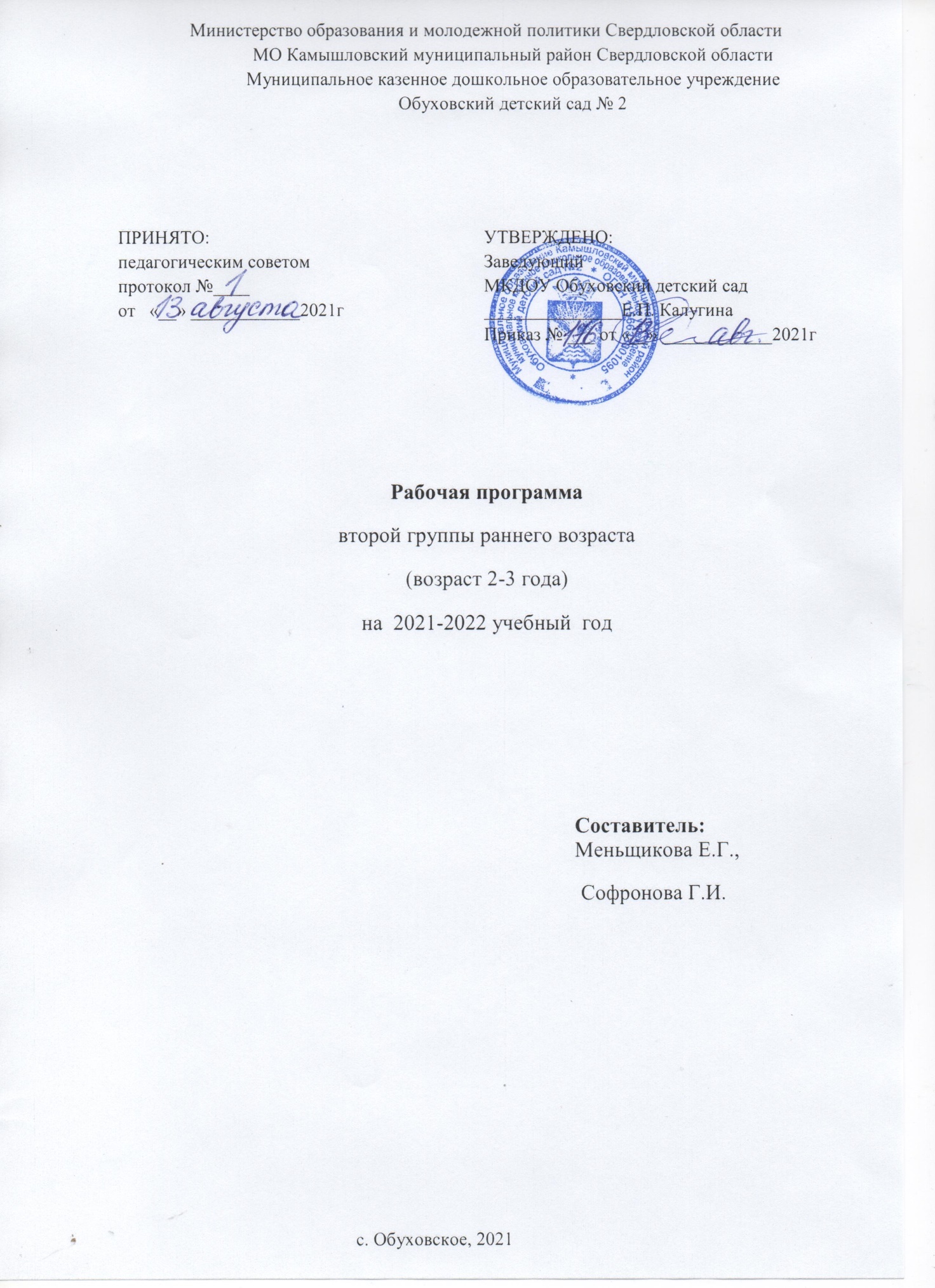 МО Камышловский муниципальный район Свердловской областиМуниципальное казенное дошкольное образовательное учреждениеОбуховский детский сад № 2Рабочая программавторой группы раннего возраста(возраст 2-3 года)на  2021-2022 учебный  годСоставитель:                                                                Меньщикова Е.Г.,                                                              Софронова Г.И.с. Обуховское, 2021СОДЕРЖАНИЕ I.      Целевой раздел…………….…………………………………………..……..3Пояснительная записка к рабочей программе……….……………………...3Введение………………………………………………..…………………….. 3Цели и задачи деятельности ДОУ по реализации программы……………. 4Принципы и подходы к формированию и реализации рабочей программы…………………………………………………………………………....6Значимые характеристики для разработки и реализации рабочей программы первой группы раннего возраста……………………………………...8Планируемые результаты как ориентиры освоения воспитанниками программы ДО………………………….…………………………………………..12    Содержательный раздел…………………………………………..………..152.1.Особенности образовательной деятельности и содержание психолого-педагогической работы по образовательным областям…………………....….....152.2. Формы, способы и методы и средства реализации программы с учетом возрастных и индивидуальных особенностей воспитанников, специфики их образовательных потребностей и интересов……………………………………..292.3. Особенности образовательной деятельности разных видов и культурных практик:……………………………………………..……………………………....402.3.1 Система физкультурно-оздоровительной деятельности…………………..402.3.2 Региональный компонент………………………………..…………………..422.4. Способы поддержки детской инициативы……………………….…………..432.5. Особенности взаимодействия педагогического коллектива с семьями воспитанников………………………………………………………………….…..44III.   Организационный раздел…………………………………….…………….543.1. Материально-техническое обеспечение реализации рабочей программы, обеспеченность методическими материалами, средствами обучения и воспитания…………………………………………………………………...……...543.1.1. Особенности организации развивающей предметно-пространственной среды……………………………………………………………………….………..613.2. Организация режима пребывания детей в ДОУ…………………….……….673.3 План образовательной деятельности……………………………….………....763.4.Расписание непосредственно организационной образовательной деятельности………………………………………………..…………………….....783.5. Модель организации воспитательно-образовательного процесса……….…793.6. Особенности традиционных событий, праздников, мероприятий………....823.7. Комплексно-тематическое планирование по образовательным областям………………………………………………………………………….....85 IV. Краткая презентация рабочей программы…………..……..…….….......134Список литературыI. ЦЕЛЕВОЙ РАЗДЕЛ1.1.Пояснительная записка1.1.1. ВведениеРабочая программа по развитию детей второй группы раннего возраста разработана в соответствии с основной общеобразовательной программой МКДОУ Обуховский детский сад № 2, на основе примерной программы «От рождения до школы» под редакцией Н. Е. Вераксы, М. А. Васильевой, Т. С. Комаровой (2015 г) и в соответствии с Федеральным государственным образовательным стандартом к структуре основной общеобразовательной программы дошкольного образования. Реализуемая программа обеспечивает разностороннее развитие детей в возрасте от 2 до 3 лет с учётом их возрастных и индивидуальных особенностей по основным направлениям - физическому, социально-коммуникативному, познавательному, речевому и художественно – эстетическому. Рабочая программа строится на принципе личностно–развивающего и гуманистического характера взаимодействия взрослого с детьми. Данная программа разработана в соответствии со следующими нормативными документами:Федеральный закон Российской Федерации от 29 декабря 2012 г № 273-ФЗ «Об образовании в Российской Федерации» (с изменениями и дополнениями вступит в силу с 13.07.2021);Федеральный государственный образовательный стандарт дошкольного образования (Утвержден приказом Министерства образования и науки РФ от 17.10.2013г. № 1155) с изменениями и дополнениями от 21.01.2019;Постановление правительства РФ от 23.05.2015 №497 "О Федеральной целевой программе развития образования на 2016-2020 годы";Постановление Главного государственного санитарного врача РФ от 28.09.2020 №28 "Об утверждении санитарных правил СП 2.4.3648 - 20 "Санитарно - эпидемиологические требования  к организациям воспитания и обучения, отдыха и оздоровления детей и молодежи" (Зарегистрировано в Минюсте России 18.12.2020 №61573)Письмо Минобрнауки России от 08.08.2013 № 08-1063 "О рекомендациях по порядку комплектования дошкольных образовательных учреждений"  (вместе с "Рекомендациями по порядку комплектования образовательных учреждений, реализующих основную общеобразовательную программу дошкольного образования");Приказ МинистерстваПросвещения РФ от 31 июля 2020г. №373 "Об утверждении Порядка организации и осуществления образовательной деятельности по основным общеобразовательным программам - образовательным программам дошкольного образования");Приказ Министерства просвещения РФ от 21 января 2019 №32 "О  внесении изменений  в Порядок организации и осуществленияобразовательной деятельности по основным общеобразовательным программам - образовательным программам дошкольного образования, утвержденный приказом Министерства образования и науки РФ от 30.08.2013 №1014"1.1.2 .Цели и задачи деятельности ДОУ по реализации программыЦель программы - создание благоприятных условий для полноценного проживания ребенком дошкольного детства, формирование основ базовой культуры личности, всестороннее развитие психических и физических качеств в соответствии с возрастными и индивидуальными особенностями, подготовка к жизни в современном обществе, к обучению в школе, обеспечение безопасности жизнедеятельности дошкольника.Цель реализуется в процессе разнообразных видов детской деятельности: игровой, коммуникативной, трудовой, познавательно-исследовательской, продуктивной, музыкально-художественной, чтения.Для достижения целей программы первостепенное значение имеют: • забота о здоровье, эмоциональном благополучии и своевременном всестороннем развитии каждого ребенка; • создание в группах атмосферы гуманного и доброжелательного отношения ко всем воспитанникам, что позволяет растить их общительными, добрыми, любознательными, инициативными, стремящимися к самостоятельности и творчеству; • максимальное использование разнообразных видов детской деятельности, их интеграция в целях повышения эффективности воспитательно-образовательного процесса; • творческая организация (креативность) воспитательно-образовательного процесса; • вариативность использования образовательного материала, позволяющая развивать творчество в соответствии с интересами и наклонностями каждого ребенка; •  уважительное отношение к результатам детского творчества; • единство подходов к воспитанию детей в условиях дошкольного образовательного учреждения и семьи.Программа направлена на решение следующих задач:охрана и укрепление физического и психического здоровья детей, в том числе их эмоционального благополучия;обеспечение равных возможностей для полноценного развития каждого ребёнка независимо от места жительства, пола, нации, языка, социального статуса, психофизиологических и других особенностей (в том числе ограниченных возможностей здоровья);создание благоприятных условий развития детей в соответствии с их возрастными и индивидуальными особенностями и склонностями, развитие способностей и творческого потенциала каждого ребёнка как субъекта отношений с самим собой, другими детьми, взрослыми и миром;объединение обучения и воспитания в целостный образовательный процесс на основе духовно-нравственных и социокультурных ценностей и принятых в обществе правил и норм поведения в интересах человека, семьи, общества;формирование общей культуры личности детей, в том числе ценностей здорового образа жизни, развитие их социальных, нравственных, эстетических, интеллектуальных, физических качеств, инициативности, самостоятельности и ответственности ребёнка, формирование предпосылок к учебной деятельности;обеспечение вариативности и разнообразия содержания  программы и организационных форм дошкольного образования, формирование направленности программы с учётом образовательных потребностей, способностей и состояния  здоровья детей;формирование социокультурной среды, соответствующей возрастным, индивидуальным, психологическим и физиологическим особенностям детей;обеспечение психолого-педагогической поддержки семьи и повышение компетентности родителей (законных представителей) в вопросах развития и образования, охраны и укрепления здоровья детей.1.1.3. Принципы и подходы к формированию иреализации рабочей  программыПредставляется целесообразным выделение нескольких групп принципов формирования программы:Принципы, сформулированные в ФГОС ДО:1. поддержка разнообразия детства; сохранение уникальности и самоценности детства как важного этапа в общем развитии человека, самоценность детства - понимание (рассмотрение) детства как периода жизни значимого самого по себе, без всяких условий; значимого тем, что происходит с ребенком сейчас, а не тем, что этот период есть период подготовки к следующему периоду;2.личностно-развивающий и гуманистический характер взаимодействия взрослых (родителей (законных представителей), педагогических и иных работников  ДОУ) и детей;3.  уважение личности ребенка;4.  реализация программы в формах, специфических для детей данной возрастной группы, прежде всего в форме игры, познавательной и исследовательской деятельности, в форме творческой активности, обеспечивающей художественно-эстетическое развитие ребенка.Основные принципы дошкольного образования:1.полноценное проживание ребенком всех этапов детства (младенческого, раннего и дошкольного возраста), обогащение (амплификация) детского развития;2.построение образовательной деятельности на основе индивидуальных особенностей каждого ребенка, при котором сам ребенок становится активным в выборе содержания своего образования, становится субъектом образования (далее - индивидуализация дошкольного образования);3.содействие и сотрудничество детей и взрослых, признание ребенка полноценным участником (субъектом) образовательных отношений;4. поддержка инициативы детей в различных видах деятельности;5. сотрудничество  ДОУ с семьей;6.приобщение детей к социокультурным нормам, традициям семьи, общества и государства;7.формирование познавательных интересов и познавательных действий ребенка в различных видах деятельности;8.возрастная адекватность дошкольного образования (соответствие условий, требований, методов возрасту и особенностям развития);9. учет этнокультурной ситуации развития детей.Принципы, сформулированные в примерной основной общеобразовательной программе дошкольного образования «От рождения до школы»:принцип развивающего образования, целью которого является психическое развитие ребенка;принципы научной обоснованности и практической применимости, основывается на базовых положениях возрастной психологии и дошкольной педагогики;решение поставленные цели и задачи на разумном минимально необходимом и достаточном материале, не допуская перегруженности детей;единство воспитательных, развивающих и обучающих целей и задач образования дошкольников; принципа интеграции образовательных областей в соответствии с возрастными возможностями и особенностями детей, а также спецификой  образовательных  областей;принцип комплексно-тематического построения образовательного процесса. Данный подход подразумевает широкое использование разнообразных форм работы с детьми как в совместной деятельности взрослого и детей, так и в самостоятельной деятельности детей и использует ведущую деятельность дошкольника — игру как основу организации жизнедеятельности детского сообщества.1.1.4. Значимые характеристики для разработки и реализации рабочей программы второй группы раннего возраста	1)Возрастные особенности детей от 2 до 3 лет (вторая группа раннего возраста)На третьем году жизни дети становятся самостоятельнее. Продолжают развиваться предметная деятельность, деловое сотрудничество ребенка и взрослого; совершенствуются восприятие, речь, начальные формы произвольного поведения, игры, наглядно-действенное мышление, в конце года появляются основы наглядно-образного мышления. Развитие предметной деятельности связано с усвоением культурных способов действия с различными предметами. Совершенствуются соотносящие и орудийные действия. Умение выполнять орудийные действия развивает произвольность, преобразуя натуральные формы активности в культурные на основе предлагаемой взрослыми модели, которая выступает в качестве не только объекта для подражания, но и образца, регулирующего собственную активность ребенка. В ходе совместной с взрослыми предметной деятельности продолжает развиваться понимание речи. Слово отделяется от ситуации и приобретает самостоятельное значение. Дети продолжают осваивать названия окружающих предметов, учатся выполнять словесные просьбы взрослых, ориентируясь в пределах ближайшего окружения. Количество понимаемых слов значительно возрастает. Совершенствуется регуляция поведения в результате обращения взрослых к ребенку, который начинает понимать не только инструкцию, но и рассказ взрослых. Интенсивно развивается активная речь детей. К трем годам они осваивают основные грамматические структуры, пытаются строить сложные и сложноподчиненные предложения, в разговоре с взрослым используют практически все части речи. Активный словарь достигает примерно 1500–2500 слов. К концу третьего года жизни речь становится средством общения ребенка со сверстниками. В этом возрасте у детей формируются новые виды деятельности: игра, рисование, конструирование. Игра носит процессуальный характер, главное в ней — действия, которые совершаются с игровыми предметами, приближенными к реальности. В середине третьего года жизни широко используются действия с предметами-заместителями. Появление собственно изобразительной деятельности обусловлено тем, что ребенок уже способен сформулировать намерение изобразить какой-либо предмет. Типичным является изображение человека в виде «головонога» — окружности и отходящих от нее линий. На третьем году жизни совершенствуются зрительные и слуховые ориентировки, что позволяет детям безошибочно выполнять ряд заданий: осуществлять выбор из 2–3 предметов по форме, величине и цвету; различать мелодии; петь. Совершенствуется слуховое восприятие, прежде всего фонематический слух. К трем годам дети воспринимают все звуки родного языка, но произносят их с большими искажениями. Основной формой мышления является наглядно-действенная. Ее особенность заключается в том, что возникающие в жизни ребенка проблемные ситуации разрешаются путем реального действия с предметами. К концу третьего года жизни у детей появляются зачатки наглядно- образного мышления. Ребенок в ходе предметно-игровой деятельности ставит перед собой цель, намечает план действия и т. п. Для детей этого возраста характерна неосознанность мотивов, импульсивность и зависимость чувств и желаний от ситуации. Дети легко заражаются эмоциональным состоянием сверстников. Однако в этот период начинает складываться и произвольность поведения. Она обусловлена развитием орудийных действий и речи. У детей появляются чувства гордости и стыда, начинают формироваться элементы самосознания, связанные с идентификацией с именем и полом. Ранний возраст завершается кризисом трех лет. Ребенок осознает себя как отдельного человека, отличного от взрослого. У него формируется образ Я. Кризис часто сопровождается рядом отрицательных проявлений: негативизмом, упрямством, нарушением общения с взрослым и др. Кризис может продолжаться от нескольких месяцев до двух лет. Гендерный подход в образовании – учет гендерно-типологических особенностей развития детей в процессе обучения и воспитания и создание педагогических условий, направленных на максимальную реализацию личностного потенциала представителей различных гендерных типов.В группе 4 мальчиков и 9 девочек.В научной литературе констатируются различия между мальчиками и девочками (всех возрастных групп) в темпах и качестве интеллектуального развития, эмоциональной реактивности, мотивации деятельности и оценки достижений, в поведении. Было выявлено, что мальчики мыслят и принимают решения быстрее, им надоедает слушать повторное объяснение материала, которое зачастую бывает необходимым для девочек.Для обеспечения эффективности стратегий обучения для мальчиков и девочек в ДОУ реализуются следующие подходы.В обучении мальчиков это:  работа над развитием мелкой моторики;  широкий спектр разнообразной, нестандартно поданной информации; минимум повторений пройденного материала;  высокая плотность подачи учебного материала;  работа в режиме поисковой активности;  представление материалов для экспериментирования; акцент на самостоятельность принимаемых решений;  использование групповых форм работы с элементами соревновательности и обязательной сменой лидера;  подход к формулированию правил через практические действия, выявление закономерностей, осмысление на уровне теории после практической работы с материалом;  необходимость конструктивной оценки выполненной работы.В обучении девочек это:  привлечение к подвижным играм для развития крупной моторики;  размеренный темп подачи учебного материала;  широкий спектр эмоционально поданной информации;  повторение пройденного материала с использованием вербальных средств обучения и предметных наглядных пособий;  предварительный отбор принципов работы с потенциально трудными для девочек заданиями;  опора на предметные наглядные пособия при изучении тем, требующих определенного уровня абстрагирования; стимулирования интереса к поисковой деятельности;  необходимость эмоциональной и конструктивной оценки по ходу и результатам  выполнения работы.2)Климатические особенности с. ОбуховскоеКлиматические особенности накладывают отпечаток на организацию жизни и деятельности детей в дошкольном образовательном учреждении. Прежде всего, это сказывается на режиме прогулок. Климат Камышловского района континентальный. По данным многолетних наблюдений метеостанции города Камышлова, климат характеризуется холодной малоснежной зимой и умеренно теплым летом. Средняя годовая температура, по данным метеонаблюдений, составляет + 0,8 градуса. Среднегодовая температура воздуха года составляет 1,4°С. Самый холодный месяц – январь со среднемесячной температурой -16,3°С и абсолютным минимумом -46°С. Самый теплый период – июль-август со среднемесячной температурой +17°С. Переход температуры через нулевую отметку происходит в среднем весной 6 апреля, осенью – 22 октября.Отмечаются перепады температуры воздуха, длительные заморозки зимой, поздняя весна и короткий период осени, что затрудняет выполнение всех видов деятельности предусмотренных программой. Теплый период довольно непродолжителен, поэтому вечерние прогулки на свежем воздухе осуществляются, начиная с середины мая по сентябрь. В холодный период года световой день непродолжителен и вечерняя прогулка невозможна. Село Обуховское расположено на равнинной местности, поэтому нередки сильные ветры.Кроме того, климат Уральского региона ограничивает использование некоторых способов закаливания в связи со значительным понижением температуры воздуха. При планировании образовательного процесса во всех возрастных группах вносятся коррективы в физкультурно-оздоровительную работу. Учитывая климатические и природные особенности Уральского региона, два раза непосредственно образовательная деятельность по физическому развитию может проводиться в зале и один раз – на воздухе.Прогулки с детьми в холодный период предусматриваются в соответствии с требованиями СанПиН и режимом/распорядком дня. Рекомендуемая продолжительность ежедневных прогулок составляет 3-4 часа. Продолжительность прогулки определяется в зависимости от климатических условий. При температуре воздуха ниже минус 15 С и скорости ветра более 7 м/с продолжительность прогулки рекомендуется сокращать.Рекомендуется организовывать прогулки 2 раза в день: в первую половину дня и во вторую половину дня - после дневного сна или перед уходом детей домой.В условиях холодной уральской зимы, когда световой день уменьшается до 7 часов, количество прогулок и совместной деятельности взрослого и детей, осуществляемой на улице во вторую половину дня, сводится к минимуму. Прогулка не рекомендуется проводить при t воздуха ниже -15С и скорости ветра боле 15м/с для детей до 4-х лет; для детей 5-7 лет при t воздуха ниже -20С и скорости ветра более 15м/с.Особое внимание уделяется одежде детей, которая должна соответствовать погодным условиям. На зимних прогулках детям удобнее в утепленных куртках и штанах (комбинезонах) спортивного фасона, чем в тяжелых шубах (для занятий по физическому развитию и игре в подвижные, народные игры на прогулке).Обучение и воспитание в ДОУ осуществляется на русском языке (в соответствии с законом ФЗ «Об образовании в Российской Федерации» от 21.12.2012 №273-ФЗ, Уставом ДОУ).3) Национально – культурные особенностиОсновной контингент – дети из русских семей. Обучение и воспитание в ОУ осуществляется на русском языке.Основной контингент воспитанников проживает в условиях села. Реализация части, формируемой участниками осуществляется через знакомство с национально-культурными особенностями с. Обуховского и Камышловского района. Знакомясь с родным краем, его достопримечательностями, ребёнок учится осознавать себя, живущим в определенный временной период, в определённых этнокультурных условиях. Данная информация реализуется через  беседы, проекты в определённые тематические недели, посвященные Камышловскому району.4) Анализ контингента воспитанников1.1.5. Планируемые результаты как ориентиры освоения воспитанниками основной образовательнойпрограммы дошкольного образованияПланируемые результаты  освоения детьми ОП ДО, обозначенные в виде целевых ориентиров в  программе «От рождения до школы», базируются на ФГОС ДО и целях и задачах, обозначенных в пояснительной записке данной рабочей программы.Целевые ориентиры не являются основой объективной оценки соответствия установленным требованиям образовательной деятельности и подготовки детей.Целевые ориентиры образования в раннем возрасте:Педагогический мониторингРеализация программы «От рождения до школы» предполагает оценку индивидуального развития детей. Такая оценка производится педагогическим работником в рамках педагогической диагностики (оценки индивидуального развития дошкольников, связанной с оценкой эффективности педагогических действий и лежащей в основе их дальнейшего планирования). Педагогический мониторинг проводится в ходе наблюдений за активностью детей в спонтанной и специально организованной деятельности. Инструментарий для педагогической диагностики — карты наблюдений детского развития, позволяющие фиксировать индивидуальную динамику и перспективы развития каждого ребенка в ходе: • коммуникации со сверстниками и взрослыми (как меняются способы установления и поддержания контакта, принятия совместных решений, разрешения конфликтов, лидерства и пр.); • игровой деятельности; •познавательной деятельности (как идет развитие детских способностей, познавательной активности); • художественной деятельности;• физического развития. Результаты педагогической диагностики могут использоваться исключительно для решения следующих образовательных задач: 1) индивидуализации образования (в том числе поддержки ребенка, построения его образовательной траектории или профессиональной коррекции особенностей его развития); 2) оптимизации работы с группой детей. В ходе образовательной деятельности педагоги должны создавать диагностические ситуации, чтобы оценить индивидуальную динамику детей и скорректировать свои действия.II. СОДЕРЖАТЕЛЬНЫЙ РАЗДЕЛ2.1. Особенности образовательной деятельности и содержание  психолого-педагогической работы по областям с детьми второй группы раннего возрастаСодержание психолого-педагогической работы с детьми 2-3лет дается по образовательным областям: «Социально-коммуникативное развитие», «Познавательное развитие», «Речевое развитие», «Художественно-эстетическое развитие», «Физическое развитие». Содержание работы ориентировано на разностороннее развитие дошкольников с учетом их возрастных и индивидуальных особенностей. Задачи психолого-педагогической работы по формированию физических, интеллектуальных и личностных качеств детей решаются интегрировано в ходе освоения всех образовательных областей наряду с задачами, отражающими специфику каждой образовательной области, с обязательным психологическим сопровождением.При этом решение программных образовательных задач предусматривается не только в рамках непосредственно образовательной деятельности, но и в ходе режимных моментов — как в совместной деятельности взрослого и детей, так и в самостоятельной деятельности дошкольников.На третьем году жизни происходит интенсивное развитие ребёнка, совершенствуется деятельность нервной системы, благодаря чему увеличивается длительность его активного бодрствования (6—6,5 ч). В этом возрасте у ребёнка легче сформировать навыки правильного поведения, так как он уже может на короткое время сдержать свои действия, желания. Однако и в 3 года ребёнок легко возбуждается и быстро утомляется от однообразных действий. Главными линиями развития и воспитания детей на третьем году жизни являются: двигательная активность, речь, самостоятельность, эмоции, развитие сюжетно-ролевой игры. Игры с детьми третьего года жизни предусматривают широкое использование наглядного материала и двигательной активности.Содержание игровых действий, игр и других видов деятельности определяется программным материалом, включающим те представления, которые ребёнок не может освоить самостоятельно. Они начинают носить проблемный характер, что обеспечивает интерес ребёнка к познанию и преобразованию окружающего мира. Содержание психолого-педагогической работы по освоению образовательных областейдетьми второй группы раннего возраста2.2. Формы, способы, методы и средства реализации программы с  учетом возрастных и индивидуальных особенностей воспитанников, специфики их образовательных потребностей и интересовВажнейшим условием реализации программы «От рождения до школы» является создание развивающей и эмоционально комфортной для ребенка образовательной среды. Пребывание в детском саду должно доставлять ребенку радость, а образовательные ситуации должны быть увлекательными. 	Важнейшие образовательные ориентиры: обеспечение эмоционального благополучия детей;создание условий для формирования доброжелательного и внимательного отношения детей к другим людям; развитие детской самостоятельности (инициативности, автономии и ответственности); развитие детских способностей, формирующихся в разных видах деятельности. 	Для реализации этих целей педагогам рекомендуется:- проявлять уважение к личности ребенка и развивать демократический стиль взаимодействия с ним и с другими педагогами; - создавать условия для принятия ребенком ответственности и проявления эмпатии к другим людям; -обсуждать совместно с детьми возникающие конфликты, помогать решать их, вырабатывать общие правила, учить проявлять уважение друг к другу; -обсуждать с детьми важные жизненные вопросы, стимулировать проявление позиции ребенка; -обращать внимание детей на тот факт, что люди различаются по своим убеждениям и ценностям, обсуждать, как это влияет на их поведение; -обсуждать с родителями (законными представителями) целевые ориентиры, на достижение которых направлена деятельность педагогов организации, и включать членов семьи в совместное взаимодействие по достижению этих целей.Стандарт определяет  в п.2.7.: «Конкретное содержание указанных образовательных областей зависит от возрастных и индивидуальных особенностей детей, определяется целями и задачами программы и может реализовываться в различных видах деятельности (общении, игре, познавательно-исследовательской деятельности - как сквозных механизмах развития ребенка).Формы, способы, методы и средства реализации программы с  учетом    возрастных и индивидуальных особенностей воспитанников, специфики их образовательных потребностей и интересов2.3. Особенности образовательной деятельности разных видов и культурных практик2.3.1. Система физкультурно - оздоровительной деятельностиЦель: Сохранение и укрепление здоровья детей, формирование у детей, педагогов и родителей ответственности в деле сохранения собственного здоровья. Основные принципы физкультурно-оздоровительной работы: • принцип активности и сознательности - участие всего коллектива педагогов и родителей в поиске новых, эффективных методов и целенаправленной деятельности по оздоровлению себя и детей • принцип научности - подкрепление проводимых мероприятий, направленных на укрепление здоровья, научно обоснованными и практически апробированными методиками • принцип комплексности и интегративности - решение оздоровительных задач в системе всего учебно - воспитательного процесса и всех видов деятельности • принцип результативности и преемственности - поддержание связей между возрастными категориями, учет разноуровневого развития и состояния здоровья • принцип результативности и гарантированности - реализация прав детей на получение необходимой помощи и поддержки, гарантия положительных результатов независимо от возраста и уровня физического развития.Основные направления физкультурно-оздоровительной работы        1. Создание условий:                  • организация здоровьесберегающей среды в ДОУ                  • обеспечение благоприятного течения адаптации                   • выполнение санитарно-гигиенического режима         2. Организационно-методическое и педагогическое направление:           • пропаганда ЗОЖ и методов оздоровления в коллективе детей, родителей и педагогов           • изучение передового педагогического, медицинского и социального опыта по оздоровлению детей, отбор и внедрение эффективных технологий и методик           • систематическое повышение квалификации педагогических и медицинских кадров                   • составление планов оздоровления          • определение показателей физического развития, двигательной подготовленности, объективных и субъективных критериев здоровья методами диагностики.         3. Физкультурно-оздоровительное направление:                  • решение оздоровительных задач всеми средствами физической культуры                   • коррекция отдельных отклонений в физическом и психическом здоровье         4. Профилактическое направление:                   • проведение обследований по скрининг - программе и выявление патологий           • проведение социальных, санитарных и специальных мер по профилактике и    нераспространению инфекционных заболеваний           • предупреждение острых заболеваний методами неспецифической профилактики                   • дегельминтизация                   • оказание скорой помощи при неотложных состояниях.     Система оздоровительной работы2.3.2. Региональный компонентОсновной целью работы является развитие духовно-нравственной культуры ребенка, формирование ценностных ориентаций средствами традиционной народной культуры родного края. Принципы работы: • Системность и непрерывность. •Личностно-ориентированный гуманистический характер взаимодействия детей и взрослых. • Свобода индивидуального личностного развития. • Признание приоритета ценностей внутреннего мира ребенка, опоры на позитивный внутренний потенциал развития ребенка. • Принцип регионализации (учет специфики региона) В дошкольном возрасте формируются предпосылки гражданских качеств, представления о человеке, обществе культуре. Очень важно привить в этом возрасте чувство любви и привязанности к природным и культурным ценностям родного края, так как именно на этой основе воспитывается патриотизм. Поэтому в детском саду в образовательном процессе используются разнообразные методы и формы организации детской деятельности: народные подвижные игры и забавы, дидактические игры, слушание музыки, наблюдения в природе, чтение детской литературы, знакомство с народно - прикладным искусством и др.2.4.Способы поддержки детской инициативы Активность ребенка является основной формой его жизнедеятельности, необходимым условием его развития, которая закладывает фундамент и дает перспективы роста интеллектуального, творческого потенциала ребенка.Способы поддержки детской инициативы:- поддержание и поощрение инициативы ребенка в эмоциональном общении (доброжелательное внимание, поддержка, ласка);- поощрение стремления детей подражать действиям взрослых;- поощрение стремления детей к самообслуживанию;- поощрение и предоставление исследования интересных для детей предметов, манипулирования с ними;- проявление уважения к личности ребенка.Деятельность воспитателя по поддержке детской инициативы:создавать условия для реализации собственных планов и замыслов каждого ребенкарассказывать детям об их реальных, а также возможных в будущем достиженияхотмечать и публично поддерживать любые успехи детейвсемерно поощрять самостоятельность детей и расширять ее сферупомогать ребенку  найти способ реализации собственных поставленных целейподдерживать стремление научиться делать что-то и радостное ощущение возрастающей умелоститерпимо относиться к затруднениям детей, позволять им действовать в своем темпене критиковать результаты деятельности детей, ограничить критику исключительно результатами продуктивной деятельностисоздавать в группе положительный психологический микроклимат.2.5. Особенности взаимодействия  педагогического коллективас семьями воспитанниковВажнейшим условием обеспечения целостного развития личности ребёнка является развитие конструктивного взаимодействия с семьей.Ведущая цель – создание необходимых условий для формирования ответственных взаимоотношений с семьями воспитанников и развития компетентности родителей; обеспечение права родителей на уважение и понимание, на участке в жизни детского сада.При реализации ООП ДО учитывается участие родителей, как субъектов образовательного процесса, которое заключается в:содействии и сотрудничестве детей и взрослых, признании ребенка полноценным участником (субъектом) образовательных отношений;сотрудничестве воспитателей и семьи;приобщении детей к социокультурным нормам и традициям семьи;учете этнокультурной ситуации развития детей;взаимодействии  с родителями (законными представителями)  по вопросам образования ребенка, непосредственного вовлечения их в образовательную деятельность, в том числе посредством создания образовательных проектов совместно с семьей на основе выявления потребностей и поддержки образовательных инициатив семьи; обсуждении с родителями (законными представителями) детей вопросов, связанных с реализацией ООП ДО.Задачи:• изучение отношения педагогов и родителей к различным вопросам воспитания, обучения, развития детей, условий организации разнообразной деятельности в детском саду и семье; • знакомство педагогов и родителей с лучшим опытом воспитания в детском саду и семье, а также с трудностями, возникающими в семейном и общественном воспитании дошкольников; • информирование друг друга об актуальных задачах воспитания и обучения детей и о возможностях детского сада и семьи в решении данных задач; • создание в детском саду условий для разнообразного по содержанию и формам сотрудничества, способствующего развитию конструктивного взаимодействия педагогов и родителей с детьми; • привлечение семей воспитанников к участию в совместных с педагогами мероприятиях, организуемых в районе (городе, области); • поощрение родителей за внимательное отношение к разнообразным стремлениям и потребностям ребенка, создание необходимых условий для их удовлетворения в семье.Принципы взаимодействия с родителями:Доброжелательный стиль общения педагогов с родителями.Позитивныйнастройна общение является тем самым прочным фундаментом, на котором строится вся работа педагогов группы с родителями. В общении с родителями неуместны: категоричность, требовательный тон. Ведь любая прекрасно выстроенная модель взаимодействия с семьей останется «модель на бумаге», если не выработает для себя конкретных форм общения с родителями. Доброжелательное взаимодействие педагога с родителями значит гораздо больше, чем отдельно проведенное мероприятие.Индивидуальный подход необходим не только на работе с детьми, но и в работе с родителями. Педагог, общаясь с родителями, должен чувствовать ситуацию, настроение мамы и папы. Здесь и пригодится человеческое и педагогическое умение успокоить, посочувствовать и вместе подумать, как помочь в той или иной ситуации.Сотрудничество, а не наставничество. Современные мамы и папы в большинстве своем люди грамотные, осведомленные и, конечно, хорошо знающие, как им надо воспитывать собственных детей. Поэтому позиция наставления и простой пропаганды педагогических знаний сегодня вряд ли принесет положительные результаты. Гораздо эффективнее будут создание атмосферы взаимопомощи и поддержки семьи в сложных педагогических ситуациях, демонстрация заинтересованности коллектива в  проблемах семьи и искреннее желание помочь.Динамичность. Детский сад сегодня должен находиться в режиме развития, а не функционирования, представлять собой мобильную систему, быстро реагировать на изменения социального состава родителей, их образовательные потребности и воспитательные запросы. В зависимости от этого должны меняться формы и направления работы детского сада с семьей.Основные направления и формы взаимодействия с семьейПЛАН РАБОТЫ С РОДИТЕЛЯМИ ВТОРОЙ ГРУППЫ РАННЕГО      ВОЗРАСТА НА 2021-2022 УЧ. ГОДСоциальный портрет группы Уровень образованности родителейСоциальный статус родителей          3. НациональностьIII РАЗДЕЛ. ОРГАНИЗАЦИОННЫЙ РАЗДЕЛ3.1. Материально-техническое обеспечение, обеспеченность методическими материалами и средствами обучения и воспитанияВ соответствии с ФГОС, материально-техническое обеспечение программы включает в себя учебно-методический комплект, оборудование, оснащение. При этом Организация самостоятельно определяет средства обучения, в том числе технические, соответствующие материалы (в том числе расходные), игровое, спортивное, оздоровительное оборудование, инвентарь, необходимые для реализации программы. Учебно-методический комплект к программеОсновная общеобразовательная программа дошкольного образования составлена на основе программы «От рождения до школы» под редакцией Н. Е. Вераксы, М. А. Васильевой, Т. С. Комаровой  (2015 г), которая обеспечена учебно-методическим комплектом. В комплект входят:Материально-техническое обеспечение реализации рабочей программы, обеспеченность методическими материалами, средствами обучения и воспитанияМатериально-техническое обеспечение3.1.1 Особенности организации развивающейпредметно - пространственной средыТребования к развивающей предметно - пространственной среде в ДОУРазвивающая предметно-пространственная среда в группе должна быть:1. Насыщенная– соответствует возрастным возможностям детей и содержанию программы. Образовательное пространство оснащено средствами обучения и воспитания, соответствующими материалами, в том числе расходным игровым, спортивным оздоровительным оборудованием, инвентарем.Организация образовательного пространства и разнообразия материалов, оборудования и инвентаря обеспечивают:- игровую, познавательную, исследовательскую и творческую активность всех воспитанников, экспериментирование с доступными детям материалами;- двигательную активность, в том числе развитие крупной и мелкой моторики, участие в подвижных играх и соревнованиях;- эмоциональное благополучие детей во взаимодействии с предметно-пространственным окружением.Для детей раннего возраста образовательное пространство представляет необходимые и достаточные возможности для движения, предметной и игровой деятельности с разными материалами.2.Трансформируемая – изменения  предметно-пространственной среды в зависимости от образовательной ситуации, в том числе от меняющихся интересов и возможностей детей.3. Полифункциональная – включает:-возможность разнообразного использования различных составляющих предметной среды;- наличие в группе полифункциональных предметов, в том числе природных материалов, пригодных для использования в разных видах детской активности.4.Вариативная среда – это наличие различных пространств, а также разнообразных  материалов, игр, игрушек и оборудования, обеспечивающий свободный выбор детей и периодическая сменяемость игрового материала, появление новых предметов, стимулирующих игровую, двигательную, познавательную и исследовательскую активность детей.  5. Доступная среда - включает:- доступность для воспитанников, в том числе детей с ограниченными возможностями здоровья и детей инвалидов, всех помещений, где осуществляется образовательная деятельность;- свободный доступ детей, в том числе детей с ограниченными возможностями здоровья, к играм, игрушкам, материалам, пособиям, обеспечивающим все основные виды детской активности;- исправность и сохранность материалов и оборудования.6. Безопасная развивающая предметно-пространственная среда соответствует всем элементам требований по обеспечению надежности и безопасности их использования. Особенности организации развивающей предметно-пространственной среды для:1. обеспечения эмоционального ребенка -  обстановка располагающая, почти домашняя, в таком случае дети быстро осваиваются в ней, свободно выражают свои эмоции. Все помещения детского сада, предназначенные для детей, оборудованы таким образом, чтобы ребенок чувствовал себя комфортно и свободно.  Комфортная среда – это среда, в которой ребенку уютно и уверенно, где он может себя занять интересным, любимым делом;2. развития самостоятельности -  среда вариативная, состоит из различных площадок, которые дети могут выбирать по собственному желанию. Эта среда меняется в соответствии с интересами и проектами детей не реже, чем один раз в несколько недель.3. развития игровой деятельности - игровая среда стимулирует детскую активность и постоянно обновляется в соответствии с текущими интересами и инициативой детей. Игровое оборудование разнообразное и легко трансформируемое. Дети имеют возможность участвовать в создании и обновлении игровой среды.4. развития познавательной деятельности – среда насыщенная, представляет ребенку возможность для активного исследования и решения задач, содержит современные материалы.5. развития проектной деятельности - стимулируя, детей к исследованию и творчеству предлагаем им большое количество увлекательных материалов и оборудования. Природа  и ближайшее окружение – важные элементы среды исследования, содержащие множество явлений и объектов, которые можно использовать в совместной исследовательской деятельности воспитателей и детей. 6. самовыражение средствами искусства - образовательная среда обеспечивает наличие необходимых материалов, возможность заниматься разными видами деятельности: живописью, рисунком, игрой на музыкальных инструментах, пением, конструированием, танцем, поделками и др.7. физического развития - среда стимулирует физическую активность детей, присущее им желание двигаться, познавать, побуждать к подвижным играм. Игровая площадка представляет условия для развития крупной моторикиМодель организации развивающейпредметно - пространственной среды3.2. Организация  режима пребывания детей в ДОУОсновным принципом построения распорядка является его соответствие  возрастным  психофизиологическим особенностям детей,  стремление приблизить режим к индивидуальным особенностям каждого ребёнка. Режим дня соответствует требованиям СанПиН.Правильный распорядок дня — это рациональная продолжительность и разумное чередование различных видов деятельности и отдыха детей в течение суток. Осуществляя режимные моменты, необходимо учитывать индивидуальные особенности детей (длительность сна, вкусовые предпочтения, темп деятельности и т. д.). Приближенный к индивидуальным особенностям ребенка режим детского сада способствует его комфорту, хорошему настроению и активности. Прием пищи. Не следует заставлять детей есть, важно, чтобы они ели с аппетитом. Дети едят охотнее, если предоставлять им право выбора блюд (хотя бы из двух блюд). Надо учитывать, что дети едят с разной скоростью, поэтому следует предоставлять им возможность принимать пищу в своем темпе. Недопустимо заставлять ребенка сидеть за столом в ожидании еды или после ее приема. Поев, ребенок может поблагодарить и заняться самостоятельными играми. Прогулка. Для укрепления здоровья детей, удовлетворения их потребности в двигательной активности, профилактики утомления необходимы ежедневные прогулки. Нельзя сокращать продолжительность прогулки. Важно обеспечить достаточное пребывание детей на свежем воздухе в течение дня. Ежедневное чтение. В режиме дня целесообразно выделить постоянное время для ежедневного чтения детям. Читать следует не толь- ко художественную литературу, но и познавательные книги, детские иллюстрированные энциклопедии, рассказы для детей по истории и культуре родной страны и зарубежных стран. Чтение книг и обсуждение 200 прочитанного помогает на примере литературных героев воспитывать в детях социально-нравственные качества, избегая нудных и бесполезных поучений и нотаций. При этом нельзя превращать чтение в занятие — у ребенка всегда должен быть выбор: слушать или заниматься своими делами. Задача педагога — сделать процесс чтения увлекательным и интересным для всех детей. Дневной сон. Необходимо создавать условия для полноценного дневного сна детей. Для этого в помещении, где спят дети, следует создать спокойную, тихую обстановку, обеспечить постоянный приток свежего воздуха. Кроме того, быстрому засыпанию и глубокому сну способствуют полноценная двигательная активность в течение дня и спокойные тихие игры, снимающие перевозбуждение.Физкультурно - оздоровительная работаВ дошкольной организации необходимо проводить постоянную работу по укреплению здоровья детей, закаливанию организма и совершенствованию его функций. Под руководством медицинского персонала следует осуществлять комплекс закаливающих процедур с использованием природных факторов: воздуха, солнца, воды, с учетом состояния здоровья детей и местных условий. 	При проведении закаливающих мероприятий нужно осуществлять дифференцированный подход к детям, учитывая их индивидуальные возможности. По решению администрации, медицинского персонала дошкольного учреждения и родителей необходимо проводить специальные закаливающие процедуры (например, сауна с контрастным обливанием и прочее). Важно обращать внимание на выработку у детей правильной осанки. В помещении следует обеспечивать оптимальный температурный режим, регулярное проветривание; приучать детей находиться в помещении в облегченной одежде. Необходимо обеспечивать пребывание детей на воздухе в соответствии с режимом дня. Важно обеспечивать оптимальный двигательный режим — рациональное сочетание различных видов занятий и форм двигательной активности, в котором общая продолжительность двигательной активности составляет не менее 60 % от всего времени бодрствования. Следует поощрять участие детей в совместных подвижных играх и физических упражнениях на прогулке. Развивать инициативу детей в организации самостоятельных подвижных и спортивных игр и упражнений, поощрять самостоятельное использование детьми имеющегося физкультурного и спортивно-игрового оборудования. Воспитывать у детей интерес к физическим упражнениям, учить пользоваться физкультурным оборудованием вне занятий (в свободное время). Ежедневно следует проводить с желающими детьми утреннюю гимнастику. В процессе образовательной деятельности, требующей высокой умственной нагрузки, и в середине времени, отведенного на непрерывную образовательную деятельность, рекомендуется проводить физкультминутку длительностью 1–3 минуты. Режим и распорядок дняРаспорядок дня  для детей 3 – го года жизни3.3. План образовательной деятельности второй группы раннеговозраста на 2021-2022 учебный год         Оптимальные условия для развития ребенка – это продуманное соотношение свободной, регламентируемой и нерегламентированной (совместная деятельность педагогов и детей и самостоятельная деятельность детей) форм деятельности ребенка   Образовательная деятельность вне организованных занятий обеспечивает максимальный учет особенностей и возможностей ребенка, его интересы и склонности. В течение дня во второй группе раннего возраста предусмотрен определенный баланс различных видов деятельности:Максимально допустимый объем образовательной нагрузки соответствует санитарно - эпидемиологическим правилам и нормативам СанПиН.Для детей в возрасте от 2 до 3 лет непосредственно образовательная деятельность составляет не более 1,5 часа  в неделю (игровая, музыкальная деятельность, общение, развитие движений). Продолжительность непрерывной образовательной деятельности не более 10 минут в первую и вторую половину дня.План образовательной деятельности 2 группы раннеговозраста на 2021-2022 учебный год3.4. Расписание организованных форм образовательной деятельности детей 2 группы раннего возраста (2-3 г.)МКДОУ Обуховский детский сад № 2 на  2021-2022 учебный год             3.5. Модель организации воспитательно - образовательного процессаВоспитательно-образовательный процесс условно подразделен на: • совместную деятельность с детьми: образовательную деятельность, осуществляемую в процессе организации различных видов детской деятельности; • образовательную деятельность, осуществляемую в ходе режимных моментов; • самостоятельную деятельность детей;  • взаимодействие с семьями детей по реализации основной образовательной программы дошкольного образования.Модель организации деятельности взрослых и детей в ДОУ3.6. Особенности традиционных событий, праздников, мероприятийВ основе планирования традиционных событий, праздников, мероприятий лежит комплексно-тематическое планирование воспитательно-образовательной работы в ДОУ.Цель: построение воспитательно–образовательного процесса, направленного на обеспечение единства воспитательных, развивающих и обучающих целей и задач, с учетом интеграции на необходимом и достаточном материале, максимально приближаясь к разумному «минимуму» с учетом контингента воспитанников, их индивидуальных и возрастных особенностей, социального заказа родителей. Задачи воспитательно – образовательной деятельности:содействовать созданию эмоционально-положительного климата в группе и детском саду, обеспечивать детям чувство комфорта и защищенности;привлекать детей к посильному участию в играх, забавах, развлечениях и праздниках; развивать умение следить за действиями заводных игрушек, сказочных героев, адекватно реагировать на них;способствовать формированию навыка перевоплощения в образы сказочных героев;отмечать праздники в соответствии с возрастными возможностями и интересами детей.План развлечений на 2021-2022 год3.7 Комплексно - тематическое планирование организованной образовательной деятельности детей раннего возрастаIV.  Краткая презентация рабочей программыРабочая программа по развитию детей второй группы раннего возраста разработана в соответствии с основной общеобразовательной программой МКДОУ Обуховский детский сад № 2, на основе примерной программы «От рождения до школы» под редакцией Н. Е. Вераксы, М. А. Васильевой, Т. С. Комаровой (2015 г) и в соответствии с Федеральным государственным образовательным стандартом к структуре основной общеобразовательной программы дошкольного образования для детей младшего дошкольного возраста. Реализуемая программа обеспечивает разностороннее развитие детей в возрасте от 2 до 3 лет с учётом их возрастных и индивидуальных особенностей по основным направлениям - физическому, социально-коммуникативному, познавательному, речевому и художественно – эстетическому. Рабочая программа строится на принципе личностно–развивающего и гуманистического характера взаимодействия взрослого с детьми. Данная программа разработана в соответствии со следующими нормативными документами:Федеральный закон Российской Федерации от 29 декабря 2012 г № 273-ФЗ «Об образовании в Российской Федерации» (с изменениями и дополнениями вступит в силу с 13.07.2021);Федеральный государственный образовательный стандарт дошкольного образования (Утвержден приказом Министерства образования и науки РФ от 17.10.2013г. № 1155) с изменениями и дополнениями от 21.01.2019;Постановление Главного государственного санитарного врача РФ от 28.09.2020 №28 "Об утверждении санитарных правил СП 2.4.3648 - 20 "Санитарно - эпидемиологические требования  к организациям воспитания и обучения, отдыха и оздоровления детей и молодежи" (Зарегистрировано в Минюсте России 18.12.2020 №61573)Письмо Минобрнауки России от 08.08.2013 № 08-1063 "О рекомендациях по порядку комплектования дошкольных образовательных учреждений"  (вместе с "Рекомендациями по порядку комплектования образовательных учреждений, реализующих основную общеобразовательную программу дошкольного образования");Приказ МинистерстваПросвещения РФ от 31 июля 2020г. №373 "Об утверждении Порядка организации и осуществления образовательной деятельности по основным общеобразовательным программам - образовательным программам дошкольного образования");Приказ Министерства просвещения РФ от 21 января 2019 №32 "О  внесении изменений  в Порядок организации и осуществленияобразовательной деятельности по основным общеобразовательным программам - образовательным программам дошкольного образования, утвержденный приказом Министерства образования и науки РФ от 30.08.2013 №1014"Цель программы - создание благоприятных условий для полноценного проживания ребенком дошкольного детства, формирование основ базовой культуры личности, всестороннее развитие психических и физических качеств в соответствии с возрастными и индивидуальными особенностями, подготовка к жизни в современном обществе, к обучению в школе, обеспечение безопасности жизнедеятельности дошкольникаВ ходе реализации программы в соответствии с поставленной целью решаются следующие задачи:- развитие координации движений детей раннего возраста за счет использования движений-развитие мелкой моторики детей раннего возраста- развитие чувства ритма у детей раннего возраста с применением музыкально-ритмических и дидактических игр-психолого-педагогическое сопровождение родителей с целью обучения способам развития психомоторных качеств детей раннего возраста - охрана жизни и укрепление физического и психического здоровья воспитанников- продолжать укреплять здоровье детей, закаливать их организм, развивать основные виды движений, - расширять ориентировку детей в ближайшем окружении, пополнять запас понимаемых слов и активный словарь, развивать потребность в речевом общении, - учить понимать слова, обозначающие названия предметов, действия с ними и их качества, - учить понимать простые предложения, небольшие рассказы, - отмечать примеры доброжелательного отношения ребенка к сверстникам. - побуждать к сочувствию и отзывчивости, - учить бережно относиться к растениям и животным, - развивать эстетическое восприятие. Обращать внимание детей на запахи, звуки, цвет, размер предметов; учить рассматривать картинки, иллюстрации - приобщать детей к художественному слову.Содержание Программы обеспечивает развитие личности, мотивации и способностей детей с 2 до 3 лет в различных видах деятельности и охватывает следующие образовательные области, представляющие определенные направления развития и образования детей: - социально-коммуникативное развитие;- познавательное развитие;- речевое развитие;- художественно-эстетическое развитие;- физическое развитие.Особенности взаимодействия с семьями воспитанниковВажнейшим условием обеспечения целостного развития личности ребёнка является развитие конструктивного взаимодействия с семьей.Ведущая цель – создание необходимых условий для формирования ответственных взаимоотношений с семьями воспитанников и развития компетентности родителей; обеспечение права родителей на уважение и понимание, на участке в жизни детского сада.При реализации ООП ДО учитывается участие родителей, как субъектов образовательного процесса, которое заключается в:1.содействии и сотрудничестве детей и взрослых, признании ребенка полноценным участником (субъектом) образовательных отношений;2.сотрудничестве воспитателей и семьи;3.приобщении детей к социокультурным нормам и традициям семьи;4. учете этнокультурной ситуации развития детей;5. взаимодействии  с родителями (законными представителями)  по вопросам образования ребенка, непосредственного вовлечения их в образовательную деятельность, в том числе посредством создания образовательных проектов совместно с семьей на основе выявления потребностей и поддержки образовательных инициатив семьи;6. обсуждении с родителями (законными представителями) детей вопросов, связанных с реализацией ООП ДО.Задачи:• изучение отношения педагогов и родителей к различным вопросам воспитания, обучения, развития детей, условий организации разнообразной деятельности в детском саду и семье; • знакомство педагогов и родителей с лучшим опытом воспитания в детском саду и семье, а также с трудностями, возникающими в семейном и общественном воспитании дошкольников; • информирование друг друга об актуальных задачах воспитания и обучения детей и о возможностях детского сада и семьи в решении данных задач; • создание в детском саду условий для разнообразного по содержанию и формам сотрудничества, способствующего развитию конструктивного взаимодействия педагогов и родителей с детьми; • привлечение семей воспитанников к участию в совместных с педагогами мероприятиях, организуемых в районе (городе, области); • поощрение родителей за внимательное отношение к разнообразным стремлениям и потребностям ребенка, создание необходимых условий для их удовлетворения в семье.Принципы взаимодействия с родителями:Доброжелательный стиль общения педагогов с родителями. Индивидуальный подходСотрудничество, а не наставничествоДинамичность. Основные направления и формы взаимодействия с семьейКонцепция работы с семьей основана на положении о том, что в центре внимания семьи должны находиться личность ребёнка и три основные сферы, в которых реализуется его жизнедеятельность: сама семья, ДОУ и досуг, включая связанное с ними микросоциальное окружение.Список литературыАфонькина, Ю.А. Педагогический мониторинг в новом контексте образовательной деятельности. Изучение индивидуального развития детей. Первая младшая группа / Ю.А. Афонькина. – Волгоград: Учитель, 2015.-57с.В.В.Гербова Развитие речи в детском саду:  Вторая группа раннего возраста.-   М.:МОЗАЙКА-СИНТЕЗ, 2015. – 112с.: цв.вкл.Веракса Н.Е. От рождения до школы. Основная образовательная программа дошкольного образования / Под ред. Н.Е. Вераксы, Т.С. Комаровой, М.А. Васильевой. – 3-е изд., испр. и доп, -  М.: Мозайка-синтез, 2015. – 368с.Гимнастики, игровые упражнения и игры с детьми раннего возраста: Здоровьесберегающие технологии в работе с детьми раннего возраста. – М.: АРКТИ, 2015.-80с. (Растем здоровыми)Голубева Л.Г Гимнастика и массаж для самых маленьких: Пособие для родителей и воспитателей.- М.: МАЗАЙКА-СИНТЕЗ, 2012.-80с.Гоношенко. Н.И., Мещерякова С.Ю. Приобщение детей к художественно-эстетической деятельности: Игры и занятия с детьми 1-3 лет. – М.: Мозайка – синтез, 2008. -64с.: цв.вкл.Затулина Г.Я. Развитие речи дошкольников. Первая младшая группа. Методическое пособие. – М.: Центр педагогического образования, 2015.-160с. Кантор, С.И. Развивающие игры. От 1-3 лет / Светлана Кантор. – М.: АЙРИСС- пресс, 2015.-160с.- (Внимание: дети!).Колдина Д.Н. Игровые занятия с детьми 2-3лет. Методическое пособие. – 2-е изд., доп.-М.: ТЦ Сфера, 2015.- 144с. – ( от рождения до трех)Колдина Д.Н. Рисование с детьми 2-3 лет. – М.: МОЗАЙКА-СИНТЕЗ, 2015.- 64с., цв.вкл.Мы нужны друг другу: Игровые сеансы с детьми раннего возраста. Осень: Из опыта работы Центра игровой поддержки ребенка. – М.: АРКТИ, 2014.- 80с.Образовательный процесс: планирование на каждый день по программе «От рождения до школы» под редакцией Н.Е. Вераксы, Т.С. Комаровой, М.А. Васильевой. Март-май. Группа раннего возраста (от 2 до 3 лет) / авт. – сост. С.И. Гуничева. – Волгоград: Учитель, 2015. 399с.Образовательный процесс: планирование на каждый день по программе «От рождения до школы» под редакцией Н.Е. Вераксы, Т.С. Комаровой, М.А. Васильевой. Декабрь-февраль. Группа раннего возраста (от 2 до 3 лет) / авт. – сост. С.И. Гуничева. – Волгоград: Учитель, 2015. 394с.Образовательный процесс: планирование на каждый день по программе «От рождения до школы» под редакцией Н.Е. Вераксы, Т.С. Комаровой, М.А. Васильевой. Сентябрь-ноябрь. Группа раннего возраста (от 2 до 3 лет) / авт. – сост. С.И. Гуничева. – Волгоград: Учитель, 2015. 399с.Первые шаги в мир. Игровые сеансы для детей 2-3 лет. Методическое пособие/ Под ред. Н.В. Микляевой.- М.: ТЦ Сфера, 2014.- 128с. ( от рождения до трех).Печера К.Л. Развиваем детей раннего возраста: Современные проблемы и их решения в ДОУ и в семье. – М.: ТЦ Сфера, 2012. – 112с. (от рождения до трех).Познание предметного мира: комплексные занятия. Группа раннего возраста (от 2 до 3 лет) / авт.-сост. З.А.Ефанова. – изд. 2-е, перераб. – Волгоград: Учитель. – 87с.Рабочая программа воспитателя: ежедневное планирование  по программе «От рождения до школы» под редакцией Н.Е. Вераксы, Т.С. Комаровой, М.А. Васильевой. Группа раннего возраста (от 2 до 3 лет) / авт. – сост. Н.Н. Гладышева. – Волгоград: Учитель, 2016. 316с.Реализация содержания образовательной деятельности. Младший возраст (2-3 года). Практическое пособие. – Воронеж: ООО «М-КНИГА», 2017.-256с.Реализация содержания образовательной деятельности. Младший возраст (2-3 года). Практическое пособие. – Воронеж: ООО «М-КНИГА», 2017.-256с.Реализация содержания образовательной деятельности. Младший возраст (2-3 года). Практическое пособие. – Воронеж: ООО «М-КНИГА», 2017.-256с.Реализация содержания образовательной деятельности. Младший возраст (2-3 года). Практическое пособие. – Воронеж: ООО «М-КНИГА», 2017.-256с.Ребенок третьего года жизни. Пособие для родителей и педагогов / Под ред. С.Н.Теплюк. – М.: МОЗАЙКА-СИНТЕЗ, 2014.- 256с.Савельева Е.А. Веселые ладошки. Стихотворные игры для детей 2-3 лет: Учебно-методическое пособие. – М.: ТЦ Сфера, 2014. – 32с. (от рождения до трех).Соломенникова О.А. Ознакомление с природой в детском саду: Вторая группа раннего возраста.- М.: МАЗАЙКА-СИГНТЕЗ, 2015.- 64с.Теплюк С.Н. Игры –занятия на прогулке с малышами: Для занятий с детьми 2-4 лет. – М.: МОЗАЙКА-СИНТЕЗ, 2015.- 176с.Тимофеичева И.В., Оськина О.Е «Ладушки». Развивающие занятия для детей раннего возраста. / Под ред. Воровщикова С.Г.. – М.: УЦ «Перспектива», 2015.- 96с.Учимся играя. Развивающие игры и задания для детей 2-3 лет /О.Б. Калинина, Н.В. Калинина.- М.: ОЛМА Медиа Групп, 2015.- 93с. : ил. – (Серия «Мой детский сад»).Харченко Т.Е Утренняя гимнастика в детском саду: для занятий с детьми 2-3 лет.- М.: МОЗАЙКА-СИНТЕЗ, 2016.-104с.  Циклы игровых комплексов с детьми 2-4 летв адаптационный период по программе «Отрождения до школы» / авт. – сост. О.Е. Белова. – Волгоград: Учитель, 2015.- 154с.ПРИНЯТО:	педагогическим советом протокол №____от   «__» ____________2021гУТВЕРЖДЕНО:Заведующий МКДОУ Обуховский детский сад_______________Е.П. КалугинаПриказ № ___ от «__» ____________2021г1.Общее  количество детей  в группе13 человекИз них  мальчиков4 (31%) Из  них  девочек9 (69 %)2.Количество  полных  благополучных  семей  13 (100%)Количество  полных  неблагополучных  семей (пьянство,  наркотики, судимость, дебоширство, отсутствие  контроля  за детьми  со стороны  родителей и т.д.)03Количество неполных  благополучных  семей0Из них  количество, где  мать (отец) одиночка0Из них  количество  семей  разведенных  родителей0Из них  количество семей - сирот-4Количество  неполных    неблагополучных  семей-Из них  количество, где  мать  одиночка-Из них  количество, где  отец одиночка-Из них  количество  семей  разведенных  родителей-Из них  количество семей - полусирот-5Количество семей с опекаемыми  детьми-Количество многодетных семей     6  (46%)Имеют высшее образованиеИмеют среднее профессиональное образованиеИмеют среднее образование10 (38%)16 (62%)-Ребёнок интересуется окружающими предметами и активно действует с ними; эмоционально вовлечен в действия с игрушками и другими предметами, стремится проявлять настойчивость в достижении результата своих действий.Использует специфические, культурно фиксированные предметные действия, знает назначение бытовых предметов и умеет пользоваться ими. Владеет простейшими навыками самообслуживания; стремится проявлять самостоятельность в бытовом и игровом поведении; проявляет навыки опрятности.Проявляет отрицательное отношение к грубости, жадности.Соблюдает правила элементарной вежливости; имеет первичные представления об элементарных правилах поведения в детском саду, дома, на улице и старается соблюдать их.Владеет активной речью, включенной в общение; может обращаться с вопросами и просьбами, понимает речь взрослых; знает названия окружающих предметов и игрушек. Речь становится полноценным средством общения с другими детьми.Стремится к общению со взрослыми и активно подражает им в движениях и действиях; появляются игры, в которых ребенок воспроизводит действия взрослого. Эмоционально откликается на игру, предложенную взрослым, принимает игровую задачу.Проявляет интерес к сверстникам; наблюдает за их действиями и подражает им. Умеет играть рядом со сверстниками, не мешая им. Проявляет интерес к совместным играм небольшими группами.Проявляет интерес к окружающему миру природы, с интересом участвует в сезонных наблюдениях.Проявляет интерес к стихам, песням и сказкам, рассматриванию картинок, стремится двигаться под музыку; эмоционально откликается на различные произведения культуры и искусства.С пониманием следит за действиями героев кукольного театра; проявляет желание участвовать в театрализованных в СРИ. Проявляет интерес к продуктивной деятельности.У ребенка развита крупная моторика, он стремится осваивать различные виды движений. С интересом участвует в подвижных играх с простым содержанием, несложными движениями.Образовательная область: Социально-личностное развитиеОбразовательная область: Социально-личностное развитиеОбразовательная область: Социально-личностное развитиеОбразовательная область: Социально-личностное развитиеОбразовательная область: Социально-личностное развитиеРазвитие игровой деятельностиСоциализация, развитие общения, нравственное воспитаниеРебенок в семье и сообществеСамообслуживание, самостоятельность трудовое воспитаниеФормирование основ безопасностиСюжетно-ролевые игры. Учить детей проявлять интерес к игровым действиям сверстников; помогать играть рядом, не мешать друг другу. Учить выполнять несколько действий с одним предметом и переносить знакомые действия с одного объекта на другой; выполнять с помощью взрослого несколько игровых действий, объединенных сюжетной канвой. Содействовать желанию детей самостоятельно подбирать игрушки и атрибуты для игры, использовать предметы-заместители. Подводить детей к пониманию роли в игре. Формировать начальные навыки ролевого поведения; учить связывать сюжетные действия с ролью. Развивать предпосылки творчества. Подвижные игры. Развивать у детей желание играть вместе с воспитателем в подвижные игры с простым содержанием. Приучать к совместным играм небольшими группами. Поддерживать игры, в которых совершенствуются движения (ходьба, бег, бросание, катание). Театрализованные игры. Пробуждать интерес к театрализованной игре путем первого опыта общения с персонажем (кукла Катя показывает концерт), расширения контактов со взрослым (бабушка приглашает на деревенский двор). Побуждать детей отзываться на игры-действия со звуками (живой и неживой природы), подражать движениям животных и птиц под музыку, под звучащее слово (в произведениях малых фольклорных форм). Способствовать проявлению самостоятельности, активности в игре с персонажами-игрушками. Создавать условия для систематического восприятия театрализованных выступлений педагогического театра (взрослых). Дидактические игры. Обогащать в играх с дидактическим материалом чувственный опыт детей. Закреплять знания о величине, форме, цвете предметов. Учить собирать пирамидку (башенку) из 5–8 колец разной величины; ориентироваться в соотношении плоскостных фигур «Геометрической мозаики» (круг, треугольник, квадрат, прямоугольник); составлять целое из четырех частей (разрезных картинок, складных кубиков); сравнивать, соотносить, группировать, устанавливать тождество и различие однородных предметов по одному из сенсорных признаков (цвет, форма, величина).Проводить дидактические игры на развитие внимания и памяти («Чего не стало?» и т. п.); слуховой дифференциации («Что звучит?» и т. п.); тактильных ощущений, температурных различий («Чудесный мешочек», «Теплый — холодный», «Легкий — тяжелый» и т. п.); мелкой моторики руки (игрушки с пуговицами, крючками, молниями, шнуровкой и т. д.).Формировать у детей опыт поведения в среде сверстников, воспитывать чувство симпатии к ним;Способствовать накоплению опыта доброжелательных взаимоотношений со сверстниками: обращать внимание детей на ребенка, проявившего заботу о товарище, выразившего ему сочувствие;Формировать у каждого ребенка уверенность в том, что взрослые любят его, как и всех остальных детей;Воспитывать отрицательное отношение к грубости, жадности; развивать умение играть не ссорясь, помогать друг другу и вместе радоваться успехам, красивым игрушкам и т. п.воспитывать элементарные навыки вежливого обращения: здороваться и прощаться, обращаться с просьбой спокойно, употребляя слова «спасибо» и «пожалуйста». Воспитывать внимательное отношение и любовь к родителям и близким людям. Приучать детей не перебивать говорящего взрослого;Формировать умение подождать, если взрослый занят.Образ Я. Начать формировать элементарные представления о себе, изменении его социального статуса (взрослении) в связи с началом посещения детского сада. Закреплять умение называть свое имя. Формировать у каждого ребенка уверенность в том, что его, как и всех детей, любят, о нем заботятся; проявлять уважительное отношение к интересам ребенка, его нуждам, желаниям, возможностям.Семья. Воспитывать внимательное отношение к родителям, близким людям. Поощрять умение называть имена членов своей семьи.Детский сад. Развивать представления о положительных сторонах детского сада, его общности с домом (тепло, уют, любовь и др.) и отличиях от домашней обстановки (больше друзей, игрушек, самостоятельности и т. д.).Обращать внимание детей на то, в какой чистой светлой комнате они играют, как много в ней ярких, красивых игрушек, как аккуратно заправлены кроватки. На прогулке обращать внимание детей на красивые растения, оборудование участка, удобное для игр и отдыха. Развивать умение ориентироваться в помещении группы, на участке.Воспитание культурно - гигиенических навыков. Начатьформировать привычку (сначала под контролем взрослого, а затем самостоятельно) мыть руки по мере загрязнения и перед едой, насухо вытирать лицо и руки личным полотенцем.Учить с помощью взрослого приводить себя в порядок; использовать индивидуальные предметы (носовой платок, горшок, полотенце, расческа) Формировать умение во время еды правильно держать ложку.Самообслуживание. Учить детей одеваться и раздеваться в определенном порядке; при небольшой помощи взрослого снимать одежду, обувь (расстегивать пуговицы спереди, застежки на липучках) в определенном порядке аккуратно складывать снятую одежду; приучать к опрятностиОбщественно - полезный труд.Привлекать детей к выполнению простейших трудовых действий: совместно со взрослым и под его контролем расставлять хлебницы (без хлеба), салфетницы, раскладывать ложки и пр. Приучать поддерживать порядок в игровой комнате, по окончанию игр расставлять игровой материал. Уважение к труду взрослых. Поощрять интерес детей к деятельности взрослых. Обращать внимание на то, что и как делает взрослый (как ухаживает за растениями (поливает) и животными (кормит); как дворник подметает двор, убирает снег; как столяр чинит беседку и т.д.) зачем он выполняет те или иные действия. Учить узнавать и называть некоторые трудовые действия (помощник воспитателя моет посуду, приносит еду, меняет полотенце)Безопасное поведение в природе. Знакомить с элементарными правилами безопасного поведения в природе (не подходить к незнакомым животным, не гладить их, не дразнить; не рвать и не брать в рот растения и пр.)Безопасность на дорогах. Формировать первичные представления о машинах, улице, дороге. Знакомить с некоторыми видами транспортных средств.Безопасность собственной жизнедеятельности. Знакомить с предметным миром и правилами безопасного обращения с предметами. Знакомить с понятиями "можно-нельзя", опасно. Формировать представление о правилах безопасного поведения в играх с песком и водой (воду не пить, песком не бросаться и пр.)Образовательная область: Познавательное развитиеОбразовательная область: Познавательное развитиеОбразовательная область: Познавательное развитиеОбразовательная область: Познавательное развитиеОбразовательная область: Познавательное развитиеФормирование элементарных математических представленийРазвитие познавательно- исследовательской деятельностиОзнакомление с предметным окружениемОзнакомление с социальным миромОзнакомление с миром природыКоличество. Привлекать детей к формированию групп однородных предметов. Учить различать количество предметов (один — много). Величина. Привлекать внимание детей к предметам контрастных размеров и их обозначению в речи (большой дом — маленький домик, большая матрешка — маленькая матрешка, большие мячи — маленькие мячи и т. д.). Форма. Учить различать предметы по форме и называть их (кубик, кирпичик, шар и пр.). Ориентировка в пространстве. Продолжать накапливать у детей опыт практического освоения окружающего пространства (помещений группы и участка детского сада). Расширять опыт ориентировки в частях собственного тела (голова, лицо, руки, ноги, спина). Учить двигаться за воспитателем в определенном направлении.Познавательно-исследовательская деятельность. Знакомить детей с обобщенными способами исследования разных объектов окружающей жизни. Стимулировать любознательность. Включать детей в совместные с взрослыми практические познавательные действия экспериментального характера;Сенсорное развитие. Продолжать работу по обогащению непосредственного чувственного опыта детей в разных видах деятельности, постепенно включая все виды восприятия. Помогать обследовать предметы, выделяя их цвет, величину, форму; побуждать включать движения рук по предмету в процесс знакомства с ним (обводить руками части предмета, гладить их и т. д.). Дидактические игры.Обогащать в играх с дидактическим материалом сенсорный опыт детей (пирамидки (башенки) из 5–8 колец разной величины; «Геометрическая мозаика» (круг, треугольник, квадрат, прямоугольник); разрезные картинки (из 2–4 частей), складные кубики (4–6 шт.) и др.); развивать аналитические способности (умение сравнивать, соотносить, группировать, устанавливать тождество и различие однородных предметов по одному из сенсорных признаков — цвет, форма, величина).Проводить дидактические игры на развитие внимания и памяти («Чего не стало?» и т. п.); слуховой дифференциации («Что звучит?» и т. п.); тактильных ощущений, температурных различий («Чудесный мешочек», «Теплый — холодный», «Легкий — тяжелый» и т. п.); мелкой моторики руки (игрушки с пуговицами, крючками, молниями, шнуровкой и т. д.)Вызвать интерес детей к предметам ближайшего окружения: игрушки, посуда, одежда, обувь, мебель, транспортные средства.  Побуждать детей называть цвет, величину предметов, материал, из которого они сделаны (бумага, дерево, ткань, глина); сравнивать знакомые предметы (разные шапки, варежки, обувь и т. п.), подбирать предметы по тождеству (найди такой же, подбери пару), группировать их по способу использования (из чашки пьют и т. д.).Раскрывать разнообразные способы использования предметов. Способствовать реализации потребности ребенка в овладении действиями с предметами. Упражнять в установлении сходства и различия между предметами, имеющими одинаковое название (одинаковые лопатки; красный мяч — синий мяч; большой кубик — маленький кубик). Побуждать детей называть свойства предметов: большой, маленький, мягкий, пушистый и др. Способствовать появлению в словаре детей обобщающих понятий (игрушки, посуда, одежда, обувь, мебель и пр.). Напоминать детям название города (поселка), в котором они живут. Вызывать интерес к труду близких взрослых. Побуждать узнавать и называть некоторые трудовые действия (помощник воспитателя моет посуду, убирает комнату, приносит еду, меняет полотенца и т. д.). Рассказать, что взрослые проявляют трудолюбие, оно помогает им успешно выполнить трудовые действия.Знакомить детей с доступными явлениями природы. Учить узнавать в натуре, на картинках, в игрушках домашних животных (кошку, собаку, корову, курицу и др.) и их детенышей и называть их. Узнавать на картинке некоторых диких животных (медведя, зайца, лису и др.) и называть их. Вместе с детьми наблюдать за птицами и насекомыми на участке, за рыбками в аквариуме; подкармливать птиц. Учить различать по внешнему виду овощи (помидор, огурец, морковь и др.) и фрукты (яблоко, груша и др.).Помогать детям замечать красоту природы в разное время года. Воспитывать бережное отношение к животным. Учить основам взаимодействия с природой (рассматривать растения и животных, не нанося им вред; одеваться по погоде). Сезонные наблюдения Осень. Обращать внимание детей на осенние изменения в природе: похолодало, на деревьях пожелтели и опадают листья. Формировать представления о том, что осенью созревают многие овощи и фрукты. Зима. Формировать представления о зимних природных явлениях: стало холодно, идет снег. Привлекать к участию в зимних забавах (катание с горки и на санках, игра в снежки, лепка снеговика и т. п.). Весна. Формировать представления о весенних изменениях в природе: потеплело, тает снег; появились лужи, травка, насекомые; набухли почки. Лето. Наблюдать природные изменения: яркое солнце, жарко, летают бабочки.Образовательная область: Речевое развитиеОбразовательная область: Речевое развитиеРазвитие речиПриобщение к художественной литературеРазвивающая речевая среда. Способствовать развитию речи как средства общения. Давать детям разнообразные поручения, которые дадут им возможность общаться со сверстниками и взрослыми («Загляни в раздевалку и расскажи мне, кто пришел», «Узнай у тети Оли и расскажи мне...», «Предупреди Митю... Что ты сказал Мите? И что он тебе ответил?»). Добиваться того, чтобы к концу третьего года жизни речь стала полноценным средством общения детей друг с другом. Предлагать для самостоятельного рассматривания картинки, книги, игрушки в качестве наглядного материала для общения детей друг с другом и воспитателем. Рассказывать детям об этих предметах, а также об интересных событиях (например, о повадках и хитростях домашних животных); показывать на картинках состояние людей и животных (радуется, грустит и т. д.). Формирование словаря. На основе расширения ориентировки детей в ближайшем окружении развивать понимание речи и активизировать словарь. Учить понимать речь взрослых без наглядного сопровождения. Развивать умение детей по словесному указанию педагога находить предметы по названию, цвету, размеру («Принеси Машеньке вазочку для варенья», «Возьми красный карандаш», «Спой песенку маленькому медвежонку»); называть их местоположение («Грибок на верхней полочке, высоко», «Стоят рядом»); имитировать действия людей и движения животных («Покажи, как поливают из леечки», «Походи, как медвежонок»). Обогащать словарь детей: •существительными, обозначающими названия игрушек, предметов личной гигиены (полотенце, зубная щетка, расческа, носовой платок), одежды, обуви, посуды, мебели, спальных принадлежностей (одеяло, подушка, простыня, пижама), транспортных средств (автомашина, автобус), овощей, фруктов, домашних животных и их детенышей; •глаголами, обозначающими трудовые действия (стирать, лечить, поливать), действия, противоположные по значению (открывать — закрывать, снимать — надевать, брать — класть), действия, характеризующие взаимоотношения людей (помочь, пожалеть, подарить, обнять), их эмоциональное состояние (плакать, смеяться, радоваться, обижаться); • прилагательными, обозначающими цвет, величину, вкус, температуру предметов (красный, синий, сладкий, кислый, большой, маленький, холодный, горячий); • наречиями (близко, далеко, высоко, быстро, темно, тихо, холодно, жарко, скользко).Способствовать употреблению усвоенных слов в самостоятельной речи детей.Звуковая культура речи. Упражнять детей в отчетливом произнесении изолированных гласных и согласных звуков (кроме свистящих, шипящих и сонорных), в правильном воспроизведении звукоподражаний, слов и несложных фраз (из 2–4 слов). Способствовать развитию артикуляционного и голосового аппарата, речевого дыхания, слухового внимания. Формировать умение пользоваться (по подражанию) высотой и силой голоса («Киска, брысь!», «Кто пришел?», «Кто стучит?»). Грамматический строй речи. Учить согласовывать существительные и местоимения с глаголами, употреблять глаголы в будущем и прошедшем времени, изменять их по лицам, использовать в речи предлоги (в, на, у, за, под). Упражнять в употреблении некоторых вопросительных слов (кто, что, где) и несложных фраз, состоящих из 2–4 слов («Кисонька-мурысенька, куда пошла?»). Связная речь.Помогать детям отвечать на простейшие («Что?», «Кто?», «Что делает?») и более сложные вопросы («Во что одет?», «Что везет?», «Кому?», «Какой?», «Где?», «Когда?», «Куда?»).Поощрять попытки детей старше 2 лет 6 месяцев по собственной инициативе или по просьбе воспитателя рассказывать об изображенном на картинке, о новой игрушке (обновке), о событии из личного опыта. Во время игр-инсценировок учить детей повторять несложные фразы. Помогать детям старше 2 лет 6 месяцев драматизировать отрывки из хорошо знакомых сказок. Учить слушать небольшие рассказы без наглядного сопровождения.Читать детям художественные произведения, предусмотренные программой для второй группы раннего возраста. Продолжать приучать детей слушать народные песенки, сказки, авторские произведения. Сопровождать чтение показом игрушек, картинок, персонажей настольного театра и других средств наглядности, а также учить слушать художественное произведение без наглядного сопровождения. Сопровождать чтение небольших поэтических произведений игровыми действиями. Предоставлять детям возможность договаривать слова, фразы при чтении воспитателем знакомых стихотворений. Поощрять попытки прочесть стихотворный текст целиком с помощью взрослого. Помогать детям старше 2 лет 6 месяцев играть в хорошо знакомую сказку. Продолжать приобщать детей к рассматриванию рисунков в книгах. Побуждать называть знакомые предметы, показывать их по просьбе воспитателя приучать задавать вопросы: «Кто (что) это?», «Что делает?».Образовательная область: Художественно - эстетическое развитиеОбразовательная область: Художественно - эстетическое развитиеОбразовательная область: Художественно - эстетическое развитиеОбразовательная область: Художественно - эстетическое развитиеПриобщение к искусствуИзобразительная деятельностьКонструктивно-модельная деятельностьМузыкальная деятельностьРазвивать художественное восприятие, воспитывать отзывчивость на музыку и пение, доступные пониманию детей произведения изобразительного искусства, литературы. Рассматривать с детьми иллюстрации к произведениям детской литературы. Развивать умение отвечать на вопросы по содержанию картинок. Знакомить с народными игрушками: дымковской, богородской, матрешкой, ванькой-встанькой и другими, соответствующими возрасту детей. Обращать внимание детей на характер игрушек (веселая, забавная и др.), их форму, цветовое оформление.Вызывать у детей интерес к действиям с карандашами, фломастерами, кистью, красками, глиной. Рисование. Развивать восприятие дошкольников, обогащать их сенсорный опыт путем выделения формы предметов, обведения их по контуру поочередно то одной, то другой рукой. Подводить детей к изображению знакомых предметов, предоставляя им свободу выбора. Обращать внимание детей на то, что карандаш (кисть, фломастер) оставляет след на бумаге, если провести по ней отточенным концом карандаша (фломастером, ворсом кисти). Учить следить за движением карандаша по бумаге. Привлекать внимание детей к изображенным ими на бумаге разнообразным линиям, конфигурациям. Побуждать задумываться над тем, что они нарисовали, на что это похоже. Вызывать чувство радости от штрихов и линий, которые дети нарисовали сами. Побуждать детей к дополнению нарисованного изображения характерными деталями; к осознанному повторению ранее получившихся штрихов, линий, пятен, форм. Развивать эстетическое восприятие окружающих предметов. Учить детей различать цвета карандашей, фломастеров, правильно называть их; рисовать разные линии (длинные, короткие, вертикальные, горизонтальные, наклонные), пересекать их, уподобляя предметам: ленточкам,  платочкам, дорожкам, ручейкам, сосулькам, заборчику и др. Подводить детей к рисованию предметов округлой формы. Формировать правильную позу при рисовании (сидеть свободно, не наклоняться низко над листом бумаги), свободная рука поддерживает лист бумаги, на котором рисует малыш. Учить бережно относиться к материалам, правильно их использовать: по окончании рисования класть их на место, предварительно хорошо промыв кисточку в воде. Учить держать карандаш и кисть свободно: карандаш — тремя пальцами выше отточенного конца, кисть — чуть выше железного наконечника; набирать краску на кисть, макая ее всем ворсом в баночку, снимать лишнюю краску, прикасаясь ворсом к краю баночки. Лепка. Вызывать у детей интерес к лепке. Знакомить с пластическими материалами: глиной, пластилином, пластической массой (отдавая предпочтение глине). Учить аккуратно пользоваться материалами. Учить дошкольников отламывать комочки глины от большого куска; лепить палочки и колбаски, раскатывая комочек между ладонями прямыми движениями; соединять концы палочки, плотно прижимая их друг к другу (колечко, бараночка, колесо и др.). Учить раскатывать комочек глины круговыми движениями ладоней для изображения предметов круглой формы (шарик, яблоко, ягода и др.), сплющивать комочек между ладонями (лепешки, печенье, пряники); делать пальцами углубление в середине сплющенного комочка (миска, блюдце). Учить соединять две вылепленные формы в один предмет: палочка и шарик (погремушка или грибок), два шарика (неваляшка) и т. п. Приучать детей класть глину и вылепленные предметы на дощечку или специальную заранее подготовленную клеенкуВ процессе игры с настольным и напольным строительным материалом продолжать знакомить детей с деталями (кубик, кирпичик, трехгранная призма, пластина, цилиндр), с вариантами расположения строительных форм на плоскости. Продолжать учить детей сооружать элементарные постройки по образцу, поддерживать желание строить что-то самостоятельно. Способствовать пониманию пространственных соотношений. Учить пользоваться дополнительными сюжетными игрушками, соразмерными масштабам построек (маленькие машинки для маленьких гаражей и т. п.). По окончании игры приучать убирать все на место. Знакомить детей с простейшими пластмассовыми конструкторами. Учить совместно с взрослым конструировать башенки, домики, машины. Поддерживать желание детей строить самостоятельно. В летнее время способствовать строительным играм с использованием природного материала (песок, вода, желуди, камешки и т. п.) Воспитывать интерес к музыке, желание слушать музыку, подпевать, выполнять простейшие танцевальные движения. Слушание. Учить детей внимательно слушать спокойные и бодрые песни, музыкальные пьесы разного характера, понимать, о чем (о ком) поется, и эмоционально реагировать на содержание. Учить различать звуки по высоте (высокое и низкое звучание колокольчика, фортепьяно, металлофона). Пение. Вызывать активность детей при подпевании и пении. Развивать умение подпевать фразы в песне (совместно с воспитателем). Постепенно приучать к сольному пению. Музыкально-ритмические движения. Развивать эмоциональность и образность восприятия музыки через движения. Продолжать формировать способность воспринимать и воспроизводить движения, показываемые взрослым (хлопать, притопывать ногой, полуприседать, совершать повороты кистей рук и т. д.). Учить детей начинать движение с началом музыки и заканчивать с ее окончанием; передавать образы (птичка летает, зайка прыгает, мишка косолапый идет). Совершенствовать умение ходить и бегать (на носках, тихо; высоко и низко поднимая ноги; прямым галопом), выполнять плясовые движения в кругу, врассыпную, менять движения с изменением характера музыки или содержания песни.Образовательная область: Физическое развитиеОбразовательная область: Физическое развитиеФормирование начальных представлений о здоровом образе жизниФизическая культураФормировать у детей представления о значении разных органов для нормальной жизнедеятельности человека: глаза — смотреть, уши — слышать, нос — нюхать, язык — пробовать (определять) на вкус, руки — хватать, держать, трогать; ноги — стоять, прыгать, бегать, ходить; голова — думать, запоминать.Формировать умение сохранять устойчивое положение тела, правильную осанку. Учить ходить и бегать, не наталкиваясь друг на друга, с согласованными, свободными движениями рук и ног. Приучать действовать сообща, придерживаясь определенного направления передвижения с опорой на зрительные ориентиры, менять направление и характер движения во время ходьбы и бега в соответствии с указанием педагога. Учить ползать, лазать, разнообразно действовать с мячом (брать,  держать, переносить, класть, бросать, катать). Учить прыжкам на двух ногах на месте, с продвижением вперед, в длину с места, отталкиваясь двумя ногами. Подвижные игры. Развивать у детей желание играть вместе с воспитателем в подвижные игры с простым содержанием, несложными движениями. Способствовать развитию умения детей играть в игры, в ходе которых совершенствуются основные движения (ходьба, бег, бросание, катание). Учить выразительности движений, умению передавать простейшие действия некоторых пepcoнажей (попрыгать, как зайчики; поклевать зернышки и попить водичку, как цыплята, и т. п.)Роль педагога в организации психолого-педагогических условийРоль педагога в организации психолого-педагогических условийОбеспечение эмоционального благополучия ребенка- общаться с детьми доброжелательно, без обвинений и угроз;- внимательно выслушивать детей, показывать, что понимает их чувства, помогать делиться своими переживаниями и мыслями;- помогать детям обнаружить конструктивные варианты поведения;- создавать ситуации, в которых дети при помощи разных культурных средств могут выразить своё отношение к личностно-значимым для них событиям и явлениям, в том числе происходящим в детском саду;- обеспечивать в течение дня чередование ситуаций, в которых дети играют вместе и могут при желании побыть в одиночестве или в небольшой группе детей.Формирование доброжелательных, внимательных отношений- устанавливать понятные для детей правила взаимодействия;- создавать ситуации обсуждения правил, прояснения детьми их смысла;- поддерживать инициативу детей по созданию новых норм и правил.Развитие самостоятельностиДля  формирования детской самостоятельности  выстроить образовательную среду таким образом, чтобы дети могли:- учиться на собственном опыте, экспериментировать с различными объектами, в том числе с растениями;- находиться в течение дня как в одновозрастных, так и в разновозрастных группах;- изменять или конструировать игровое пространство в соответствии с возникающими игровыми ситуациями;- быть автономными в своих действиях и принятии доступных им решений.С целью поддержания детской инициативы, регулярно создавать ситуации, в которых дошкольники учатся:- при участии взрослого обсуждать важные события со сверстниками;- совершать выбор и обосновать его;- предъявлять и обосновывать свою инициативу;- планировать собственные действия индивидуально и в малой группе, команде;- оценивать результаты своих действий индивидуально и в малой группе, команде.Создание условий для развития свободной игровой деятельности- создавать в течение дня условия для свободной игры детей;- определять игровые ситуации, в которых детям нужна косвенная помощь;- наблюдать за играющими детьми и понимать, какие именно события дня отражаются в игре;- отличать детей с развитой игровой деятельностью от тех, у кого игра развита слабо;- косвенно руководить игрой, если игра носит стереотипный характер;- знать детскую субкультуру: наиболее типичные роли и игры детей, понимать их значимость.Создание условий для развития познавательной деятельностиСтимулировать детскую познавательную активность: - регулярно предлагая детям вопросы, требующие не только воспроизведения информации, но и мышления;- регулярно предлагая детям открытые, творческие вопросы, в том числе – проблемно-противоречивые ситуации, на которые могут быть даны разные ответы;- обеспечивая в ходе обсуждения  атмосферу поддержки и принятия;- позволяя детям определиться с решением в ходе обсуждения той или иной ситуации;- организуя обсуждения, в которых дети могут высказывать разные точки зрения по одному и тому же вопросу, помогая увидеть несовпадение точек зрения;- строя обсуждение с учетом высказываний детей, которые могут изменить ход дискуссии;- помогая детям обнаружить ошибки в своих рассуждениях;- помогая организовать дискуссию;- предлагая дополнительные средства, в тех случаях, когда детям трудно решить задачу.Создание условий для развития проектной деятельности-создавать проблемные ситуации, которые инициируют детское любопытство, стимулируют стремление к исследованию; -быть внимательными к детским вопросам, возникающим в разных ситуациях, регулярно предлагать проектные образовательные ситуации в ответ на заданные детьми вопросы; -поддерживать детскую автономию: предлагать детям самим выдвигать проектные решения; - помогать детям планировать свою деятельность при выполнении своего замысла; -в ходе обсуждения предложенных детьми проектных решений  поддерживать их идеи, делая акцент на новизне каждого предложенного варианта; -помогать детям сравнивать предложенные ими варианты решений, аргументировать выбор варианта. -предлагать детям большое количество увлекательных материалов и оборудования.Создание условий для самовыражения средствами искусстваДля того чтобы дети научились выражать себя средствами искусства важно:- планировать время в течение дня, когда дети могут создавать свои произведения;- создавать атмосферу принятия и поддержки во время занятий творческими видами деятельности;- оказывать помощь и поддержку в овладении необходимыми для занятий техническими навыками;- предлагать такие задания, чтобы детские произведения не были стереотипными, отражали их замысел;- поддерживать детскую инициативу в воплощении замысла и выборе необходимых для этого средств;- организовывать события, мероприятия, выставки проектов, на которых дошкольники могут представить свои произведения для детей разных групп и родителей.Создание условий для физического развитияДля этого важно:- ежедневно предоставлять детям возможность активно двигаться;- обучать детей правилам безопасности;- создавать доброжелательную атмосферу эмоционального принятия, способствующую проявлениям активности всех детей в двигательной сфере	двигательной активности).Направления развития и образования детейМетоды и приемы работы по образовательным областямФормы и средства работы по образовательным областямСоциально-коммуникативное развитиеСловесные методыРассказ педагога.Рассказы детей (пересказ сказок, рассказы по картинам, о предметах, из детского опыта, творческие рассказы).Беседа.Чтение художественной литературы.ПриемыВопросы (требующие констатации, побуждающие к мыслительной деятельности).Указание (целостное и дробное).Пояснение.Объяснение.Педагогическая оценка.Беседа (после экскурсии, прогулки, просмотра диафильмов и т. п.).Наглядные:Наблюдение.Рассматривание.Демонстрация.Приемы:Показ предметов.Показ образца. Показ способа действий. Словесные:Чтение.Беседа.Экскурсия.ПриемыВопросы Указание (целостное и дробное)ПояснениеОбъяснениеПедагогическая оценкаБеседа (после экскурсии, прогулки.) .Игровые методы:Игровое упражнениеИндивидуальная играСовместная с воспитателем играСовместная со сверстниками игра (парная, в малой группе)Театрализованные игрыСюжетно-ролевые игрыПриемыВнезапное появление объектовВыполнение воспитателем игровых действийЗагадывание и отгадывание загадокВведение элементов соревнованияСоздание игровой ситуации.Воспитательные:Ситуация морального выбораПоручениеДежурство.Формы:Сюжетная играИгра с правиламиЧтение художественной литературыИгротекаСредства обучения:Игрушки сюжетные игрушки: куклы, фигурки, изображающие людей и животных, транспортные средства, посуда, мебель и др.;дидактические игрушки: народные игрушки (матрешки, пирамиды, бочонки, бирюльки и др.), мозаики, настольные и печатные игры;игрушки-забавы: смешные фигурки людей, животных, игрушки-забавы с механическими, электротехническими и электронными устройствами;Средства общения:вербальные средства (речь)невербальные средства: визуальное взаимодействие; тактильное взаимодействие; мимика, пластика; перемещение в пространстве.Познавательное развитиеНаглядные методы:Демонстрация Показ предметов Показ образца Показ способа действий Демонстрация картин, иллюстрацийИгровые методы Дидактическая играВоображаемая ситуация в развернутом виде: с ролями, игровыми действиями, соответствующим игровым оборудованием.ПриемыВнезапное появление объектовВыполнение воспитателем игровых действийЗагадывание и отгадывание загадокСоздание игровой ситуации.Практические методы Упражнение Элементарные опытыСловесные методыЭкскурсияСитуативный разговорРассказБеседаПроблемная ситуацияПриемыВопросы Указание (целостное и дробное)ПояснениеОбъяснениеПедагогическая оценкаБеседа (после экскурсии, прогулки)Формы:Игра с правиламиПродуктивная деятельностьПознавательно-исследовательская деятельностьЧтение художественной литературыИгротекаСредства обученияизобразительная наглядность (объемные изображения): птиц, животных, муляжи овощей, фруктов и др.игрушки:-фигурки, изображающие людей и животных, транспортные средства, посуда, мебель и др.;-дидактические игрушки: народные игрушки (матрешки, пирамиды, бочонки, бирюльки и др.), мозаики, настольные и печатные игры;- строительные и конструктивные материалы: наборы строительных материалов, конструкторы;оборудование для опытов, игровое оборудование и пр.;дидактический материал (раздаточный материал).Речевое развитиеСловесные методыРассказ педагога.БеседаЧтение художественной литературы.ПриемыВопросы Указание (целостное и дробное) ПояснениеОбъяснениеПедагогическая оценкаБеседа (после экскурсии, прогулки)Наглядные методы:Демонстрация Показ предметов Показ образца Показ способа действий Демонстрация картин, иллюстрацийФормы:Сюжетная играИгра с правиламиЧтение художественной литературыИгротекаСредства:картины: дидактические картины (серии картин), предметные картинки;фотографии;Средства общения:-вербальные средства (речь)-невербальные средства: визуальное взаимодействие; тактильное взаимодействие; мимика, пластика; перемещение в пространстве.Художественно – эстетическое  развитиеНаглядные методы:Демонстрация Показ эстетически привлекательных предметовПоказ образца Показ способа действий Демонстрация картин, иллюстрацийИгровые методы Музыкально-дидактическая играВоображаемая ситуация в развернутом виде: с ролями, игровыми действиями, соответствующим игровым оборудованием.ПриемыВнезапное появление объектовВыполнение воспитателем игровых действийЗагадывание и отгадывание загадокСоздание игровой ситуации.Практические методы обученияУпражнение – это многократное повторение ребенком умственных или практических действий заданного содержания (подражательно-исполнительского характера, конструктивные, творческие) Экспериментирование со звукамиРазучивание музыкальных игр и танцевСовместное пениеФормы:Игра с правиламиПродуктивная деятельностьПознавательно-исследовательская деятельностьЧтение художественной литературыИгротекаСредства:звуковая аппаратура (аудиотехника)музыкальные игрушки: имитирующие по форме и звучанию музыкальные инструменты (детские балалайки, металлофоны, ксилофоны, гармошки, барабаны, дудки, музыкальные шкатулки и др.); сюжетные игрушки с музыкальным устройством (пианино, рояль); наборы колокольчиков, бубенчиков;театрализованные игрушки: куклы - театральные персонажи, куклы бибабо, куклы-марионетки; наборы сюжетных фигурок, костюмыи элементы костюмов, атрибуты, элементы декораций, маски, бутафория,(сказочные персонажи, животные) и др.; Художественные средства (произведения искусства и иные достижения культуры): произведения живописи, музыки, архитектуры, скульптура, предметы декоративно-прикладного искусства, детская художественная литература произведения национальной культуры (народные песни, танцы, фольклор, костюмы и пр.).Средства наглядности (плоскостная наглядность):-картины: дидактические картины (серии картин), репродукции картин известных художников, книжная графика, предметные картинки;-фотографии;-графические -вербальные средства (речь) -невербальные средства: визуальное взаимодействие; тактильное взаимодействие; мимика, пластика; перемещение в пространстве.игрушки-самоделки из разных материалов: -неоформленных (бумага, картон, нитки, ткань, шерсть, фольга, пенопласт), полуоформленных (коробки, пробки, катушки, пластмассовые бутылки, пуговицы), природных (шишки, желуди, ветки, солома, глина)Физическое развитиеНаглядные методы:Демонстрация показ образца показ способа действий Словесные методыРассказ педагога.Игровая беседа с элементами движенийСитуативный разговорПриемыВопросы ПояснениеОбъяснениеПедагогическая оценкаБеседа Игровые методы ИграВоображаемая ситуация в развернутом виде: с ролями, игровыми действиями, соответствующим игровым оборудованием.ПриемыВыполнение воспитателем игровых действийСоздание игровой ситуации.Практические методы обученияУпражнение Утренняя гимнастикаВоспитательные:Спортивный праздникФормы:Игра с правиламиИгротекаСредства:- спортивные игрушки: направленные на укрепление мышц руки, предплечья, развитие координации движений (волчки, мячи, обручи); содействующие развитию навыков бега, прыжков, укреплению мышц ног, туловища (каталки,  скакалки).Базовый вид деятельностиПериодичностьУтренняя гимнастикаежедневноКомплексы закаливающих процедурежедневноГигиенические процедурыежедневноОбразовательная областьЗадачиСоциально-коммуникативное развитиеИспользование  знаний о родном крае в игровой  деятельности.Познавательное развитиеОзнакомление с природой родного края через наблюдение за растениями и животными Уральского региона.Речевое развитиеРазвитие речи, мышления, первичного восприятия диалектной речи через знакомство с народным творчеством (потешки, прибаутки, песенки) Урала, Свердловской области.Художественно-эстетическое развитиеПриобщение детей раннего возраста к музыкальному творчеству родного края; воспитание любви в родной земле через слушание музыки, разучивание песен, хороводов, традиций Уральского региона. Ознакомление с культурой и традициями Урала через рисование, лепку.Физическое    развитиеРазвитие эмоциональной свободы, физической выносливости, смекалки, ловкости через традиционные игры и забавы Урала.НаправленияФормы взаимодействияВзаимопознание и взаимоинформирование        Специально организуемая социально-педагогическая  диагностика с использованием бесед, анкетирования, сочинений; посещение педагогами семей воспитанников; организация дней открытых дверей в детском саду; разнообразные собрания-встречи, ориентированные на знакомство с достижениями и трудностями воспитывающих детей сторон.       Для снятия барьеров общения желательно использовать специальные методы, вызывающие у родителей позитивные эмоции, ориентированные на развитие доверительных отношений с педагогами («Выбери дистанцию», «Ассоциативный ряд», «Язык фотографий», «Разговор безумолку» и др.)Информирование друг друга о разнообразных фактах из жизни детей в детском саду и семье, о состоянии каждого ребенка (его самочувствии, настроении), о развитии детско - взрослых (в том числе детско-родительских) отношений происходит при непосредственном общении (в ходе бесед, консультаций, на собраниях, конференциях) либо опосредованно, при получении информации из различных источников: стендов, газет, журналов (рукописных, электронных), семейных календарей, разно образных буклетов, интернет-сайтов (детского сада, органов управления образованием), а также переписки (в том числе электронной).Непрерывное образование воспитывающих взрослых       В современном быстро меняющемся мире родители и педагоги должны непрерывно повышать свое образование. Основными формами просвещения могут выступать: конференции, родительские собрания, родительские и педагогические чтения.       Основные формы обучения родителей: лекции, семинары, мастер-классы, тренинги, проекты, игры.Совместная деятельность педагогов, родителей, детей     Целью разнообразной совместной деятельности в триаде «педагоги-родители-дети» является удовлетворение не только базисных стремлений и потребностей ребенка, но и стремлений и потребностей родителей и педагогов.Совместная деятельность воспитывающих взрослых может быть организована в разнообразных традиционных и инновационных формах (акции, ассамблеи, вечера музыки и поэзии, посещения семьями программных мероприятий семейного абонемента, организованных учреждениями культуры и искусства, по запросу детского сада; семейные гостиные, фестивали, семейные клубы, вечера вопросов и ответов, салоны, студии, праздники (в том числе семейные), прогулки, экскурсии, проектная деятельность, семейный театр).МесяцФормы работыТема работыЦелиСентябрьРодительское собрание«Планируемые цели и задачи на 2021-2022 учебный год»Формирование представления о возрастных особенностях детей (кризис 3 лет), ознакомление с целями и задачами 2021-2022 учебного года.СентябрьВыставка работ«Чудеса с обычной грядки»Вовлечение родителей в воспитательно-образовательный процесс; совместное проявление творчества.СентябрьНаглядные формы работыИнформационный стенд для родителей:режим дня, сетка занятий, стенд "меню"Знакомство с режимом работы группыОктябрьКонсультация«Я не хочу простудиться! Закаливание"Ознакомление родителей с формами профилактики простудных заболеваний  в осенний периодОктябрьНаглядные формы работыПамятка "Жизнь вокруг меня" (Детей учит то, что их окружает)Педагогическоепросвещение родителей.НоябрьНаглядные формы работы «Без лекарств и докторов»."Бегом на прогулку с мамой!" (Прогулки и их значение)Расширение знаний о здоровом образе жизни у родителей воспитанников.НоябрьРодительское собрание «Подготовка к празднованию Нового года»Вовлечение родителей в подготовку к  проведению утренника, посвященного празднованию Нового года.НоябрьМастер - класс«Поиграем со своим ребенком по пути домой»Расширение педагогического  опыта родителей через знакомство с речевыми  играми. Обогащение детей и родителей опытом эмоционального общения.Декабрь АкцияКонкурс творческих работ«Покорми птиц зимой»«Необычные елки»Формирование  командного духа и положительных отношений  между коллективом ДОУ и родителями.Развитие творческого взаимодействия родителей и детей. Обогащение детей и родителей опытом эмоционального общения.Декабрь Праздник«Чудеса под новый год»Создание праздничного настроения у воспитанников и их родителей. Демонстрация творческих способностей детей, сформированных  творческих умений и навыков. Формирование положительных отношений между работниками ДОУ и родителямиДекабрь Консультация«Мамин малоежка. Что делать!»Способствование  здоровьюсбережениювоспитанников в домашних условиях. Решение проблемы гиперактивности детей  через соблюдение определенных правил здорового питания.ЯнварьКонсультация «Гаджеты в мире ребенка»Ознакомление с положительными и отрицательными сторонами использования компьютера (планшета, телефона) в познавательной и игровой деятельности ребенка;доведение информации о правилах безопасного использования гаджетовЯнварьАнкетирование«Растем здоровыми»Получение и анализ информации о формах и методах оздоровления детей дома.ФевральКонкурс семейного творчества«Рисуем вместе с папой»Укрепление семейных уз между детьми и родителями. Развитие творческого взаимодействия родителей и детей.ФевральНаглядные формы работыИнформационный стенд для родителей:«Как научить ребенка дружить»Педагогическое просвещение родителей по профилактике детских конфликтов.МартПраздник«Мама – в этом слове свет»Создание праздничного настроения у воспитанников и их родителей.МартФотовыставка«Мама, мамочка, мамуля»Воспитание теплых, дружелюбных отношений родителей и детейМартНаглядные формы работыПамятка  «Как сделать зарядку любимой привычкой ребенка»Способствование здоровьюсбережению воспитанников в домашних условиях. МартКонсультация - анкетирование родителей«Какой темперамент у моего ребенка?»Решение проблем воспитания через  выяснение особенностей темперамента ребенка.АпрельКонкурс поделок«Дорога в космос»Развитие творческого взаимодействия родителей и детейАпрельКонсультация«Снятие эмоционального напряжения через игровую деятельность»Развитие положительного эмоционально насыщенного  взаимодействия опыта общения взрослых и детей. Решение проблем воспитания.АпрельНаглядные формы работыИнформационный стенд: «Домашние животные в жизни ребенка»Папка-передвижка "На личном примере"Ознакомление родителей с вопросами этического и экологического воспитанияОзнакомление родителей с основами нравственного воспитания в семье, осознанномуродительству.МайНаглядные формы работыИнформационный стенд: «Вредные привычки родителей и их влияние на ребенка»Папка-передвижка "Опасные предметы или не оставляйте ребенка одного дома"Внедрение положительного опыта семейного воспитания  «На личном примере» Ознакомление с проблемой детской безопасности дома. Формирование чувства глубокой ответственности за жизнь ребенка.МайРодительское собрание«Вот и стали мы на год старше»Подведение итогов совместной деятельности педагогов и родителей за 2021-2022 учебный год; определение перспективы на будущее.МайСубботник«Наш любимый детский сад»Формирование  командного духа и положительных отношений  между коллективом ДОУ и родителями. Обобщение усилий работников детского сада и родителей по благоустройству ДОУ.Имеют высшее образованиеИмеют среднее профессиональное образованиеИмеют среднее образование10 (38%)16 (62%)		-Специалисты (лица, занятые инженерно-техническими, экономическими и другими работами, в частности администраторы, бухгалтера, инженеры, экономисты, энергетики, юрисконсульты  и др.)10Другие работники, относящиеся к служащим (лица осуществляющие подготовку и оформление документации, учет и контроль, хозяйственное обслуживание, в частности делопроизводители, кассиры, секретари, статистики и др.)           19%Рабочие (лица, осуществляющие функции преимущественно физического труда, непосредственно занятые в процессе создания материальных ценностей, поддержание в рабочем состоянии машин имеханизмов, производственных помещений и т. д.)71%4Военнослужащие-5Не работают           -Русские100%Образовательная областьМетодическая литература и дидактические пособия, средстваСоциально-коммуникативное развитие- Веракса Н.Е. От рождения до школы. Основная образовательная программа дошкольного образования / Под ред. Н.Е. Вераксы, Т.С. Комаровой, М.А. Васильевой. – 3-е изд., испр. и доп, -  М.: Мозайка-синтез, 2015. – 368с.- Образовательный процесс: планирование на каждый день по программе «От рождения до школы» под редакцией Н.Е. Вераксы, Т.С. Комаровой, М.А. Васильевой. Март-май. Группа раннего возраста (от 2 до 3 лет) / авт. – сост. С.И. Гуничева. – Волгоград: Учитель, 2015. 399с.- Образовательный процесс: планирование на каждый день по программе «От рождения до школы» под редакцией Н.Е. Вераксы, Т.С. Комаровой, М.А. Васильевой. Декабрь-февраль. Группа раннего возраста (от 2 до 3 лет) / авт. – сост. С.И. Гуничева. – Волгоград: Учитель, 2015. 394с.- Печера К.Л. Развиваем детей раннего возраста: Современные проблемы и их решения в ДОУ и в семье. – М.: ТЦ Сфера, 2012. – 112с. (от рождения до трех).- Образовательный процесс: планирование на каждый день по программе «От рождения до школы» под редакцией Н.Е. Вераксы, Т.С. Комаровой, М.А. Васильевой. Сентябрь-ноябрь. Группа раннего возраста (от 2 до 3 лет) / авт. – сост. С.И. Гуничева. – Волгоград: Учитель, 2015. 399с.- Рабочая программа воспитателя: ежедневное планирование  по программе «От рождения до школы» под редакцией Н.Е. Вераксы, Т.С. Комаровой, М.А. Васильевой. Группа раннего возраста (от 2 до 3 лет) / авт. – сост. Н.Н. Гладышева. – Волгоград: Учитель, 2016. 316с.- Афонькина Ю.А. Педагогический мониторинг в новом контексте образовательной деятельности. Изучение индивидуального развития детей. Первая младшая группа / Ю.А. Афонькина. – Волгоград: Учитель, 2015.-57с.Познавательное развитие- Реализация содержания образовательной деятельности. Младший возраст (2-3 года). Практическое пособие. – Воронеж: ООО «М-КНИГА», 2017.-256с.- Ребенок третьего года жизни. Пособие для родителей и педагогов / Под ред. С.Н.Теплюк. – М.: МОЗАЙКА-СИНТЕЗ, 2014.- 256с.- Теплюк С.Н. Игры –занятия на прогулке с малышами: Для занятий с детьми 2-4 лет. – М.: МОЗАЙКА-СИНТЕЗ, 2015.- 176с.- Первые шаги в мир. Игровые сеансы для детей 2-3 лет. Методическое пособие/ Под ред. Н.В. Микляевой.- М.: ТЦ Сфера, 2014.- 128с. (от рождения до трех).- Колдина Д.Н. Игровые занятия с детьми 2-3лет. Методическое пособие. – 2-е изд., доп.-М.: ТЦ Сфера, 2015.- 144с. – ( от рождения до трех)- Кантор, С.И. Развивающие игры. От 1-3 лет / Светлана Кантор. – М.: АЙРИСС- пресс, 2015.-160с.- (Внимание: дети!).- Тимофеичева И.В., Оськина О.Е «Ладушки». Развивающие занятия для детей раннего возраста. / Под ред. Воровщикова С.Г.. – М.: УЦ «Перспектива», 2015.- 96с.- Циклы игровых комплексов с детьми 2-4 летв адаптационный период по программе «От рождения до школы» / авт. – сост. О.Е. Белова. – Волгоград: Учитель, 2015.- 154с.- Учимся играя. Развивающие игры и задания для детей 2-3 лет /О.Б. Калинина, Н.В. Калинина.- М.: ОЛМА Медиа Групп, 2015.- 93с. : ил. – (Серия «Мой детский сад»).- Помораева И.А., Позена. В.А. Формирование элементарных математический представлений. Вторая группа раннего возраста. – М.: МАЗАЙКА-СИНТЕЗ, 2015. – 48с.- Соломенникова О.А. Ознакомление с природой в детском саду: Вторая группа раннего возраста.- М.: МАЗАЙКА-СИГНТЕЗ, 2015.- 64с.- Мы нужны друг другу: Игровые сеансы с детьми раннего возраста. Осень: Из опыта работы Центра игровой поддержки ребенка. – М.: АРКТИ, 2014.- 80с.- Познание предметного мира: комплексные занятия. Группа раннего возраста (от 2 до 3 лет) / авт.-сост. З.А.Ефанова. – изд. 2-е, перераб. – Волгоград: Учитель. – 87с.Речевое развитие- Реализация содержания образовательной деятельности. Младший возраст (2-3 года). Практическое пособие. – Воронеж: ООО «М-КНИГА», 2017.-256с.- В.В.Гербова Развитие речи в детском саду:  Вторая группа раннего возраста.-   М.:МОЗАЙКА-СИНТЕЗ, 2015. – 112с.: цв.вкл.- Затулина Г.Я. Развитие речи дошкольников. Первая младшая группа. Методическое пособие. – М.: Центр педагогического образования, 2015.-160с. - Савельева Е.А. Веселые ладошки. Стихотворные игры для детей 2-3 лет: Учебно-методическое пособие. – М.: ТЦ Сфера, 2014. – 32с. (от рождения до трех).Физическое развитие- Реализация содержания образовательной деятельности. Младший возраст (2-3 года). Практическое пособие. – Воронеж: ООО «М-КНИГА», 2017.-256с.- Гимнастики, игровые упражнения и игры с детьми раннего возраста: Здоровьесберегающее технологии в работе с детьми раннего возраста. – М.: АРКТИ, 2015.-80с. (Растем здоровыми)- Голубева Л.Г. Гимнастика и массаж для самых маленьких: Пособие для родителей и воспитателей.- М.: МАЗАЙКА-СИНТЕЗ, 2012.-80с.- Харченко Т.Е Утренняя гимнастика в детском саду: для занятий с детьми 2-3 лет.- М.: МОЗАЙКА-СИНТЕЗ, 2016.-104с.  Художественно-эстетическое развитие- Реализация содержания образовательной деятельности. Младший возраст (2-3 года). Практическое пособие. – Воронеж: ООО «М-КНИГА», 2017.-256с.- Гоношенко. Н.И., Мещерякова С.Ю. Приобщение детей к художественно-эстетической деятельности: Игры и занятия с детьми 1-3 лет. – М.: Мозайка – синтез, 2008. -64с.: цв.вкл.- Колдина Д.Н. Рисование с детьми 2-3 лет. – М.: МОЗАЙКА-СИНТЕЗ, 2015.- 64с., цв.вкл.Вид деятельностиИгровое оборудованиеИгры, игрушки- игровая (сюжетно-ролевая игра, игры с правилами и др. виды игр);Игровой модуль «Больница»Игровой модуль «Кухня» Игровой модуль «Парикмахерская»Игровой модуль «Дочки-матери»Игровой модуль «Гараж»Набор медицинских принадлежностей доктора. Набор кухонной и столовой посуды. Муляжи фруктов, овощей, набор продуктов, корзинки для товара.Набор инструментов парикмахера.Куклы - младенцы, карапузы. Коляска крупногабаритная, коляски прогулочные. Комплекты одежды для кукол младенцев. Кроватки, куклы в одежде.Служебные машинки различного назначения, грузовые, легковые автомобили, набор машинок. Коврик со схематическим изображением населенного пункта, включая улицы с дорожными знаками, строения. - коммуникативная Оснащение для разыгрывания сценок испектаклейНабор кукол-бибабо, кукол пальчикового театра, игрушек-персонажей сказок, ширмы для кукольного спектакля, костюмы, маски, театральные атрибуты- восприятие художественной литературы и фольклораЦентр книги
Комплект художественной литературы для второй группы раннего возраста- конструирование из различных материалов (конструкторов, модулей, бумаги, природного и иного материала)Модуль - стол для игры с конструкторомНастольный конструктор деревянный цветной.
Набор кубиков.
Набор мягких модулей.                                                                        Конструктор «Лего»                                                                            Мозайка- изобразительная Мольберт, доска
Альбом для рисования, бумага цветная, картон, карандаши цветные, мелки, пластилин 
- музыкальная (восприятие и понимание смысла музыкальных произведений, пение, музыкально-ритмические движения, игры на детских музыкальных инструментах)Акустика с MP3 плеером
Музыкальные инструментыНабор шумовыхмузыкальных инструментов- двигательная(овладение основными видами движений).Центр физического развития
Комплект мячей, обручи, комплект разноцветных кеглей, мячипрыгающие, скакалка детская, мяч мягкий.Направления развитияЗадачиЦентрыПространственная среда группыНаправления развитияЗадачиЦентрыИгровое оборудованиеСоциально-коммуникативноеФормирование поведения в среде сверстников, воспитывать чувство симпатии к ним. Способствовать накоплению опыта доброжелательных взаимоотношений со сверстниками, воспитывать эмоциональную отзывчивость (обращать внимание детей на ребенка, проявившего заботу о товарище, поощрять умение пожалеть, посочувствовать).Воспитание отрицательного отношения к грубости, жадности; развивать умение играть не ссорясь, помогать друг другу и вместе радоваться успехам, красивым игрушкам и т. п.Воспитание элементарных навыков вежливого обращения: здороваться, прощаться, обращаться с просьбой спокойно, употребляя слова «спасибо» и «пожалуйста». Формирование умения спокойно вести себя в помещении и на улице: не шуметь, не бегать, выполнять просьбу взрослого.Воспитание внимательного отношения и любовь к родителям и близким людям. Приучать детей не перебивать говорящего взрослого, формировать умение подождать, если взрослый занят.игровой центрцентр книгцентр театрацентр строительно-конструктивных игрцентр трудаЦентр сюжетно-ролевых игр с необходимой атрибутикой:парикмахерская;больница;гараж;кухня;спальня;мягкая мебельтематические машины;куклы;кукольные театры;строительные наборы;дидактические игрушки;конструкторы; настольные игры;театральные игры.художественно - познавательная литература.ПознавательноеРазвитие умения различать количество предметов (один — много).Расширение опыта ориентировки в частях собственного тела (голова, лицо, руки, ноги, спина).Развитие умения двигаться за воспитателем в определенном направлении.Ознакомление с обобщенными способами исследования разных объектов окружающей жизни. Стимулирование любознательности.Формирование умения обследовать предметы, выделяя их цвет, величину, форму; побуждать включать движения рук по предмету в процесс знакомства с ним.Развитие интереса к предметам ближайшего окружения: игрушки, посуда, одежда, обувь, мебель, транспортные средства.Развитие умения называть цвет, величину предметов, материал, из которого они сделаныОзнакомление  с доступными явлениями природы.Развитие умения узнавать в натуре, на картинках, в игрушках домашних животных (кошку, собаку, корову, курицу и др.) и их детенышей и называть их. Узнавать на картинке некоторых диких животных (медведя, зайца, лису и др.) и называть их.центр природыцентр книгитематические машины,куклы,наборы для сюжетно- ролевой игры,игровые наборы, продуктов, овощей, фруктов, фигурок животныхРечевоеРазвитие умения  понимать речь взрослых без наглядного сопровождения. Развивать умение детей по словесному указанию педагога находить предметы по названию, цвету, размеруразвитие артикуляционного и голосового аппарата, речевого дыхания, слухового внимания.Формирование умения пользоваться (по подражанию) высотой и силой голоса («Киска, брысь!», «Кто пришел?», «Кто стучит?»).Развитие умения слушать народные песенки, сказки, авторские произведения. Формирование умения договаривать слова, фразы при чтении воспитателем знакомых стихотворений.игровой центрцентр книгицентр театра центр речевого творчества игровые наборы для сюжетно ролевой игры,игровые наборы, продуктов, овощей, фруктов,игрушки-персонажи,тематические машины.иллюстративный материал по лексическим темам,наборы предметных и сюжетных картинок,картины, художественная литература,картотеки речевых и пальчиковых игр.Художественно-эстетическоеРазвитие художественного восприятия, воспитывать отзывчивость на музыку и пение, доступные пониманию детей произведения изобразительного искусства, литературы.Развитие умения рассматривать иллюстрации к произведениям детской литературы. Развитие умения отвечать на вопросы по содержанию картинок.Ознакомление с народными игрушками: дымковской, богородской, матрешкой, ванькой-встанькой и другими, соответствующими возрасту детей.Обращение внимания на характер игрушек (веселая, забавная и др.), их форму, цветовое оформлениеРазвитие интереса к действиям с карандашами, фломастерами, кистью, красками, глиной.Ознакомление с деталями (кубик, кирпичик, трехгранная призма, пластина, цилиндр), с вариантами расположения строительных форм на плоскости.Развитие умения сооружать элементарные постройки по образцу, поддерживать желание строить что-то самостоятельно.центр искусства музыкальный центр центр театра набор  материалов для рисования, лепки, материал для изобразительной деятельности.набор трафаретов,музыкальные инструменты,природный материал.куклы пальчикового театра,куклы бибабо ФизическоеФормирование представления о значении разных органов для нормальной жизнедеятельности человека: глаза — смотреть, уши — слышать, нос — нюхать, язык — пробовать (определять) на вкус, руки — хватать, держать, трогать; ноги — стоять, прыгать, бегать, ходить; голова — думать, запоминатьФормирование умения сохранять устойчивое положение тела, правильную осанку.Развитие умения ходить и бегать, не наталкиваясь друг на друга, с согласованными, свободными движениями рук и ног.Развитие умения действовать сообща, придерживаясь определенного направления передвижения с опорой на зрительные ориентиры, менять направление и характер движения во время ходьбы и бега в соответствии с указанием педагога.Развитие умения ползать, лазать, разнообразно действовать с мячомцентр физической культуры и спорта мячи разных размеров,обручикеглимассажные дорожкискакалки и др.Режимные моментыВремя Приход детей в детский сад, свободная игра, самостоятельная деятельность7.00-8.00Подготовка к завтраку, завтрак8.00-8.30 Игры, самостоятельная деятельность детей8.30 -9.10Организованная детская деятельность, занятия со специалистами8.40–9.10 (по подгруппам)Подготовка к прогулке, прогулка.9.10-11.30Возвращение с прогулки, самостоятельная деятельность.11.30-11.55Подготовка к обеду, обед.11.55-12.30Подготовка ко сну,  сон12.30-15.00Постепенный подъем. 15.00-15.15Игры, самостоятельная и организованная детская деятельность15.15 -15.50Ужин, совмещенный с полдником15.50-16.20  Прогулка, самостоятельная деятельность16.20-18.00Самостоятельная деятельность, уход домой, прогулка с родителями18.00 -19.00ВремяЭлементы режима дня, их продолжительность.Педагогическое содержание7.00-8.00Приход детей в детский сад, свободная игра, самостоятельная деятельность 60 мин.Задачи:обеспечение постепенного вхождения ребёнка в жизнь детского сада;создание спокойного психологического комфортного настроя для каждого ребёнка;способствование укреплению интимно-личностного контакта воспитателя с каждым ребёнком;Средства и формы:познавательные беседы по интересам ребёнка или в соответствии с темой дня;беседы из личного опыта;различные игры ( игры рядом, совместные с педагогом);общее приветствие;индивидуальная работа с детьми, нуждающимися в дополнительных  занятиях.8.00-8.30Подготовка к завтраку, завтрак30 мин.Задачи:формирование гигиенических навыков подготовки к приёму пищи (внешний вид, чистые руки, убраны за собой игрушки – по необходимости);формирование навыков культурного поведения за столом (соблюдение правил приёма пищи, правильное пользование столовыми приборами, поблагодарить, выходя из-за стола).Средства и формы:использование карточек – алгоритмов технологии сервировки стола и постоянство алгоритмов;помощь воспитателя в осуществлении культурно-гигиенических норм.8:30 -8:40Игры, самостоятельная деятельность детей8.30 -8.408.40-9.10(по подгруппам)10 минЗадачи:содействие переноса в свободную деятельность знаний, умений и навыков детей, полученных на занятиях и в совместной деятельности;организация наблюдений педагога за детьми (с целью анализа содержания и способов детской деятельности);способствование создания у детей позитивного и деятельностного настроя на занятия.Средства и формы:обогащённая развивающая предметно - пространственная среда, адекватная теме дня;проблемные ситуации.8:40 - 9:10ОД   № 110 мин.ОД  №210 мин.Задачи: обучение, воспитание и развитие детей.9.10-11.30Подготовка к прогулке.25 мин.Прогулка.1ч.55 мин.Задачи:формирование навыков самообслуживания;закрепление алгоритма последовательности одевания;Средства и формы:помощь воспитателя и наиболее активных детей;мотивация на прогулку (содержание, проблемные ситуации);карточки – картинки с алгоритмом последовательности  одевания.Задачи:укрепление здоровья детей и оптимизация двигательной активности; создание радостного, приподнятого настроения.Средства и формы:создание условий для разнообразной самостоятельной  двигательной активности;физкультурные занятия;подвижные игры;самодеятельные игры детей.Задачи:развитие познавательных интересов детей.Средства и формы:экскурсии (по территории д/c);познавательные беседы;наблюдения;элементы экспериментирования.Задачи:	развитие художественно-эстетического восприятия детей к окружающей действительности.Средства и формы:созерцание красоты природы на участке  или за её пределами;прогулки по красивым местам   территории д/с; наблюдения;самостоятельная художественная деятельность детей.Задачи:создание условий для возбуждения интереса к  трудовой деятельности на участке д/с.Средства и формы:совместный с взрослым посильный труд на участке;игры с выносным материалом11:30 -11:55Возвращение с прогулки, самостоятельная деятельность.25 мин.Задачи:формирование навыков самообслуживания;закрепление алгоритма последовательности раздевания;формирование навыков ухода за одеждой и обувью (складывать правильно и на место);формирование и развитие умений ребёнка самому занять себя полезной и созидательной деятельностью (в рамках самостоятельной деятельности осуществлять свободный выбор между игрой  и продуктивными видами деятельности).Средства и формы:помощь взрослых и детей;карточки - картинки с алгоритмом последовательности раздевания;обогащённая развивающая предметно - пространственная среда;совместные и самостоятельные игры;самостоятельная деятельность в центрах развития;чтение художественной литературы;прослушивание аудиозаписей (сказки, стихи).11.55-12.30Подготовка к обеду, обед.35мин.Задачи:формирование гигиенических навыков подготовки к приёму пищи (внешний вид, чистые руки, убраны за собой игрушки – по необходимости);формирование навыков культурного поведения за столом (соблюдение правил приёма пищи, правильное пользование столовыми приборами, поблагодарить, выходя из-за стола).Средства и формы:использование карточек – алгоритмов технологии сервировки стола и постоянство алгоритмов;помощь воспитателя в осуществлениикультурно-гигиенических норм.12:30 – 15.00Подготовка к дневному сну.10 мин.Дневной сон.2ч.20мин.Задачи:формирование навыков самообслуживания;формирование гигиенических навыков подготовки ко сну (гигиенические процедуры, настрой).Средства и формы:спокойная самостоятельная деятельность детей;выполнение гигиенических процедур и постоянство этих алгоритмов;колыбельные песни при засыпании;чтение знакомых произведений;аудиозаписи спокойной музыки  и звуков природы;релаксационная подготовка (успокоение, настрой на сон).12:30 – 15.00Подготовка к дневному сну.10 мин.Дневной сон.2ч.20мин.Задача: восстановление психофизического потенциала ребёнка.Средства и формы:температурный режим (17 – 19 градусов);местное проветривание;шумовой режим;ароматерапия.15:00 -15:15Постепенный подъём15 мин.Задачи:создание условий для постепенного физиологического пробуждения детей;физиологическая активизация организма;формирование навыков самообслуживанияСредства и формы:гимнастика пробуждения;выполнение гигиенических процедур и постоянство  всех  алгоритмов. 15.15–15.50Игры, самостоятельная и организованная детская деятельность(35 мин)Задачи:содействие переносу в свободную деятельность знаний, умений и навыков детей, полученных на занятиях и в совместной деятельности;организация наблюдений педагога за детьми (с целью анализа содержания и способов детской деятельности);способствование создания у детей позитивного и деятельного настроя на прогулку.Средства и формы:обогащённая развивающая предметно - пространственнаясреда, адекватная теме дня;проблемные ситуации.15.50-16.20Ужин, совмещенный с полдникомЗадачи:формирование гигиенических навыков подготовки к приёму пищи (внешний вид, чистые руки, убраны за собой игрушки – по необходимости);формирование навыков культурного поведения за столом (соблюдение правил приёма пищи, правильное пользование столовыми приборами, поблагодарить, выходя из-за стола).Средства и формы:использование карточек – алгоритмов технологии сервировки стола и постоянство алгоритмов;помощь воспитателя в                 осуществлениикультурно-гигиенических норм.16.20–18.00Подготовка к прогулке, прогулка1 ч. 40 минСм. выше18.00–19.00Самостоятельная деятельностьуход домой60мин.Задачи:содействие переносу в свободную деятельность знаний, умений и навыков детей, полученных на занятиях и в совместной деятельности;организация наблюдений педагога за детьми (с целью анализа содержания и способов детской деятельности);способствование создания у детей позитивного отношения к д/c.Средства и формы:- обогащённая развивающая предметно - пространственная среда, адекватная теме дня;- проблемные ситуации.Возраст детейРегламентируемая    деятельность (НОД)Нерегламентированная деятельность, часНерегламентированная деятельность, часВозраст детейРегламентируемая    деятельность (НОД)совместная деятельностьсамостоятельная деятельность2-3 г2   по 10мин7-7,53-4Организация образовательной деятельностиОрганизация образовательной деятельностиОрганизация образовательной деятельностиОрганизация образовательной деятельностиНаправление развитияНаправление развитияВид образовательной деятельностиПериодичность (в неделю)Направление развитияНаправление развитияВид образовательной деятельностиВторая группа раннего развитияФизическое развитиеФизическое развитиеФизическая культура в помещении2Физическое развитиеФизическое развитиеФизическая культура на воздухе1Познавательное развитиеПознавательное развитиеФЭМП1Познавательное развитиеПознавательное развитиеОзнакомление с окружающим миром1Речевое развитиеРечевое развитиеРазвитие речи2Художественно-эстетическое развитиеХудожественно-эстетическое развитиеРисование1Художественно-эстетическое развитиеХудожественно-эстетическое развитиеЛепка 1Художественно-эстетическое развитиеХудожественно-эстетическое развитиеАппликация -Художественно-эстетическое развитиеХудожественно-эстетическое развитиеМузыка 2Итого:Итого:11Взаимодействие взрослого с детьми в различных видах деятельностиВзаимодействие взрослого с детьми в различных видах деятельностиВзаимодействие взрослого с детьми в различных видах деятельностиВзаимодействие взрослого с детьми в различных видах деятельностиРечевое развитиеЧтение художественной литературыЧтение художественной литературыЕжедневноПознавательно – исследовательская деятельностьКонструктивно-модельная деятельностьКонструктивно-модельная деятельность1 раз в неделюСоциально- коммуникативное развитиеИгровая деятельностьИгровая деятельностьЕжедневноСоциально- коммуникативное развитиеОбщение при проведении режимных моментовОбщение при проведении режимных моментовЕжедневноСоциально- коммуникативное развитиеДежурстваДежурстваЕжедневноФизическое развитиеПрогулкиПрогулкиЕжедневноСамостоятельная деятельность детейСамостоятельная деятельность детейСамостоятельная деятельность детейСамостоятельная деятельность детейСамостоятельная играСамостоятельная играСамостоятельная играЕжедневноПознавательно – исследовательская деятельностьПознавательно – исследовательская деятельностьПознавательно – исследовательская деятельностьЕжедневноСамостоятельная деятельность детей в центрах (уголках) развитияСамостоятельная деятельность детей в центрах (уголках) развитияСамостоятельная деятельность детей в центрах (уголках) развитияЕжедневноОздоровительная работаОздоровительная работаОздоровительная работаОздоровительная работаФизическое развитиеУтренняя гимнастикаУтренняя гимнастикаЕжедневноФизическое развитиеКомплекс закаливающих процедурКомплекс закаливающих процедурЕжедневноФизическое развитиеГигиенические процедурыГигиенические процедурыЕжедневноПонедельникВторникСредаЧетвергПятница8.40. – 8.509.00 – 9.10. Ознакомление с окружающим миром10.40.-10.50-11.00Физкультура( на воздухе)15.15- 15.2515.35.-15.45Музыка           8.40. – 8.509.00 – 9.10. Физкультура15.15- 15.2515.35.-15.45Лепка8.40. – 8.509.00 – 9.10.        Развитие речи15.15- 15.2515.35.-15.45Музыка8.40. – 8.509.00 – 9.10. ФЭМП9.30.-9.40.9.50 – 10.00Физкультура15.15- 15.2515.35.-15.45Рисование8.40. – 8.509.00 – 9.10. Развитие речи15.15- 15.2515.35.-15.45Конструктивно- модельная деятельностьСовместная деятельность взрослого и детейСамостоятельная деятельность детейВзаимодействие с семьямиДвигательные подвижные дидактические игры, подвижные игры с правилами, игровые упражнения, соревнования. Игровая: сюжетные игры, игры с правилами. Продуктивная мастерская по изготовлению продуктов детского творчества, реализация проектов. Коммуникативная беседа, ситуативный разговор, речевая ситуация, составление и отгадывание загадок, сюжетные игры, игры с правилами. Трудовая: совместные действия, дежурство, поручение, задание, реализация проекта. Познавательно-исследовательская: наблюдение, экскурсия, решение проблемных ситуаций, экспериментирование, коллекционирование, моделирование, реализация проекта, игры с правилами.Музыкально-художественная: слушание, исполнение, импровизация, экспериментирование, подвижные игры (с музыкальным сопровождением)  Чтение художественной литературы: чтение, обсуждение, разучиваниеОрганизация развивающей среды для самостоятельной деятельности детей: двигательной, игровой, продуктивной, трудовой, познавательно - исследовательскойдиагностированиепедагогическое просвещение родителейобмен опытомсовместное творчество детей и взрослых.2 группа раннего возраста2 группа раннего возраста2 группа раннего возрастаНаправление развития ребенка1 -я половина2-я половинаСоциально - коммуникативное развитиеутренний прием детей, индивидуальные и подгрупповые беседы;оценка эмоционального настроения группы с последующей коррекцией плана работы;формирование навыков культуры еды;этика быта, трудовые поручения;формирование навыков культуры общения;театрализованные игры;сюжетно-ролевые игры;трудовые поручения.индивидуальная работа;эстетика быта;трудовые поручения;игры с ряжением;сюжетно - ролевые игры;формирование навыков безопасного поведения;ситуативные беседы.Познавательное развитиезанятиядидактические игрынаблюдениябеседыэкскурсии по участкуопыты и экспериментированиезанятияигрыдосугииндивидуальная работаРечевое развитиечтение художественной литературыдидактические игрынаблюдениябеседыэкскурсии по участкуразвитие речи, индивидуальная работаситуативные разговоры с детьмисвободные диалоги с детьми в играх, наблюдениях, при восприятии картин, иллюстраций, мультфильмовХудожественно-эстетическое развитиезанятия по музыкальному воспитанию и изобразительной деятельностиэстетика бытаэкскурсии в природу (на участке)• музыкально-художественные досуги
• индивидуальная работаФизическое развитиеприем детей на воздухе в теплое время годаутренняя гимнастика (подвижные игры, игровые сюжеты)гигиенические процедуры закаливание в повседневной жизни (облегченная одежда в группе, одежда по сезону на прогулке);  физкультминутки на занятияхфизкультурные занятияпрогулка в двигательной активностигимнастика после сназакаливание физкультурные досуги, игры и развлечениясамостоятельная двигательная деятельностьзанятия ритмической гимнастикойпрогулка (индивидуальная работа по развитию движений)МесяцТемаЦельСентябрь«Осень в гости к нам пришла»Формирование представления о времени года СентябрьКукольный театр «Дедушка и бабушка»Формирование представления о том, чем люди занимаются осенью (собирают грибы), воспитание уважение к старшим.Октябрь«В гости к хозяюшке»Ознакомление детей с устным народным творчеством. Обучение детей элементам театрализованной деятельности, воспитание эмоциональной отзывчивости Октябрь«Наши ножки топ –топ, а ладошки хлоп –хлоп»Закрепление знания детей о частях тела человека Ноябрь«В лес к друзьям»Обучение правильному поведению в лесу, развитие восприятия. Воспитание любви и интереса к жизни животных.Ноябрь«Игра в поезд»Обучение детей действовать в соответствии с текстом, формирование положительных эмоций от совместной деятельности.Декабрь«Празднование Нового года»Ознакомление детей с традициями празднования праздника.Декабрь«Вечер игрушек и забав»Пробуждение интереса к игрушкам, поощрение активность детей, развитие эмоциональной отзывчивости.Январь«Мы идем в гости к птицам» Ознакомление детей с птицами, формирование способности называть и узнавать их. Январь«Весёлые платочки»Обучение ритмичным движениям под музыку, закрепление знаний о необходимости носового платочка, поднятие настроения у детей.Февраль«Папа, папочка, папуля!»Обогащение представления о семье, развитие умения называть родителей, находить своих пап на фотографиях. Обогащение словарного запаса.Февраль«Когда я вырасту…»Ознакомление детей с профессией врача, формирование положительных эмоций.Март«Кто в домике живет»Развитие координации движений, зрительного и слухового восприятия, воспитание любви к окружающей природе. Закрепление названий животных.Март«Динь – дон»Формирование знаний о первых признаках наступления весны с помощью музыки,  побуждение детей откликаться на музыку.АпрельРассказы с музыкальными иллюстрациями «Птички» Ознакомление  с особенностями поведения птиц весной.Апрель«Белки и Стрелки»Упражнение детей в выполнении различных движений, побуждение активно участвовать в развлечении.Май«Наш друг светофор»Закрепление знаний о цветах сигнала светофора, их назначении, на какой цвет светофора можно переходить дорогу, а на какой надо стоять.Май«Герои в гостях у детей»Воспитание уважения к взрослым, развитие эмоциональной отзывчивости.МесяцНеделя/ ТемаПонедельникПонедельникВторникСредаЧетвергПятницаСентябрь1-3Мы пришли в детский садТема: (развитие речи) «Кто у нас хороший, кто у нас пригожий»      ( В.В.Гербова Развитие речи в д/с стр.33)      Цель: создание симпатии к сверстникам, активизация в речи детей имена сверстников. Тема: (ФЭМП)«Спрячь кубик, спрячь шарик» (И.А.Помораева ФЭМП стр.12)  Цель: Формирование умения различать предметы по форме и называть их: кубик, шарик. Формирование умения производить действия с предметами: обводить форму предмета ладошкой, катать, ставить. Тема: (рисование)«В группе праздник»  (Д.Н.Колдина  Рисование с детьми стр.17)                               Цель: Формирование умения наносить рисунок пальчиками, развитие восприятия цвета.Тема:(развитие речи)«Игра- инсценировка «Про девочку Машу и Зайку- Длинное Ушко»     ( В.В.Гербова Развитие речи в д/с стр.34)       Цель: Развитие способности  проговаривать  фразы, которые можно произнести, прощаясь с мамой (папой, бабушкой...)   Тема: (конструктивно-модельная деятельность)«Стульчик дляКати» (Н.А.Карпухина Реализация ОД стр.24)Цель: ознакомление детей с кубиком.побуждать детей совершать элементарные действия с одинаковыми деталями. Сентябрь6-10Мы дружные ребятаТема: (ознакомление с окружающим миром)Игра-занятие «Поможем мышке» (Л.Л.Тимофеева   Планирование ООД стр.244) Цель: Ознакомление с содержимым  мешочков, способствуя развитию тактильных  возможностей. Формирование умения различать и называть бобовые. Тема: (ознакомление с окружающим миром)Игра-занятие «Поможем мышке» (Л.Л.Тимофеева   Планирование ООД стр.244) Цель: Ознакомление с содержимым  мешочков, способствуя развитию тактильных  возможностей. Формирование умения различать и называть бобовые. Тема: (Лепка)«Конфетки для друзей» (Д.Н.Колдина Лепка с детьми стр.25)               Цель: Формирование умения раскатывать пластичный материал круговыми движениями. Развитие у детей образногопредставления, развитие умения выбирать содержание изображения, умение передавать в лепке выбранный объект, используя усвоенные ранее приемы. Обучение работать аккуратно. Воспитание стремления делать что-то для других. Развитие детского творчества. Тема:(развитие речи)«Ежик в гостях у медвежонка» (Л.Л.Тимофеева Планирование ОД стр. 256)        Цель: Ознакомление с персонажами мул. «Ежик в тумане» Формирование умения различать и называть лесных зверей. Ознакомление сэлементарными правилами этикета.  Тема: (ФЭМП)«Встречаем гостей» (И.А.Помораева ФЭМП стр.22) Цель: Развитие  умения формировать группы однородных предметов различать их по количеству: много-мало, мало-много. Тема: (рисование)«Мячики для друзей»  (Д.Н.Колдина  Рисование с детьми стр.43)                                                                      Цель: Формирование умения  рисовать и закрашивать круг тампонами.  Развитие творческих способностей. Приобщение к изобразительному искусству.  Тема: (развитие речи) Рассматривание картины         «В гостях» (В.В Гербова Развитие речи в д/с стр.62) Цель: формирование желания рассматривать картину, отвечать на вопросы по ее содержанию, делать простейшие выводы.  Тема: (конструктивно-модельная деятельность)«Домик с окошком для Кати» (Н.А.Карпухина Реализация ОД стр.177)Цель: ознакомление с деталями строительного материала, формирование умения выполнять постройку по образцу.Сентябрь13-17Мы встречаем осень золотую (Изменения в природе)Тема: (ознакомление с окружающим миром) «Листопад, листопад, листья желтые летят…» (О.А. Соломенникова  Занятия по формированию элементарных экологических представлений стр.8)         Цель: Формирование элементарных представлений об осенних изменениях в  природе. Формирование умения определять погоду по внешним признакам и последовательно по сезону, одеваться на прогулку. Развитие умения определять ствол, ветки и листья деревьев.  Тема: (ознакомление с окружающим миром) «Листопад, листопад, листья желтые летят…» (О.А. Соломенникова  Занятия по формированию элементарных экологических представлений стр.8)         Цель: Формирование элементарных представлений об осенних изменениях в  природе. Формирование умения определять погоду по внешним признакам и последовательно по сезону, одеваться на прогулку. Развитие умения определять ствол, ветки и листья деревьев.  Тема: (Лепка)«Падают, падают листья» (И.А.Лыкова Изобразительная деятельность в д/с стр. 28)                             Цель: Развитие умения прижимать и примазывать пальчиками, прикладывая к фону.  Развитие у детей образного представления, умения передавать в лепке выбранный объект, используя усвоенные  приемы.Тема:(развитие речи)  «Кукла Маша собирается на прогулку»              ( Л.Л.ТимофееваПланирование     О Д стр. 252) Цель: формирование представления  у детей о предметах одежды, которую люди носят осенью, умения называть ее. Формирование способности слушать художественное произведение и отвечать на вопросы по его содержанию, развитие познавательных способностей, развитие речи.  Тема: (ФЭМП)«Собираем листочки в вазу» (И.А.Помораева ФЭМП стр.20)        Цель: Развитие умения формировать группы однородных предметов, различать количество предметов: много – один.                                   Тема: (рисование)«Листочки танцуют» (И.А.Лыкова Изобразительная деятельность в д/с стр. 31)                             Цель: Развитие умения получать изображения в технике примакивания, создание условий для экспериментирования с кисточкой, развитие детского творчества, приобщение детей к изобразительному искусству. Тема: (развитие речи) «За окном листопад» (Л.Л. Тимофеева Планирование ОД в ДОО стр.241) Цель: Закрепление знаний об осенних изменениях в природе. Формирование способности у детей внимательно слушать стихотворение. Развитие эмоциональной отзывчивости. Обогащение словарного запаса.  Тема: (конструктивно-модельная деятельность) «Сложим шар из разрезных картинок. Шары на осеннем празднике» (Комплексные занятия стр.64)  Цель: Развитие умения выделять и составлять части в одно целое. Развитие умения составлять из частей картинку шара и называть получившееся изображение.  Сентябрь20-24Фрукты и овощиТема: (ознакомление с окружающим миром) «Морковка от зайчика» (О.А. Соломенникова  Занятия по формированию элементарных экологических представлений стр.7) Цель: Расширение представления детей об овощах. Формирование доброжелательных отношений к окружающим. Тема: (ознакомление с окружающим миром) «Морковка от зайчика» (О.А. Соломенникова  Занятия по формированию элементарных экологических представлений стр.7) Цель: Расширение представления детей об овощах. Формирование доброжелательных отношений к окружающим. Тема: (Лепка)«Съешь моего яблочка» (Д.Н.Колдина  Рисование с детьми стр.10)      Цель: Развитие умения скатывать маленькие шарики из пластилина и сплющивать их пальцем сверху.  Развитие у детей образного представления, умения работать аккуратно. Развитие детского творчества.Тема: (развитие речи)«Чудесные дары осени» (Н.А.Карпухина Реализация содержания образовательной деятельности стр. 36) Цель: Закрепление  знаний детей о названии овощей и фруктов. Формирование способности узнавать и называть овощи и фрукты. Тема: (ФЭМП)«Что случилось с яблоком?» (Н.А.Карпухина Реализация содержания образовательной деятельности стр. 55) Цель: Формирование умения составлять целый предмет из частей. Развитие зрительного восприятия,  усидчивости. Тема: (рисование)«Морковка и огурчик»                        (Д.Н.КолдинаРисование с детьми стр.43)      Формирование умения  рисовать и закрашивать форму тампонами.  Развитие творческих способностей. Приобщение к изобразительному искусству.                                                                 Тема: (развитие речи)          «Повторение сказки «Репка» (В.В.Гербова Развитие речи в д/с стр.38)                   Цель: формирование способности рассказывать сказку вместе с воспитателем, уточнить представления детей о том, какое животное что ест. Активизировать в речи детей глаголы лакать, грызть, есть. Формирование умения отчетливо произносить звук а, небольшие фразы. Тема: (конструктивно-модельная деятельность) «Бабушкин огород»  (Инт.ресурс   https://open-lesson.net/2939/      Цель: Совершенствование конструктивных умений, выполняя постройку из конструктора «Лего» Формирование представления обовощах. Развитие интереса к конструктивной деятельности. Сентябрь27-1Грибы и ягодыТема: (ознакомление с окружающим миром) «Дары леса: грибы, ягоды»              (Инт.ресурсhttps://www.studydocx.ru/plan-konspekt-zanyatiya-po-razvitiyu-rechi-mladshaya-gruppa-po-teme-zanyatie-po-razvitiyu-rechi-vo-vtoroj-mladshej-gruppe-dary-lesa-griby-yagody.html Цель: Формирование представления детей о дарах осени в лесу. Ознакомление детей с понятием гриб и ягода. Обогащение словарного запаса, развитие познавательного интереса.  Тема: (ознакомление с окружающим миром) «Дары леса: грибы, ягоды»              (Инт.ресурсhttps://www.studydocx.ru/plan-konspekt-zanyatiya-po-razvitiyu-rechi-mladshaya-gruppa-po-teme-zanyatie-po-razvitiyu-rechi-vo-vtoroj-mladshej-gruppe-dary-lesa-griby-yagody.html Цель: Формирование представления детей о дарах осени в лесу. Ознакомление детей с понятием гриб и ягода. Обогащение словарного запаса, развитие познавательного интереса.  Тема: (Лепка)«Путешествие в лес» (Н.В.Микляева Первые шаги в мир стр 33)  Цель: Формирование умения раскатывать цилиндр и шарообразную форму круговыми движениями ладоней. Используя при этом разнообразные способы деления пластилина на части. Развитие моторики рук. Воспитание желания выполнять поделку.Тема: (развитие речи)«Сказка Н.Павлова «Земляничка» (Комплексные занятия стр.455) Цель: Ознакомление с содержанием сказки «Земляничка» развитие речевой активности, способности внимательно слушать сказку и отвечать на вопросы. Тема: (ФЭМП)«Учимся находить грибочки» (Н.А.Карпухина Реализация содержания образовательной деятельности стр. 33) Цель: Формирование у детей простейших приемов установления тождества и различия цвета однородных предметов,  воспитание интереса к совместной деятельности.          Тема: (рисование) «Ветка рябины» (Д.Н Колдина Игровые занятия с детьми 2-3г стр.23) Цель: Развитие умения рисовать пальчиками, развитие моторики рук, познавательных способностей.Тема: (развитие речи) «В гости к осени пойдем грибы, ягоды найдем» (Инт.ресурсhttps://portalpedagoga.ru/servisy/publik/publ?id=43628            Цель: Формирование умения составлять разнообразные словосочетания Тема: (конструктивно-модельная деятельность) «Дорожка в лес» (за грибами и ягодами) (Инт.ресурсhttps://ped- kopilka.ru/blogs/elena-anatolevna-janchenko/konspekt-od-po-poznavatelnomu-razvitiyu-v-1-mladshei-grupe-dorozhka-v-les.html  Цель: Развитие умения у детей располагать кирпичики в ряд узкой гранью друг к другу. Развитие моторики рук, воображения, познавательных способностей.Октябрь4-8Птицы и животныеТема: (ознакомление с окружающим миром) «В лес к друзьям» (Н.А.Карпухина Реализация содержания образовательной деятельности стр. 56) Цель: Формирование способности узнавать и называть животных леса, развитие восприятия, умения рассматривать изображение, воспитание элементарных правил поведения, обозначаемые словами можно, нельзя. Тема: (ознакомление с окружающим миром) «В лес к друзьям» (Н.А.Карпухина Реализация содержания образовательной деятельности стр. 56) Цель: Формирование способности узнавать и называть животных леса, развитие восприятия, умения рассматривать изображение, воспитание элементарных правил поведения, обозначаемые словами можно, нельзя. Тема: (Лепка) Тестопластика.                       «Орешки для белки»  Д.Н.КолдинаИгровые занятия с детьми 2-3г стр.34)                         Цель: Развитие умения движениями ладоней скатывать шарики, развитие моторики, воображения.                                    Тема: (развитие речи) Рассматривание картины «Возле большого пня» (В.В Гербова Развитие речи в д/с стр. 44)     Цель: Формирование способности понимать, что изображено на картине, осмысливать взаимоотношения персонажей, отвечая на вопросы воспитателя, способствовать активизации речи. Тема: (ФЭМП)«Подарки для ежиков» ( И.А.Помораева ФЭМП стр.30)       Цель: Формирование умения различать предметы по величине и цвету.                    Тема: (рисование) «Зернышки для цыплят» (Н.А Карпухина Реализация содержания ОД стр. 41)       Цель: Развитие умения рисовать пальчиками, развитие моторики рук, познавательных способностей. Развитие воображения.  Тема: (развитие речи) Рассматривание картины «Таня и голуби» (В.В.Гербова Развитие речи в д/с стр.51)         Цель: Формирование способности понять содержание картины, в процессе рассматривания активизировать речь детей, развитие способности договаривать слова и небольшие фразы.             Тема: (конструктивно-модельная деятельность) «Кроватка для мышонка» (Комплексные занятия стр.179) Цель: Развитие умения выполнять постройку по образцу, развитие моторики и координации рук, воображения, познавательного интереса.Октябрь11-15Неделя здоровья. Я- человек. Мое тело.Тема: (ознакомление с окружающим миром)             « Научим Неумейку мыть руки» (Инт.ресурсhttps://ped-kopilka.ru/blogs/erofeva-elena/obrazovatelnaja-situacija-nauchim-neumeiku-myt-ruki.html    Цель: Закрепление знаний культурно-гигиенических навыков. Формирование понятия о важности мытья рук по мере их загрязнения. Тема: (ознакомление с окружающим миром)             « Научим Неумейку мыть руки» (Инт.ресурсhttps://ped-kopilka.ru/blogs/erofeva-elena/obrazovatelnaja-situacija-nauchim-neumeiku-myt-ruki.html    Цель: Закрепление знаний культурно-гигиенических навыков. Формирование понятия о важности мытья рук по мере их загрязнения. Тема: (Лепка) «Банан» пластилинография(Д.Н.Колдина Лепка с детьми 2-3г стр 28) Цель: Развитие умения наносить пластилин тонким слоем на ограниченную контуром поверхность. Тема: (развитие речи) «Малыши спешат на помощь» (Инт.ресурсhttps://www.maam.ru/detskijsad/malyshi-speshat-na-pomosch-804899.htmlЦель:  Закрепление знаний культурно-гигиенических навыков. Формирование понятия о важности чистоты одежды, которую носят. Тема: (ФЭМП)«Я человек» (Инт.ресурсhttp://tmndetsady.ru/metodicheskiy-kabinet/konspektyi-istsenarii/news1583.html Цель: Расширение опыта ориентировки в частях собственного тела (голова, лицо, руки, ноги, спина). Закрепление умения двигаться за воспитателем в определенном направлении. Тема: (рисование) «Налей сок в стакан» Д.Н.Колдина Игровые занятия с детьми 2-3г стр.46)                          Цель: Развитие умения закрашивать предмет одним цветом с помощью поролонового тампона и краски, расширение представлений детей о свойствах воды. Развитие умения последовательно выполнять работу. Тема: (развитие речи) «Путешествие на воздушном шаре в страну Здоровья»     (Инт.ресурсhttp://tmndetsady.ru/metodicheskiy-kabinet/konspektyi-istsenarii/news7511.html                 Цель: Формирование способности отвечать на вопросы: «Что это?», Что растет?». Развивать речь посредством поощрения  попыток рассказывать о событии из личного опыта. Побуждать узнавать и называть некоторые предметы: мыло, зубная щетка,  расческа. Формирование навыков самообслуживанияТема: (конструктивно-модельная деятельность) «Стул для кукол» (Комплексные занятия стр.274) Цель: Развитие умения строить стульчики изстроительного материала. Формирование способности обыгрывать постройку. Октябрь18-22Игрушки Тема: (ознакомление с окружающим миром) Игра-занятие «Любимые игрушки» (Л.Л Тимофеева Планирование ОД стр.248) Цель: Расширение представления об играх, игрушках находящихся в группе.  Воспитание бережного отношения к игрушкам. Формирование умения убирать их на место после игр.  Тема: (ознакомление с окружающим миром) Игра-занятие «Любимые игрушки» (Л.Л Тимофеева Планирование ОД стр.248) Цель: Расширение представления об играх, игрушках находящихся в группе.  Воспитание бережного отношения к игрушкам. Формирование умения убирать их на место после игр.  Тема: (Лепка)«Погремушка» (Д.Н.Колдина Лепка с детьми 2-3г стр 39)Цель: Развитие умения скатывать шарик и на дощечке прямыми движениями рук раскатывать столбик. Тема: (развитие речи)«Моя любимая игрушка» (С.Н.Теплюк Первые шаги в мир стр. 53) Цель: Побуждать детей к ответам на вопросы, вступать в диалог. Формирование способности поддерживать беседу, высказывать свою точку зрения, петь в соответствии с темпом музыки, выразительно проговаривая слова; развивать познавательный интерес, память, речь, внимание, мышление,  развитие речи.  Тема: (ФЭМП)«Где спрятались игрушки?» (И.А.Помораева ФЭМП стр.31) Цель: Развитие  умения слышать и называть пространственные предлоги и наречия, соотносить их с местом расположения конкретного предмета. (в, на, под, здесь, там, тут)                                  Тема: (рисование) «Стихотворение А.Барто Грузовик. Колеса для машины» (Комплексные занятия стр.135) Цель: развитие умения рисовать предметы круглой формы, правильно держать карандаш.  Вызывать у детей желание рассматривать свои рисунки, выражать свое отношение к ним. Тема: (развитие речи) Рассматривание картины «Спасаем мяч»                        ( В.В.Гербова Развитие речи в д/с  стр.43) Цель: Формирование способности понимать, что изображено на картине, осмысливать взаимоотношения персонажей, отвечать на вопросы воспитателя, способствовать  активизации речи. Тема: (конструктивно-модельная деятельность) «Кроватка для неваляшки» (Комплексные занятия стр.80)        Цель: Развитие умения выполнять постройку по образцу, различать и называть основные формы строительного материала.Октябрь25-29Одежда. Обувь. Головные уборыТема: (ознакомление с окружающим миром) «Одежда для кукол» (Комплексные занятия стр.133)     Цель: Ознакомление детей с предметами одежды. Развитие умения последовательно одевать одежду. Воспитание аккуратного отношения к одежде и желания убирать вещи на свое место. Обогащение словаря за счет названий одежды и обуви.  Тема: (ознакомление с окружающим миром) «Одежда для кукол» (Комплексные занятия стр.133)     Цель: Ознакомление детей с предметами одежды. Развитие умения последовательно одевать одежду. Воспитание аккуратного отношения к одежде и желания убирать вещи на свое место. Обогащение словаря за счет названий одежды и обуви.  Тема: (Лепка) «Шарфики» С.Н.Теплюк Ребенок третьего года жизни,  стр. 159) Цель: Развитие умения раскатывать длинный цилиндр и сплющивать его пальцами по всей длине. Тема: (развитие речи)«Варежки» (И.В.Тимофеичева «Ладушки» стр. 52) Цель: Формирование способности и интереса к слушанию стихотворения, ознакомление с предметами ближайшего окружения. Развитие речевого дыхания. Тема: (ФЭМП)«Зимняя одежда и обувь» (Комплекс занятий стр.246)     Цель: Развитие умения формировать группы однородных предметов и  различать их по цвету и   количеству предметов: много - мало. Развитие умения употреблять в речи существительные в единственном и множественном числе.Тема: (рисование) «Шапки» (И.В.Тимофеичева «Ладушки» стр.58) Цель: Развитие умения рисовать красками длинные горизонтальные линии.  Тема: (развитие речи) «Научим куклу раздеваться после прогулки» (Комплексные занятия стр.175) Цель: Закрепление знаний о названии  одежды. Развитие умения последовательно снимать одежду после прогулки. Воспитание аккуратного отношения к одежде и желания убирать вещи на свое место.    Тема: (конструктивно-модельная деятельность) «Полочка для кукольной обуви» (Комплекс занятий стр.251)          Цель: Развитие умения строить полочку из строительного материала, делать перекрытия. Закрепление умения сооружать простые постройки по образцу.Ноябрь1-5Посуда и мебельТема: (ознакомление с окружающим миром) «Покормим Катю» (Н.А.Карпухина Реализация содержания ОД стр. 143)Цель: Формирование у детей понятия о посуде, развитие зрительного восприятия, воспитание культурно-гигиенических навыков, чувства заботы. Тема: (ознакомление с окружающим миром) «Покормим Катю» (Н.А.Карпухина Реализация содержания ОД стр. 143)Цель: Формирование у детей понятия о посуде, развитие зрительного восприятия, воспитание культурно-гигиенических навыков, чувства заботы. Тема: (Лепка) «Гости» (Тимофеичева И.В.«Ладушки» стр 36)                          Цель: Развитие умения отщипывать маленькие кусочки пластилина, скатывать шарики, прижимать пальчиком к картонной заготовке чашки. Тема: (развитие речи) «Расскажем, как дети обедают» (Н.А.Карпухина Реализация содержания ОД стр. 148)Цель: Формирование грамматического строя речи, зрительного восприятия и понимания жизненно близких сюжетов, изображенных на картине, развитие умения слушать сопроводительный текст и пояснения, расширение активного словаря.Тема: (ФЭМП)Игра занятие «День рождения куклы Маши» (Л.Л.Тимофеева Планирование образовательной деятельности в ДО стр.244) Цель: Формирование  умения различать и подбирать предметы сервировки по цвету, размеру, называть их. Тема: (рисование) «Русская народная песенка…Красивая чашка в горошек»          (Комплексные занятия стр.126)                   Цель: Закрепление умения рисовать пальчиком, стараясь равномерно наносить рисунок (горошины) внутри контура.  Тема: (развитие речи)« Угощаем медвежат чаем» (Л.Л.Тимофеева Планирование ОД в ДОО стр. 246)Цель: Формирование умения выполнять действия с предметами, находить предметы с заданными свойствами.Тема: (конструктивно-модельная деятельность) «Построим диванчики для кукол» (И.А.Помораева ФЭМП стр. 29) Цель: Формирование умения различать предметы по форме (кубик, кирпичик) и цвету. Формирование умения сооружать не сложные постройки. Ноябрь8-12Моя семьяТема: (ознакомление с окружающим миром)   «Моя дружная семья»              ( Инт.ресурhttps://mdou5-prs.edu.yar.ru/konspekt_dlya_detey_gruppi_rannego_vozrasta_moya_druzhnaya_semya.pdf    Цель: Ознакомление с понятием «семья», расширение знаний  о семье, развитие умения называть членов семьи. Формирование представления о том, как члены семьи заботятся друг о друге.Тема: (ознакомление с окружающим миром)   «Моя дружная семья»              ( Инт.ресурhttps://mdou5-prs.edu.yar.ru/konspekt_dlya_detey_gruppi_rannego_vozrasta_moya_druzhnaya_semya.pdf    Цель: Ознакомление с понятием «семья», расширение знаний  о семье, развитие умения называть членов семьи. Формирование представления о том, как члены семьи заботятся друг о друге.Тема: (Лепка)  «Вкусные печенья» (И.А.ЛыковаИзодеятельность в д/с стр.24)                    Цель: Ознакомление со свойствами кинетического песка, развитие умения получать изображение с помощью формочек для выпечки. Тема: (развитие речи) Чтение рассказа Л.Н.Толстого «Был у Пети и Миши конь» (В.В.ГербоваРазвитие речи в д/с стр.42) Цель: Формирование способности слушать рассказ Закрепление понятия о семье и ее членах.  Развитие способности следить задействиями персонажей, отвечать на вопросы по  содержаниюТема: (ФЭМП) «У бабушки в гостях»         (Комплексные занятия стр.75)Цель: Закрепление понятий об основных цветах. Формирование доброго и бережного отношения, эмоциональной отзывчивости.                Тема: (рисование) «Баранки-калачи)(И.А.ЛыковаИзодеятельность в д/с стр.57)                    Цель: Развитие умения рисовать круг, замыкая линию в кольцо, закрепление техники и правил пользования кистью. Развитие глазомера и координации движений.  Тема: (развитие речи) Игра - занятие «В гостях у куклы Маши» (Л.Л Тимофеева Планирование ОД стр. 250)          Цель: Формирование способности у детей понимать смысл литературного произведения, умения отвечать на вопросы, обогащение словарного запаса. Тема: (конструктивно-модельная деятельность) «Дом» http://vospitatel.com.ua/zaniatia/ranniy-vozrast/dom-2god.html Цель: Развитие умения  накладывать детали дома, составляя картинку.Ноябрь15-19Мой домТема: (ознакомление с окружающим миром)  «Есть у каждого свой дом, в нем тепло, уютно в нем» (Инт.ресурсhttps://nsportal.ru/sites/default/files/2018/12/08/est_u_kazhdogo_svoy_dom_vse  m_teplo_uyutno_v_nem.docx Цель: Ознакомление с понятием «дом», его назначении. Воспитание гостеприимства. Тема: (ознакомление с окружающим миром)  «Есть у каждого свой дом, в нем тепло, уютно в нем» (Инт.ресурсhttps://nsportal.ru/sites/default/files/2018/12/08/est_u_kazhdogo_svoy_dom_vse  m_teplo_uyutno_v_nem.docx Цель: Ознакомление с понятием «дом», его назначении. Воспитание гостеприимства. Тема: (Лепка) «Окно для петушка» (Д.Н.Колдина Лепка с детьми  стр.35) Цель: Развитие умения раскатывать из пластилина прямыми движениями рук цилиндры и соединять их концы. Тема: (развитие речи «Теремок» (И.В.Тимофеичева «Ладушки» стр.21) Цель:Формирование способности   слушать художественное произведение, вступать в диалог, эмоционально реагировать на содержание. Расширение словаря глаголами. Тема: (ФЭМП) «Строим башенки» (И.А. Помораева ФЭМП стр 16)  Цель: Развитие умения различать контрастные по величине кубики и называть их: большие кубики, маленькие кубики. Формирование умения сооружать простые постройки. Тема: (рисование)«Теремок» (И.В.Тимофеичева «Ладушки» стр.45)                 Цель: Развитие умения раскрашивать красками предметы внутри их контура.  Тема: (развитие речи) Д/и «Устроим кукле комнату» Д/уна произношение звуков д, дь. (В.В.Гербова Развитие речи в д/с стр 67)       Цель: Формирование умения правильно называть предметы мебели, правильно произносить звукоподражаемые слова.          Тема: (конструктивно-модельная деятельность) «Домик Мишке» (Комплексные занятия стр. 51) Цель: Ознакомление с приемами конструирования, деталями конструктора, Развитие умения выполнять постройку по образцу.Ноябрь22-26Моя улицаТема: (ознакомление с окружающим миром) «Моя улица» (Инт.рес. https://nsportal.ru/sites/default/files/2017/10/11/oo_gorod.docxЦель:Формирование представления у детей о родном крае. Ознакомление с правилами поведения на улице.  Развитие наблюдательности, познавательного интереса, расширение словарного запаса.Тема: (ознакомление с окружающим миром) «Моя улица» (Инт.рес. https://nsportal.ru/sites/default/files/2017/10/11/oo_gorod.docxЦель:Формирование представления у детей о родном крае. Ознакомление с правилами поведения на улице.  Развитие наблюдательности, познавательного интереса, расширение словарного запаса.(Лепка)«Колобок катится по дорожке и поет песенку» (И.А.ЛыковаИзодеятельность в д/с стр. 53)     Цель: Развитие умения круговыми движениями ладоней раскатывать шар. Закрепление умения лепить знакомые предметы, используя усвоенные ранее приемы лепки. Развитие творческих способностей. Тема: (развитие речи) «Моё родное село» (Инт.ресурсhttps://docplayer.ru/108726679-Moy-rodnoy-gorod-konspekt-poznavatelnogo-zanyatiya-vo-vtoroy-gruppe-rannego-vozrasta.html  Цель: Ознакомление детей с ближайшим окружением, с природой родного края. Воспитание любви к группе, д/с, родному селу, уважение к взрослым, бережного отношения к животным, птицам, растениям. Тема: (ФЭМП)«Картинки» (по теме улица) (Я.А.Янушко Сенсорное развитие стр.23)                    Цель: Формированиеспособности различать количество предметов закрепление понятий, служащих для обозначения количества: мало, много, один, ни одного, поровну.                 Тема: (рисование) «Дорожка к дому» (Н.А.Карпухина Реализация содержания ОД стр. 62)Цель: Развитие умения проводить прямые линии пальчиками. Тема: (развитие речи) Настольный театр по сказке «Колобок»Цель: Формирование умения следить задействиями персонажей, отвечать на вопросы по  содержаниюТема: (конструктивно-модельная деятельность) «Кочки-кочки, гладкая дорожка» (Н.А.Карпухина Реализация содержания ОД стр. 53)Цель: Ознакомление детей с качеством предметов, формирование понятий «твердый- гладкий», соотносить слова с действиями, развитие ориентировки в пространстве, развитие умения выполнять элементарные постройкиДекабрь29-3Здравствуй, зимушка-зима Тема: (ознакомление с окружающим миром) «Свойства снега. Почему снежинки летают» (Н.А.Карпухина Реализация содержания образовательной деятельности стр. 98) Цель: Формированиепредставления о снеге, снежинках, развитие наблюдательности, умения соотносить слово собъектом. Тема: (ознакомление с окружающим миром) «Свойства снега. Почему снежинки летают» (Н.А.Карпухина Реализация содержания образовательной деятельности стр. 98) Цель: Формированиепредставления о снеге, снежинках, развитие наблюдательности, умения соотносить слово собъектом. Тема: (Лепка) «Идет снежок » (Д.Н. Колдина Игровые занятия с детьми 2-3г стр.49)  Цель: Развитие умения круговыми движениями пальцев  раскатывать шарики. Закрепление умения лепить знакомые предметы, используя усвоенные ранее приемы лепки. Развитие мелкой моторики рук.Тема: (развитие речи) Знакомство с рассказом Я.Тайца «Поезд»   ( В.В.Гербова Развитие речи в д/с стр. 74)     Цель: Формирование умения слушать рассказ, отвечать на вопросы по его содержанию, договаривать и проговаривать слова. Развитие познавательного интереса, памятиТема: (ФЭМП) «Веселый праздник» (Л.Л.Тимофеева Планирование ОД стр. 274) Цель: Формирование умения подбирать пары предметов одного цвета, одной формы, одной величины. Активизировать в речи названия основных цветов, понятия «большой», «маленький»  Тема: (рисование) «Снежок порхает, кружится»(И.А.Лыковаизодеятельность в д/с стр.42) Цель: Ознакомление с новой техникой рисования Формирование умения рисовать ватными палочками. Развитие моторики рук. Тема: (развитие речи)  «Чудесные узоры» (Л.Л.Тимофеева Планирование ОД стр. 266)             Цель: Ознакомление с зимними явлениями природы. Формирование способности слушать стихотворение. Развитие наблюдательности. Обогащение словарного запаса. Тема: (конструктивно-модельная деятельность) «Зимняя сказка» (О.Г.Жукова Планирование и конспекты занятий по изодеятельности стр. 47 в книге 83https://www.liveinternet.ru/users/ksu11111/post377872105   Цель: Развитие умения конструировать из бумаги. Формирование способности выполнять игровые действия с  выполненным продуктом. Декабрь6-10 Птицы зимойТема: (ознакомление с окружающим миром) «У кормушки» (О.А.Соломенникова Ознакомление с природой в д/с стр.24)  Цель: Формирование элементарного представления о кормушках для птиц. Формирование доброго отношения к птицам, желания о них заботиться. Тема: (ознакомление с окружающим миром) «У кормушки» (О.А.Соломенникова Ознакомление с природой в д/с стр.24)  Цель: Формирование элементарного представления о кормушках для птиц. Формирование доброго отношения к птицам, желания о них заботиться. Тема: (Лепка) «Покормим птичек» (Н.И.Ганошенко Приобщение детей к худ-эстетической деятельности стр 31)                                Цель: Закрепление умения круговыми движениями пальцев  раскатывать шарики. Закрепление умения лепить знакомые предметы, используя усвоенные ранее приемы лепки. Развитие творческих способностей. Развитие мелкой моторики рук. Тема: (развитие речи) «Как мы птичек кормили» Упражнение на звукопроизношение и укрепление артикуляционного аппарата (В.В.Гербова Развитие речи в д/с стр. 71) Цель: Формирование умения следить за рассказом воспитателя: добавлять слова, заканчивать фразы, упражнять в отчетливом произнесении звука х. Тема: (ФЭМП) «Маленькие и большие зерна для птиц» (Комплексные занятия стр.189)Цель: Формирование  способности различать предметы по размеру. Развитие умения формировать группы однородных предметов, различать количество предметов много- мало. Воспитание желания заботиться о птицах. Тема: (рисование) «Ягодки рябины»          ( Л.Л.Тимофеева Планирование ОД стр. 267) Цель: Формирование представления о том, чем питаются птицы зимой. Развитие умения рисовать ватными палочками. Тема: (развитие речи) «Птицы зимой» (Комплексные занятия стр.184) Цель: Формирование способности внимательно слушать, отвечать на вопросы словом и предложениями,  состоящими из 3-4 слов. Активизация словаря по теме. Тема: (конструктивно-модельная деятельность)«Кормушка для птиц» (Комплексные занятия стр.189) Цель: Развитие умения строить по образцу. Воспитание желания заботиться о птицах. Декабрь13-17Животные зимой Тема: (ознакомление с окружающим миром) «Медведь»       ( Л.Л. Тимофеева Планирование ОД стр. 261) Цель: Ознакомление детей со стихотворением. Формирование представления о том, как готовится медведь к зиме. Тема: (ознакомление с окружающим миром) «Медведь»       ( Л.Л. Тимофеева Планирование ОД стр. 261) Цель: Ознакомление детей со стихотворением. Формирование представления о том, как готовится медведь к зиме. Тема: (Лепка) «Бусы длялисички» (Инт.ресурсhttps://kladraz.ru/blogs/galina-vasilevna-borscheva/dikie-zhivotnye-8488.html  Цель: Закрепление умения круговыми движениями пальцев  раскатывать шарики и соединять их, получая цепочку. Желания участвовать в продуктивной деятельности.Тема: (развитие речи) Рассказывание Л.Славина. «Зайчик» (В.В Гербова Развитие речи в д/с стр.66) Цель: Формирование способности понимать содержание рассказа Формирование способности отвечать на вопросы по содержанию, активизация словарного запаса. Развитие желания помочь ближнему.Тема: (ФЭМП)«Прогулка в зимнемлесу. Дикие животные» (Инт.ресурсhttps://portal2011.com/konspekt-zanyatiya-progulka-v-zimnem-lesu-dlya-1-mladshej/   Цель: Закрепление понятий о цвете, размере предметов.  Развитие умения формировать группы однородных предметов, различать количество предметов много- мало. Формирование умения употреблять в речи существительные в единственном и множественном числе.Тема: (рисование) «Спрячь зайчика»  (Е.А.Янушко «Рисование с детьми 1-3 стр.38)Цель: Развитие умения рисовать прямые линии  мелом, закрашивая изображение.  Развитие моторики, интереса к изо деятельности.  Тема: (развитие речи) «Волк вгостях у ребят» (Комплекс занятий стр.228)          Цель: Ознакомление детей с животными леса. Формирование способности внимательно рассматривать картину, отвечать на вопросы по ее содержанию.Тема: (конструктивно-модельная деятельность)«Лесные жители» (Комплекс занятий  стр.233)           Цель: Развитие умения составлять изображение из отдельных геометрических фигур, (треугольников) используя прием наложения каждой фигуры на ее контурное изображение.  Декабрь20-31Зимние забавы Встреча Нового годаТема: (ознакомление с окружающим миром) "Зимние забавы родителей и малышей» (Комплекс занятий стр.193) Цель: Ознакомление детей с зимними забавами. Тема: (ознакомление с окружающим миром) "Зимние забавы родителей и малышей» (Комплекс занятий стр.193) Цель: Ознакомление детей с зимними забавами. Тема: (Лепка) «Снеговики играют в снежки» ( И.А.ЛыковаИзодеятельность в д/с стр. 48) Цель: Закрепление умения лепить шары,  раскатывая круговыми движениями ладоней. Развитие мелкой  моторики, воображения. Воспитание аккуратности и самостоятельности.Тема: (развитие речи)Рассматривание картины «Дед Мороз»  (В.В.ГербоваРазвитие речи в д/с стр.63)         Цель: Формирование способности рассматривать картину, испытывать положительные эмоции, отвечать на вопросы воспитателя по содержанию, делать простейшие выводы. Тема: (ФЭМП)«Играем со снежными комочками» (И.А.Помораева ФЭМП стр. 21)     Цель: Развитие умения различать контрастные по величине предметы обозначать их соответствующими словами: большой, маленький. Развитие умения формировать группы предметов и различать их по количеству: много- один, один- много. Тема: (рисование)«По дорожке в зимний лес к друзьям» (рисование по манке) (Н.А.Карпухина Реализация содержания образовательной деятельности стр.84)Цель: Развитие  умения рисовать прямые линии, подводить к пониманию - очертания, линии могут что-то изображать. Формирование интереса, развитие любознательности, создание эмоционального настроя.  Тема: (развитие речи) «Скоро праздник» (Л.Л.Тимофеева Планирование ОД стр. 275)Цель: Формирование представления о подготовке к празднику. Активизация в речи детей названий предметов одежды. Расширение словарного запаса.Тема: (конструктивно-модельная деятельность) «Санки для зверят»                   (Комплексные занятия стр.202) Цель: Развитие умения выполнять конструкцию по образцу, различать длинную и короткую грань. ДекабрьТема: (ознакомление с окружающим миром) Рассматривание иллюстраций «Как провести праздник дома» Цель: Формирование умения внимательно слушать педагога, рассматривать картинки, называть знакомые предметы. Развитие познавательного интереса.Тема: (ознакомление с окружающим миром) Рассматривание иллюстраций «Как провести праздник дома» Цель: Формирование умения внимательно слушать педагога, рассматривать картинки, называть знакомые предметы. Развитие познавательного интереса.Тема: (Лепка) «Бусы для елочки» Цель: Закрепление умения лепить шары,  раскатывая круговыми движениями ладони. Развитие умения соединять шары друг с другом наплоскости, развитие мелкой  моторики. Воспитание аккуратности и самостоятельностиТема: (ФЭМП)«Подарим игрушки зайчику и мишке»Цель: Формирование умения различать предметы по форме и называть их: кубик, шарик. Развитие умения различать количество предметов: много-много. Формирование умения употреблять в речи существительные в единственном и множественном числе..Тема: (развитие речи)Слушание стихов Л.Громова «С новым годом, с новым счастьем»                                         Цель: Формирование умения слушать художественное произведение с опорой на иллюстрации, развитие речи.  Тема: (рисование) «Игрушки на елку»                                       Цель: Закрепление умения рисовать кисточкой и красками внутри окружности. Развитие моторики рукТема: (развитие речи) Рассматривание иллюстраций «Новый год у ворот»  Цель: Ознакомление с обычаями  празднования Нового года. Формирование представления о том, как люди украшают свои дома к Новому году , Обогащение словарного запаса. Тема: (конструктивно-модельная деятельность) «Коробка для подарка» Цель: Развитие умения делать постройку по образцу. Январь1-7Новогодние каникулы1-7Новогодние каникулы1-7Новогодние каникулы1-7Новогодние каникулы1-7Новогодние каникулы1-7Новогодние каникулы1-7Новогодние каникулыЯнварь10-14В гостях у художника Тема: (ознакомление с окружающим миром) «В царстве красок» (Л.Л.ТимофееваПланирование ОД в ДОУ стр. 239) Цель: Ознакомление детей с различными материалами для творчества. Развитие умения экспериментировать с цветом. Формирование интереса к творчеству. Тема: (Лепка) «Волшебная картина» (Е.А.Янушко Лепка с детьми 1-3г стр 56)Цель: Развитие умения намазывать пластилин накартинку, вдавливать детали в пластилин, создавая изображение. Формирование интереса к работе с пластилином, развитие моторики рук.  Тема: (Лепка) «Волшебная картина» (Е.А.Янушко Лепка с детьми 1-3г стр 56)Цель: Развитие умения намазывать пластилин накартинку, вдавливать детали в пластилин, создавая изображение. Формирование интереса к работе с пластилином, развитие моторики рук.   Тема: (развитие речи.)«Любимые предметы» (карандаши, краски, кисточки и др.) (Комплексные занятия стр.440) Цель: Ознакомление  и закрепление знаний у детей о материале, из которого сделаны предметы. Активизация в речи детей названий предметов для творчества. Воспитание желания участвовать в продуктивной деятельности. Тема: (ФЭМП)«Зайка в гостях у деток» (Инт.ресурсhttps://blog.dohcolonoc.ru/entry/zanyatiya/konspekt-nodpo-fempv-1-gruppe-rannego-vozrastana-temu-zajka-v-gostyakh-u-detok.htmlЦель: Закрепление знаний об основных цветах. Развитие умения формировать группы однородных предметов, различать количество предметов: много-много. Формирование умения употреблять в речи существительные в единственном и множественном числе.Тема: (рисование)«Я -  художник» «Звездное небо»             ( Д.Н.Колдина Лепка и рисование с детьми 2-3 стр.38)Цель: Закрепление умения рисовать пальчиками точки и предметы круглой формы. Воспитание желания участвовать в продуктивной деятельности. Развитие моторики и координации движения рук.Тема: (развитие речи) «Потешки- малышки» (Инт.ресурсhttps://pedagogcentr.ru/publication/3/35/3450   Цель: Ознакомление детей с потешкой«Пошел котик на торжок» Воспитание интереса к просмотру иллюстрации Ю.Васнецова к потешке. Расширение словарного запаса. Тема: (конструктивно-модельная деятельность) «Скамеечка для куклы» (Комплексные занятия стр.355) Цель: Развитие умения создавать не сложные конструкции. Формирование уменуменивзаимодейстспособности обыгрывать   постройки, проявление желания конструировать друг с другом. Различать контрастные по величине детали конструктора и называть их. Январь17-21ФольклорТема: (ознакомление с окружающим миром) «Кто с нами живет?» (Н.А.Карпухина Реализация содержания образовательной деятельности стр. 33 ) Цель: расширение представлений детей об игрушках и их изображении, формирование у детей умения соотносить свои действия с речевой инструкциейТема: (Лепка) «Блинчики» (Е.А.Янушко Лепка с детьми стр. 17 ) Цель: Развитие умения скатывать и сплющивать шарики из пластилина при помощи всех пальцев руки. Формирование интереса к работе с пластилином, развитие моторики рук. Воспитание аккуратности и самостоятельностиТема: (Лепка) «Блинчики» (Е.А.Янушко Лепка с детьми стр. 17 ) Цель: Развитие умения скатывать и сплющивать шарики из пластилина при помощи всех пальцев руки. Формирование интереса к работе с пластилином, развитие моторики рук. Воспитание аккуратности и самостоятельности Тема: (развитие речи.)Потешки (Н.А.Карпухина Реализация содержания образовательной деятельности стр. 61) Цель: Формирование способности повторять знакомые песенки, потешки, стихи,  умения слушать худ.произведение и отвечать на вопросы по его содержаниюТема: (ФЭМП) «Игра с матрешками» (И.А.Помораева ФЭМП стр. 19)Цель: развитие умения формировать группы однородных предметов, различать количество предметов: много-один. Тема: (рисование) «Нарядные матрешки» ( Н.И.Ганошенко Приобщение детей к худ-эстетической деятельности стр. 26) Цель: Развитие умения рисовать кисточкой внутри контура. Развитие моторики, познавательного интереса Тема: (развитие речи) Песенки (Н.А.Карпухина Реализация содержания образовательной деятельности стр. 83) Цель: Формирование способности повторять знакомые песенки, потешки, стихи,  умения слушать худ.произведениеи отвечать на вопросы по его содержаниюТема: (конструктивно-модельная деятельность)«Скамеечка для матрешки»  Н.А.Карпухина Реализация содержания образовательной деятельности стр. 154) Цель: ознакомление с простейшими перекрытиями, формирование самостоятельности в процессе выполнения постройки по образцу.24-28Декоративно-прикладное искусствоТема: (ознакомление с окружающим миром) «Из чего сделаны игрушки? Рассматривание народных игрушек» (Комплексные занятия стр.357)   Цель: Развитие эстетического восприятия. Ознакомление детей с дымковскими игрушками,  их характерными особенностями,  элементами узора.Тема: (Лепка)«Красивая тарелка» (Е.А.Янушко Лепка с детьми стр. 42 )Цель: Закрепление умения отщипывать маленькие кусочки пластилина и скатывать из них шарики, надавливать указательным пальцем на шарик, прикреплять его к основе, размазывать пластилин на основе надавливающими движениями указательного пальца. Формирование интереса к работе с пластилином, развитие моторики рук.Тема: (Лепка)«Красивая тарелка» (Е.А.Янушко Лепка с детьми стр. 42 )Цель: Закрепление умения отщипывать маленькие кусочки пластилина и скатывать из них шарики, надавливать указательным пальцем на шарик, прикреплять его к основе, размазывать пластилин на основе надавливающими движениями указательного пальца. Формирование интереса к работе с пластилином, развитие моторики рук.Тема: (развитие речи) «В гости в сказку Репка» (Инт.ресурсhttps://www.maam.ru/detskijsad/konspekt-zanjatija-v-gosti-v-skazku-repka-fototchet.html Цель: Ознакомление с куклой бибабо. Развитие речевой активности  через игровые действия. Стимулирование способности к решению элементарных проблемных ситуаций. Воспитание способности получать положительный эмоциональный отклик на совместную работу. Тема: (ФЭМП)«Игра с матрешками. Матрешки танцуют» (Комплексные занятия стр.160)                     Цель: Развитие умения сравнивать составляющие матрешки и правильно ее складывать, различать количество предметов: много – один. Обогащение  сенсорного опыта. Тема: (рисование) «Украсим тарелочку» (Комплексные занятия стр.284)Цель: Закрепление умения работать с красками. Формирование умения наносить яркие мазки, пятнышки на бумаге. Развитие восприятия цвета, закрепление знаний названия основных цветов. Тема: (развитие речи) «Филимоновская игрушка «Петушок и курочка»(Инт.ресурсhttps://doshvozrast.ru/konspekt/poznovrazv133.htmЦель: воспитание интереса  к декоративно-прикладному творчеству. Знакомство детей с филимоновской игрушкой,  формирование  представления о характерных элементах декора и цветосочетаниях игрушки. Развитие умения слушать русские народные потешки и отвечать на вопросы.               Тема: (конструктивно-модельная деятельность) «Строим домик для матрешки» (Комплексные занятия стр.157) Цель: Развитие умения выполнять постройку по образцу. Развитие моторики и координации рукФевраль31-4 Быть здоровыми хотимТема: (ознакомление с окружающим миром) «Как мы помогали кукле Кате» (Л.Л.Тимофеева Планирование ОД стр. 276) Цель: формирование представления о предметах личной гигиены и культурно-гигиенических навыках.  Формирование начального представления о здоровье и здоровом образе жизни.  Тема: (Лепка) «Витамины в баночке» (Е.А.Янушко Лепка с детьми стр. 27 )Цель: Развитие умения скатывать шарики из пластилина и прикреплять их к основе. Развитие моторики рук. Закрепление знаний основных цветов. Тема: (Лепка) «Витамины в баночке» (Е.А.Янушко Лепка с детьми стр. 27 )Цель: Развитие умения скатывать шарики из пластилина и прикреплять их к основе. Развитие моторики рук. Закрепление знаний основных цветов.Тема: (развитие речи) «Пейте, дети молоко- будете здоровы» (О.Г.Жукова Планирование и конспекты занятий по изодеятельности стр.46 https://www.liveinternet.ru/users/ksu11111/post377872105                     Цель: Формирование представления о пользе молочных продуктов. Развитие речевой активности  через игровые действия. Воспитание способности получать положительный эмоциональный отклик на совместную работу. Тема: (ФЭМП)«Овощи и фрукты» (Инт.ресурс https://www.prodlenka.org/metodicheskie-razrabotki/374712-konspekt-zanjatija-v-mladshej-gruppe-ovoschi-Цель: Формирование умения различать форму и цвет предмета. Развитие умения формировать группы предметов и различать их количество: много-мало, развитие предметных действий. Закрепление знаний детей о сравнении  групп предметов, разных по форме, определяя их равенство или неравенство. Тема: (рисование)«Стихотворение В. Берестова «Больная кукла» Яблоки для куклы» (Комплексные занятия стр.146)Цель: Закрепление умения рисовать предметы круглой формы, развитие умения  работать карандашом.  Тема: (развитие речи)  «Купание куклы Кати»  (В.В. Гербова Развитие речи в д/с стр.87)  Цель: Расширение словарного запаса за счет употребления в речи названия предметов, действий, качеств. Развитие умения играть в с/р игру.  Формирование знаний о навыках гигиены, самообслуживания Тема: (конструктивно-модельная деятельность) Мозаика «Яблочко» Цель: формирование умения собирать рисунок из мозаики по образцу.Февраль7-11ТранспортТема: (ознакомление с окружающим миром)  «Рассматривание игрушечных машин» (Комплексные занятия стр.129)   Цель: Ознакомление детей с видами транспорта. Формирование умения находить и называть их основные части. Тема: (Лепка)«Самолет» (Д.Н.Колдина Лепка с детьми 2-3г стр.34) Цель: Формирование умения раскатывать столбики и соединять их. Развитие моторики рук.Тема: (Лепка)«Самолет» (Д.Н.Колдина Лепка с детьми 2-3г стр.34) Цель: Формирование умения раскатывать столбики и соединять их. Развитие моторики рук.Тема: (развитие речи) «Машины, машины» (Л.Л.Тимофеева Планирование ОД ДОО стр.258) Цель: Развитие умения называть транспортные средства, части машины. Формирование умения выполнять различные игровые действия. Тема: (ФЭМП)«Мы плывем на лодке» (И.А.Помораева ФЭМП стр 33)Цель: Развитие умения различать количество предметов (много-один), использовать в речи существительные во множественном и единственном числе. Развитие умения двигаться за взрослым в определенном направлении.Тема: (рисование) «Самолеты» (Д.Н.Колдина Рисование с детьми 2-3г стр.28) Цель: Развитие умения рисовать кисточкой линии в разных направлениях. Закрепление умения правильно держать кисточку. Воспитание аккуратности и самостоятельности.Тема:(развитие речи)«Шофер ведет грузовую машину» (Комплексные занятия стр.406) Цель: Развитие словарного запаса, кругозора. Формирование умения участвовать в инсценировке, развитие способности следить за действиями педагога, активно проговаривать простые и более сложные фразы. Тема: (конструктивно-модельная деятельность)       « Дом для машины» (Л.Л.Тимофеева Планирование ОД ДОО стр.264) Цель: Формирование умения создавать постройки, при помощи педагога соотносить их величину с размером игрушечных машин. Февраль14-18 Инструменты. ПрофессииТема: (ознакомление с окружающим миром) «Почему заболел Петрушка?» (Л.Л.ТимофееваПланированиеОД стр.268)Цель: Ознакомление с профессией доктора, с мед.инструментами, необходимыми ему для работы, с правилами поведения во время болезни.Тема: (Лепка) «Повар» (Л.Л.Тимофеева Планирование ОД стр.269)Цель: Развитие умения готовить пластилин к работе, раскатывать колбаски, делать баранки. Развитие моторики и координации движений рук. Тема: (Лепка) «Повар» (Л.Л.Тимофеева Планирование ОД стр.269)Цель: Развитие умения готовить пластилин к работе, раскатывать колбаски, делать баранки. Развитие моторики и координации движений рук. Тема: (развитие речи) «Наш д/с» (Л.Л.Тимофеева Планирование ОД стр. 259)         Цель: Ознакомление детей со стихотворением. Обогащение игрового опыта, словарного запаса. Ознакомление с профессией воспитателя.  Тема: (ФЭМП) «Мы строители» (Комплексные занятия стр.280)                   Цель: Формирование способности у детей различать и называть знакомые им геометрические формы – шарик, кубик, кирпичик- в разнообразной обстановке. Развитие предметных действий.Тема: (рисование) «Расческа для куклы» (Инт.ресурсhttps://milovidova-berezka4.edumsko.ru/folders/post/1314744Цель: Развитие  умения рисовать внетрадиционной технике (одноразовой вилкой) прямые линии красками, следуя за действиями педагога. Воспитание желания участвовать в продуктивной деятельности.Тема: (развитие речи) «Повар»       ( Л.Л.Тимофеева Планирование ОД стр.265)           Цель: Ознакомление детей со стихотворением «Повара» Развитие представления о профессии повара, о роли труда в жизни людей. Обогащение словарного запаса. Ознакомление с игровыми действиями, развитие умения подбирать атрибуты, принимать участие в игре.  Тема: (конструктивно-модельная деятельность)«Большой стол для повара» (Комплексные занятия стр.404)Цель: Развитие умения выполнять постройки для сюжетной игры, различать кубики, кирпичики, пластины. Развитие восприятия, внимания, интереса к конструктивной деятельности.  Февраль21-25Я и мой папа28-4Маму я свою люблюТема: (ознакомление с окружающим миром) «Праздник папы» Цель: Закрепление знаний о родственных связях, формирование первичных гендерных представлений, формирование представления о празднике, который отмечают 23 февраля.Тема: (ознакомление с окружающим миром) «Мамины помощники» (Комплексные занятия стр.393)Цель: Закрепление знаний о родственных связях. Формирование способности группировать предметы по способу использования. Ознакомление с предметами помощниками мамы. Воспитание желания помогать маме. Тема: (Лепка)«Машина для  папы».Цель: Развитие умения раскатывать и соединять детали конструкции по образцу.Тема: (Лепка) «Букет» (Е.А.Янушко Лепка с детьми 1-3 стр. 53)Цель: Развитие  умения вдавливать детали в пластилиновую основу, даваябражение. Развитие мелкой моторики, желания делать поделку для мамы.Тема: (Лепка)«Машина для  папы».Цель: Развитие умения раскатывать и соединять детали конструкции по образцу.Тема: (Лепка) «Букет» (Е.А.Янушко Лепка с детьми 1-3 стр. 53)Цель: Развитие  умения вдавливать детали в пластилиновую основу, даваябражение. Развитие мелкой моторики, желания делать поделку для мамы.Тема: (развитие речи)Рассматривание сюжетных картин на тему: «Я и мой папа» Цель: осмысливание взаимоотношений персонажей, развитие умения отвечать на вопросы, формирование представлений о заботах папы.Тема: (развитие речи) Игра-инсценировка «Добрый вечер, мамочка» (В.В.Гербова Развитие речи в д/с стр.50)      Цель: закрепление представлений о родственных связях, формирование первичных ориентиров – светских взаимоотношений с родителями. Тема: (ФЭМП)«Ворота для папиной машины». Цель: развитие умения различать предметы по форме и количеству и обозначать их словами: кубик, кирпичик, много- мало. Развитие умения употреблять в речи существительные в единственном и множественном числе.Тема: (рисование) «Флаг для папы».Цель: Развитие умения рисовать красками и кисточкой,  следуя за действиями педагога, воспитание патриотического чувства.Тема: (ФЭМП)«Встречаем гостей»Цель: Развитие умения формировать группы однородных  предметов, различать их по количеству: много- мало, мало –много.Тема: (рисование)«Мимоза для мамы» (Н.А.Карпухина Реализация содержания ОД стр.152) Цель: Развитие умения рисовать пальчиками. Развитие моторики рук Воспитание аккуратности и самостоятельности, желания сделать приятное маме.Тема:(развитие речи)  «Мой папа» Цель: Развитие умения отвечать на вопросы. Тема: (конструктивно-модельная деятельность) «Папина машина»Цель: Развитие умения строить из крупного конструктора машину, правильно подбирать формы для ее создания. Развитие моторики рук, воображения, координации.Тема:(развитие речи) Д/у «Чья мама? Чей малыш?» (В.В.Гербова Развитие речи в д/с стр. 69)      Цель: Формирование знаний о домашних животных и их детенышах, формирование у детей умения угадывать животное по описанию.  Тема: (конструктивно-модельная деятельность) «Рамка для фотографии» Цель: Развитие умения  составлять кубики по образцу. Развитие моторики рукМарт7-11Комнатные растения в нашей группеТема: (ознакомление с окружающим миром) «Комнатные растения в нашей группе» (Комплексные занятия стр. 141) Цель: Ознакомление детей с комнатными растениями и способами ухода за ними. Формирование умения различать их части и называть их.  Воспитание желания ухаживать зарастениями. Тема: (Лепка) «Цветы»  (Е.А.Янушко Лепка с детьми стр. 40) Цель: Закрепление умения отщипывать маленькие кусочки пластилина Развитие умения размазывать пластилин по контуру нарисованного цветка. Развитие моторики рукТема: (Лепка) «Цветы»  (Е.А.Янушко Лепка с детьми стр. 40) Цель: Закрепление умения отщипывать маленькие кусочки пластилина Развитие умения размазывать пластилин по контуру нарисованного цветка. Развитие моторики рукТема: (развитие речи) Слушание и заучивание. Ю.Мориц «Цветок»Цель: развитие умения внимательно слушать и повторять художественный текст.Тема: (ФЭМП)«Ознакомление с качествами предметов» (Большие, маленькие, узкие, широкие листья у цветов)                         (Комплексные занятия стр.326)                        Цель: Закрепление умения находить и различать большие и маленькие предметы. Формирование умения находить узкие и широкие предметы,  умения распределять группы однородных предметов, различать количество предметов: много - мало. Тема: (рисование) «Яркое солнышко" Цель: Развитие умения растирать грифильную крошку карандаша рисовать пальчиками  овальные формы, развитие моторики рук. Развитие восприятия, воображения, творческих способностей.Тема: (развитие речи) Беседа «Комнатный цветок»Цель: Закрепление знаний о комнатных растениях, формирование умения отвечать на вопросы, формирование умения любоваться растениями.  Тема: (конструктивно-модельная деятельность) «Цветок в горшке» (Инт.рес. http://vospitatel.com.ua/zaniatia/ranniy-vozrast/komnatnye-rasteniya-3god.htmlЦель: Развитие умения из геометрических фигур составлять картинку. Воспитание желания участвовать в продуктивной деятельности. Март14-18Весна пришла (сезонные изменения)Тема: (ознакомление с окружающим миром) «Солнышко, солнышко, выгляни в окошечко» (О.А.Соломенникова Ознакомление с природой в д/с стр.31) Цель: Формирование представления о весенних изменениях в природе. Формирование интереса к явлениям природы.(Лепка)  «Божья коровка»(Е.А.Янушко Лепка с детьми стр. 32 )  Цель: Закрепление умения отщипывать маленькие кусочки пластилина и скатывать из них шарики и прикреплять их к основе. Развитие моторики, интереса к работе с пластилином.(Лепка)  «Божья коровка»(Е.А.Янушко Лепка с детьми стр. 32 )  Цель: Закрепление умения отщипывать маленькие кусочки пластилина и скатывать из них шарики и прикреплять их к основе. Развитие моторики, интереса к работе с пластилином.Тема: (развитие речи)  «Здравствуй, весна!» (В.В.Гербова Реализация ОД стр.94) Цель: Формирование элементарных представлений об весенних изменениях в природе. Тема: (ФЭМП)«Что растет за окном? Какие бывают деревья?» (Комплексные занятия стр.458)  Цель: Формирование умения различать предметы по величине, цвету, количеству. Тема: (рисование) «Яркое солнышко» (Д.Н.Колдина Рисование с детьми 2-3г  стр.39)  Цель: Развитие умения растирать грифельнуюкрошку указательным пальцем  внутри контура. Развитие моторики рук,  интереса к деятельности.Тема:(развитие речи) «Там тут, там и тут одуванчики цветут»( О.А.Соломенникова Ознакомление с природой в д/с стр. 33)            Цель: Формирование у детей представления об одуванчике, умений выделять характерные особенности одуванчика, называть его части. Развитие желания эмоционально откликаться на красоту окружающей природы.        Тема: (конструктивно-модельная деятельность) «Разноцветные постройки» (Н.А.Карпухина Реализация ОД стр.155)Цель: Закрепление навыка выполнять постройку из кирпичиков, пластин разных по величине и цвету. Формирование умения общаться в процессе обыгрывания построек. Март21-25Звери веснойТема: (ознакомление с окружающим миром) «Дикие животные. Ёжик» (Интерн.ресурсhttps://ped-kopilka.ru/blogs/elena-anatolevna-janchenko/poznavatelnoe-razvitie-v-pervoi-mladshei-grupe-na-temu-dikie-zhivotnye.htmlЦель: Формирование представления о еже и его образе жизни  в весеннее время. Воспитание заботливого отношения к животным. Тема: (Лепка) «Ежик» (Е.А.Янушко Лепка с детьми стр. 37 )Цель: Закрепление умения отщипывать маленькие кусочки пластилина и скатывать из них шарики. Развитие умения надавливающим движением указательного пальца размазывать пластилин на картоне. Формирование интереса к работе с пластилином. Развитие моторики. Тема: (Лепка) «Ежик» (Е.А.Янушко Лепка с детьми стр. 37 )Цель: Закрепление умения отщипывать маленькие кусочки пластилина и скатывать из них шарики. Развитие умения надавливающим движением указательного пальца размазывать пластилин на картоне. Формирование интереса к работе с пластилином. Развитие моторики. Тема: (развитие речи) Чтение сказки «Три медведя»               ( В.В.ГербоваРазвитие речи в д/с стр.65)      Цель: Ознакомление со сказкой. Развитие умения внимательно слушать худ.произведение и отвечать на вопросы по его содержанию.Тема: (ФЭМП)«Медвежья семья» (Комплексные занятия стр.144) Цель: Ознакомление с внешними признаками медведя. Формирование умения сравнивать  предметы по величине. Развитие предметных действий.Тема: (рисование) «Лесные гости ждут ребят»                              ( Н.А.Карпухина Реализация содержания ОД стр.62)  Цель: Развитие умения рисовать пальчиками прямые линии в заданных  направлениях. Развитие моторики, интереса к изодеятельности.Тема: (развитие речи) «Как машина зверят катала»  (В.В.ГербоваРазвитие речи в д/с стр.81)             Цель: Развитие умения у детей участвовать в инсценировках, развитие умения проговаривать простые и более сложные фразы, отчетливо произносить звук э, звукоподражаний эй.                   Тема: (конструктивно-модельная деятельность) «Заюшкина избушка» (Л.Л.Тимофеева Планирование ОД стр.263) Цель: Развитие умения выполнять  устойчивую постройку. Активизация в речи названий деталей конструктора и их цвет. Март28-1Птицы веснойТема: (ознакомление с окружающим миром) Рассматривание иллюстраций на тему «Птицы весной»              Цель: Формирование представления детей о птицах, их названии. Развитие познавательного интереса.Тема: (Лепка) «Зернышки для птиц» (Конструкт в папке)                Цель: Развитие умения делить пластилин на части и раскатывать на мелкие кусочки (зернышки), закрепление приемов лепки. Развитие моторики рукТема: (Лепка) «Зернышки для птиц» (Конструкт в папке)                Цель: Развитие умения делить пластилин на части и раскатывать на мелкие кусочки (зернышки), закрепление приемов лепки. Развитие моторики рукТема: (развитие речи) Д/у и игры на произношение звука к. Чтение стихотворения К.Чуковского «Котауси и Мауси»                   ( В.В.Гербова Развитие речи в д/с стр.64)           Цель: Ознакомление с новым худ.произведением, способствование развитию голосового аппарата (произнесение звукоподражаний с разной громкостью), активизация  словаря. Тема: (ФЭМП)«Где спрятались птички» Цель: Развитие умения слышать и называть пространственные предлоги и наречия, соотносить их с местом конкретного предмета (в, на, под, здесь, там, тут)Тема: (рисование) «Скворечник»Цель: Развитие умения рисовать кисточкой окружность (отверстие у скворечника.) Развитие восприятия, моторики рукТема: (развитие речи) «Птицы весной» (Инт.ресурс https://www.maam.ru/detskijsad/konspekt-zanjatija-v-grupe-ranego-vozrasta-pticy-vesnoi.html            Цель: Формирование представлений об особенностях  жизни птиц весной,   воспитание   доброжелательного отношения к птицам.            Тема: (конструктивно-модельная деятельность) «Весенний домик для птиц» (Комплексные занятия стр.307) Цель: Развитие умения строить домик из конструктора, развитие самостоятельности, умения находить предмет по описанию, действовать по инструкции взрослого. Апрель4-8«Неделя театра»Тема: (ознакомление с окружающим миром) Ознакомление детей с видами театра.Цель: Формирование первоначальных знаний о видах театрах. Тема: (Лепка) «Неваляшка» (Д.Н.КолдинаЛепка с детьми 2-3 стр. 41)Цель: Развитие умения создавать образ игрушки, прикрепляя друг к другу пластилиновые шарики. Учить собирать целое из нескольких частей. Развитие образного мышления, мелкой моторики.Тема: (Лепка) «Неваляшка» (Д.Н.КолдинаЛепка с детьми 2-3 стр. 41)Цель: Развитие умения создавать образ игрушки, прикрепляя друг к другу пластилиновые шарики. Учить собирать целое из нескольких частей. Развитие образного мышления, мелкой моторики.Тема: (развитие речи) Инсценировка сказки «Теремок» (В.В.Гербова Развитие речи в д/с стр.74) Цель: Приобщение к театрализованной игре, закрепление содержания сказки, вызвать желание участвовать в диалоге между героями.Тема: (ФЭМП)«Игра с матрешками»Цель: Развитие умения формировать группы однородных предметов, различать количество предметов: много- один. Формирование умения различать предметы по величине.Тема: (рисование)«Сшили Тане сарафан» ( О.Г.Жукова Планирование и конспекты занятий по изодеятельностиhttps://www.liveinternet.ru/users/ksu11111/post377872105 стр.22  в книге 33) Цель: Закрепление умения рисовать пальчиком, располагая отпечаток в определенном месте. Тема: (развитие речи)Настольный театр «Мы учимся быть актерами» (Н.А.Карпухина Реализация содержания ОД стр. 128)         Цель: Развитие умения слушать сказку в инсценировке и в обычном пересказе. Развитие умения  обобщать путем упражнения детей в подборе глаголов, соответствующих существительнымТема: (конструктивно-модельная деятельность) «Скамеечка для матрешки» ( Н.А.Карпухина Реализация содержания ОД стр. 154) Цель: Развитие умения выполнять действия со строительным материалом- деталями, простейшими перекрытиями, формирование самостоятельности в процессе  выполнения постройки по образцу. Апрель11-15Мы путешествуемТема: (ознакомление с окружающим миром) «Игра  в пароход» (Комплекс занятий стр.277) Цель: Ознакомление детей с качеством предметов: твердый, мягкий, тяжелый, легкий; свойства: тонет, плывет. Формирование интереса к экспериментальной деятельности.Тема: (Лепка) «Маша и медведь» ( Инт. ресурс https://ped-kopilka.ru/blogs/irina-vladimirovna-holodnaja/prazdnichnoe-zanjatie-v-1-mladshei-grupe-po-skazke-masha-i-medved.html   Цель: Развитие умения  разминать тесто пальцами и ладонями обеих рук.  Развитие восприятия формы, мелкой моторики, координации работы обеих рук. Воспитание желания участвовать в продуктивной деятельности. Тема: (Лепка) «Маша и медведь» ( Инт. ресурс https://ped-kopilka.ru/blogs/irina-vladimirovna-holodnaja/prazdnichnoe-zanjatie-v-1-mladshei-grupe-po-skazke-masha-i-medved.html   Цель: Развитие умения  разминать тесто пальцами и ладонями обеих рук.  Развитие восприятия формы, мелкой моторики, координации работы обеих рук. Воспитание желания участвовать в продуктивной деятельности. Тема: (развитие речи) «Куда что положить? (Комплексные занятия стр.333) Цель: Развитие умения обобщать, группировать предметы по назначению. Развитие мышления, наблюдательности. Тема: (ФЭМП)«Путешествие на поезде» (И,А.Помораева ФЭМП стр.32)  Цель: Развитие умения формировать группы однородных предметов, различать их количество и обозначать соответствующими словами: много-один, один-много, много-мало, много-много. Развитие умения двигаться за взрослым в определенном направлении.Тема: (рисование)     «По волнам по морям»(Н.А,Карпухина Реализация содержания ОД стр. 129)            Цель: Формирование умения рисовать волнистые линии, развитие глазомера, воспитание аккуратности и дружеских отношений во время деятельности. Тема: (развитие речи) «Едем на автобусе» (Комплексные занятия стр.288)  Цель: Закрепление умения  различать и называть по внешнему виду транспорт, а так же его основные части. Развитие умения отвечать на вопросы воспитателя. Развитие познавательного интереса. Тема: (конструктивно-модельная деятельность) «Пароход и лодочка» (Комплексные занятия стр. 286) Цель: Развитие умения строить лодочку. Активизация в речи названия деталей конструктора и их цвет. Развитие умения обыгрывать постройку.Апрель18-22Домашние животные. Домашние птицыТема: (ознакомление с окружающим миром) Рассматривание картин из серии «Домашние животные» (В.В.Гербова Развитие речи в д/с стр.86) Цель: Формирование представления детей о домашних животных и их детенышах. Воспитание доброго отношения к ним.Тема: (Лепка)«Баю- баю, бай, ты собачка не лай» (Комплексные занятия стр. 108) Цель: Закрепление умения раскатывать из пластилина палочки между ладонями прямыми движениями, аккуратно укладывать готовое изделие на дощечку. Развитие интереса к лепке.Тема: (Лепка)«Баю- баю, бай, ты собачка не лай» (Комплексные занятия стр. 108) Цель: Закрепление умения раскатывать из пластилина палочки между ладонями прямыми движениями, аккуратно укладывать готовое изделие на дощечку. Развитие интереса к лепке.Тема: (развитие речи) Чтение рассказа Л.Н.Толстого«Спала кошка на крыше» (В.В Гербова Развитие речи в д/с стр.41) Цель: Развитие умения слушать рассказ, упражнять в отчетливом произношении гласных звуков и, иа. Тема: (ФЭМП)Д/ и «Подбери перышко» (В.В Гербова Развитие речи в д/с стр.60)                      Цель: Развитие умения различать и называть основные цвета, повторять фразы за воспитателем. Тема: (рисование)«Утята» (Д.Н.Колдина Рисование с детьми 2-3 стр. 41)Цель: Закрепление  умения рисовать ватными тампонами, развитие моторики рук, интереса к изо.деятельности. Тема: (развитие речи) Чтение сказки  В.Сутеева «Кто сказал «мяу» ( В.В Гербова Развитие речи в д/с стр.57) Цель: Ознакомление детей с новым произведением, развитие умения слушать сказку, активизация активной речи детей, умения договаривать слова, небольшие фразы.             Тема: (конструктивно-модельная деятельность) «Домик для петушка» (Н.А.Карпухина Реализация содержания ОД стр 23)  Цель: совершенствование умения выполнять элементарные постройки и обыгрывать их. Апрель25-29Игры-забавы с пескомТема: (ознакомление с окружающим миром) «Ладушки, ладушки» (Н.А.Карпухина Конспекты занятий в ясельной группе д/с стр.8) Цель: Ознакомление детей со свойствами песка. Развитие моторики и координации рук. Воспитание аккуратности и взаимопомощи  в процессе игры. Тема: (Лепка)«Песочные фантазии» (Инт.ресурс https://www.maam.ru/detskijsad/pesochnye-fantazi-fototchet.html  Цель: Развитие умения лепить куличики  из мокрого песка. Развитие моторики и координации рук, воображения.Тема: (Лепка)«Песочные фантазии» (Инт.ресурс https://www.maam.ru/detskijsad/pesochnye-fantazi-fototchet.html  Цель: Развитие умения лепить куличики  из мокрого песка. Развитие моторики и координации рук, воображения.Тема: (развитие речи) Рассматривание картины «Дети в песочнице» (В.В.Гербова Развитие речи в д/с стр. 45) Цель: Развитие умения понимать, что изображено на картине, осмысливать взаимоотношения персонажей, отвечая на вопросы воспитателя, способствовать активизации речи.  Тема: (ФЭМП)«Делаем куличики большие и маленькие» (И.А.Помораева ФЭМП стр.35)  Цель: Развитие умения различать предметы по величине и обозначать их словами: большой, маленький. Развитие предметных действий.Тема: (рисование)«Солнышко» Цель: Развитие умения рисовать солнышко на песке с помощью пальчиков или палочки. Развитие воображения, моторики.Тема: (развитие речи) «Игра с песком» (Интерн.ресурс   https://www.maam.ru/detskijsad/nod-deti-v-pesochnice.html  Цель: закрепление знаний детей о свойствах песка. Развитие умения понимать, что изображено на картине, осмысливать взаимоотношения персонажей, отвечая на вопросы воспитателя, способствовать активизации речи. Развитие желания экспериментировать с материалами и веществами. Тема: (конструктивно-модельная деятельность)  «Дорожка для зверей» (Интерн.ресурс https://ped-kopilka.ru/blogs/blog70341/smotr-konkurs-pesochnaja-fantazija-vot-tak-terem-teremok.html  Цель: Развитие  умения выполнять действия по словесной инструкции. Развитие моторики и координации движений.  Май3-6Мы любим трудитьсяТема: (ознакомление с окружающим миром) «Кто нам помогает» (Комплексные занятия стр. 104)               Цель: Формирование представления детей о труде взрослых. Воспитание уважительного отношения к нему.  Развитие желания помогать взрослым. Тема: (Лепка) «Щетка» (Е.А.Янушко Лепка с детьми стр. 54 )Цель: Развитие умения вдавливать детали в пластилин в определенном порядке, создавать объемную поделку. Развитие интереса к работе с пластичным материалом, развитие моторики. Тема: (Лепка) «Щетка» (Е.А.Янушко Лепка с детьми стр. 54 )Цель: Развитие умения вдавливать детали в пластилин в определенном порядке, создавать объемную поделку. Развитие интереса к работе с пластичным материалом, развитие моторики. Тема: (развитие речи) Рассматривание картины «Делаем машину»                ( В.В.Гербова Развитие речи в д/с стр.53)      Цель: Развитие умения  понимать содержание картины, в процессе рассматривания активизировать речь детей, умения договаривать слова, небольшие фразы. Тема: (ФЭМП)«Дачный домик. Посади деревья на даче» (Комплексные занятия стр.462) Цель: Развитие умения выполнять сериацию по величине. Развитие умения формировать группы однородных предметов, различать их количество и обозначать соответствующими словами: много-один, один-много, много-мало, много-много.Тема: (рисование) Стихотворение «Идет дождик» (Комплексные занятия стр.436) Цель: Развитие умения прикладывать кисть всем ворсом к бумаге. Развитие желания участвовать в продуктивной деятельности. Тема: (развитие речи) Рассматривание картины «Дети кормят курицу и цыплят» (В.В.Гербова развитие речи в д/с стр. 90) Цель: Развитие умения рассматривать картину, отвечать на вопросы, слушать пояснения воспитателя и сверстников. Приобщение к посильному труду. Тема: (конструктивно-модельная деятельность) «Заборчик для домика куклы Тани» (Н.А.Карпухина Реализация содержания ОД стр 111) Цель: Закрепление навыка строительства разного по величине и цвету заборчика, использование постройки по замыслу сюжета. Май10-13Подводный мирТема: (ознакомление с окружающим миром) «Рыбка плавает в воде» (О.А.Соломенникова Ознакомление с природой в д/с стр.23)             Цель: Ознакомление детей с обитателями аквариума. Развитие познавательного интереса. Совершенствование  умения внимательно слушать педагога.Тема: (Лепка) «Рыбка» (Е.А.Янушко Лепка с детьми стр. 52 ) Цель: развитие умения вдавливать детали, создавая изображение. Развитие интереса к работе с тестом, развитие моторики. Тема: (Лепка) «Рыбка» (Е.А.Янушко Лепка с детьми стр. 52 ) Цель: развитие умения вдавливать детали, создавая изображение. Развитие интереса к работе с тестом, развитие моторики. Тема: (развитие речи) «Наблюдение за Золотой рыбкой. Коллективный рассказ о рыбке» Комплексные занятия стр.322) Цель: Формирование представления у детей о рыбке, как о живом существе , о том, что она нуждается в уходе и бережном обращении. Развитие интереса к живой природе, развитие желания ухаживать за рыбками. Тема: (ФЭМП)«Сравнивание рыбок» (Комплексные занятия стр.337)                    Цель: Формирование способностей находить сходства и различия между  предметами, различать их по величине  и обозначать их соответствующими словами «большая, маленькая». Развитие умения формировать группы предметов и различать их количество: много-много. Развитие предметных действий.Тема: (рисование) «Водичка для рыбки» (Е.А.Янушко Рисование с детьми стр. 38) Цель: Развитие умения рисовать прямые линии мелками. Формирование умения обыгрывать рисунок. Развитие воображения. Тема: (развитие речи) «Золотая рыбка» (Л.Л.Тимофеева Планирование ОД в ДОУ стр.240) Цель: Совершенствование умения внимательно слушать стихотворение, отвечать на вопросы педагога. Развитие наблюдательности, обогащение словарного запаса, воспитание бережного отношения к обитателям аквариума.      Тема: (конструктивно-модельная деятельность) «Подставка под аквариум» (Комплексные занятия стр.342) Цель: Развитие умения выполнять несложные конструкции. Развитие восприятия, интереса к конструктивной деятельности.Май16-20Неделя осторожного пешеходаТема: (ознакомление с окружающим миром) «Дорога- проезжая часть» (Инт.ресурсhttps://ped-kopilka.ru/blogs/blog75289/konspekty-zanjatii-v-grupe-ranego-vozrasta.htmlЦель: Формирование представления о безопасности движения и правильного  поведения на проезжей части. Тема: (Лепка) «Машинка»Цель: Закрепление  уменияраскатывать и соединять детали предмета по образцу, используя усвоенные ранее приемы лепки. Развитие моторики, воображения, желания выполнять работу.Тема: (Лепка) «Машинка»Цель: Закрепление  уменияраскатывать и соединять детали предмета по образцу, используя усвоенные ранее приемы лепки. Развитие моторики, воображения, желания выполнять работу.Тема (развитие речи)Слушание: И.Гурина «Малышкин светофор»Цель: Закрепление умения слушать художественное произведение и отвечать на вопросы по его содержанию; развитие умения поддерживать беседу, высказывать свою точку зренияТема: (ФЭМП)«Играем с флажками»   (И.А.Помораева ФЭМП стр.20)               Цель: Совершенствование умения формировать группы однородных предметов, различать количество предметов: много - много. Развитие умения употреблять в речи существительные в единственном и множественном числе.Формирование знаний о переходе улицы с флажками.Тема: (рисование) «Светофор»  Цель: Закрепление умения рисовать кистью и красками круглые формы. Закрепление знаний о цветах светофора. Развитие моторики, восприятия.Тема: (развитие речи) «Светофор»                       Цель: Расширение представлений детей о светофоре  и его сигналах, их значении.Тема: (конструктивно-модельная деятельность) «Дорога для машин»                       Цель: Формирование умения строить дорожки из кирпичиков, приставляя их друг к другу узкими короткими гранями, различать постройки и игрушки по цвету, играть с постройками. Развитие желания общаться.Май23-27Мы немного подрослиТема: (ознакомление с окружающим миром) Экскурсия в группу к малышам. Беседа на тему: «Какими мы были, какими стали.»Цель: Формирование понятий о взрослении. Развитие речи.Тема: (Лепка) «Солнышко» Пластилинография Цель: Закрепление умения наносить слой пластилина на рисунок. Воспитание аккуратности. Развитие моторики рук, творческих способностей. Тема: (Лепка) «Солнышко» Пластилинография Цель: Закрепление умения наносить слой пластилина на рисунок. Воспитание аккуратности. Развитие моторики рук, творческих способностей. Тема: (развитие речи) Чтение сказки А.Барто «Девочка ревушка (В.В.Гербова Развитие речи в д/с стр. 89)  Цель: Ознакомление детей с произведением,  закрепление умения слушать художественное произведение и отвечать на вопросы по его содержаниюТема: (ФЭМП)«Выкладываем, перекладываем, собираем»Цель: Закрепление умения формировать группы однородных предметов, различать их количество и обозначать их соответствующими словами: один- много, много-один, много-много. Развитие предметных действий. Тема: (рисование) «Флажок» Цель: Развитие умения рисовать по образцу. Развитие чувства формы и цвета. Развитие моторики рук, воспитание аккуратности.Тема: (развитие речи)  Составление коллективного рассказа «Что мы видели на прогулке?»            ( Комплексные занятия стр.453)Цель: Расширение словарного запаса.  Развитие наблюдательности, умения  поддерживать беседу, высказывать свою точку зрения. Тема: (конструктивно- модельная деятельность)             «Домик» Цель: Закрепление умения строить перекрытия, различать кирпичики по цвету и называть их. Обучение умению произносить « здравствуй, до свидания» Развитие у детей стремления к игровому и речевому общению. Развитие умения разбирать постройки и складывать детали в определенное место, убирать игрушки.НаправленияФормы взаимодействияВзаимопознание и взаимоинформирование        Специально организуемая социально-педагогическая  диагностика с использованием бесед, анкетирования, сочинений; посещение педагогами семей воспитанников; организация дней открытых дверей в детском саду; разнообразные собрания-встречи, ориентированные на знакомство с достижениями и трудностями воспитывающих детей сторон.Информирование друг друга о разнообразных фактах из жизни детей в детском саду и семье, о состоянии каждого ребенка (его самочувствии, настроении), о развитии детско-взрослых (в том числе детско-родительских) отношений происходит при непосредственном общении (в ходе бесед, консультаций, на собраниях, конференциях) либо опосредованно, при получении информации из различных источников: стендов, газет, журналов (рукописных, электронных), семейных календарей, разно образных буклетов, интернет-сайтов (детского сада, органов управления образованием), а также переписки (в том числе электронной).Непрерывное образование воспитывающих взрослыхКонференции, родительские собрания, родительские и педагогические чтения.       Основные формы обучения родителей: лекции, семинары, мастер-классы, тренинги, проекты, игры.Совместная деятельность педагогов, родителей, детей     Целью разнообразной совместной деятельности в триаде «педагоги-родители-дети» является удовлетворение не только базисных стремлений и потребностей ребенка, но и стремлений и потребностей родителей и педагогов.(акции, ассамблеи, вечера музыки и поэзии, посещения семьями программных мероприятий семейного абонемента, организованных учреждениями культуры и искусства, по запросу детского сада; семейные гостиные, фестивали, семейные клубы, вечера вопросов и ответов, салоны, студии, праздники (в том числе семейные), прогулки, экскурсии, проектная деятельность, семейный театр).